EVALUACE AKČNÍHO PLÁNU NA OBDOBÍ07/2021 – 12/2022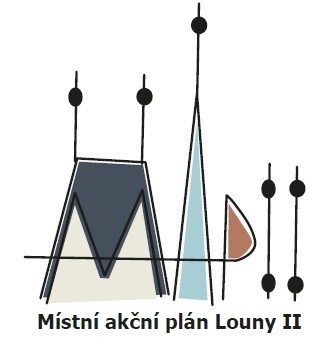 Realizátor:SERVISO, o.p.s.Verze 1Autoři: Realizační tým MAP IIKontakt: Ing. Alena Pospíšilovápospisilovamapii@seznam.cz, 777 816 537Schválil Řídící výbor MAP ORP Louny II formou per rollam 12.12. 2022 – 15.12. 2022.                                 Ing. Jovanka ZuskováPředseda řídícího výboru MAP ORP Louny IIAkční plán projektu MAP ORP LOUNY I.Kapitola 1 obsahuje koncept Akčního plánu uvedeném v projektu MAP I, ze kterého jsme vycházeli.Ponecháváme jej nadále zakomponovaný v naší předkládané verzi. Vzhledem k tomu, že se prolíná i s kapitolou aktualizace opatření, jsou malé úpravy v textu opatření, které vyvstaly, zaznamenány(podrobnosti jsou zvýraněny v aktualizované verzi kapitoly opatření ve strategické části MAP. V závěru tabulek je vždy velmi obecně uvedeno,jakými aktivitami je daný cil či priorita naplňovány. Konkrétní aktivity jsou uvedeny v kapitole 3 a 4 a ty jsou také evaluovány.Přehled realizovaných projektů v území ORP Louny v rámci výzev Šablony pro MŠ a ZŠ III2.1. Souhrnné údajeŠablony pro MŠ a ZŠ III mají v případě ORP Louny vazbu na výzvu č. 02_20_080 – Šablony III – mimo hlavní město Praha. Příjem žádostí o podporu probíhal od 31. 03. 2020 do 29. 06. 2021. Celková alokace výzvy původně činila 2,730 mld. Kč. V porovnání s alokací předchozí výzvy v rámci Šablon II zde byl pokles celkové alokace o 2,915 mld. Kč. S ohledem na přijaté žádosti o podporu ale došlo k navýšení alokace výzvy a to na 2,788 mld. Kč. V rámci Podpory škol formou projektů zjednodušeného vykazování – Šablony pro ZŠ a MŠ III. se z území SO ORP Louny s celkem 42 školami:zapojilo celkem 31 škol (74 %),z toho 14 škol z k. ú. Louny a 17 škol mimo k. ú. Louny.nezapojilo celkem 11 škol (26 %),z toho 4 školy z k.ú. Louny a 7 škol mimo k.ú. Louny.Výše celkových způsobilých výdajů (CZV) projektů zapojených škol činní celkem 15 369 083,00 Kč a lze tedy konstatovat, že se objem čerpaných finančních prostředků oproti předchozímu přehledu více než zdvojnásobil, z původních 6 581 982,00 Kč.Počet zapojených škol z ORP Louny se oproti předchozímu přehledu zvýšil na 32 školských zařízení, což je lehce přes 76 % všech školských zařízení na území ORP Louny. Z těchto zapojených škol se aktuálně většina (téměř 69 %) nachází ve fázi po úspěšném splnění podmínek pro podporu projektu s již vydaným právním aktem o poskytnutí podpory a před zahájením fyzické realizace. Dále se celkem 6 školských zařízení (téměř 19 %) nachází ve fázi po splnění podmínek pro podporu projektu a před vydáním právního aktu a zahájením fyzické realizace. U 3 projektů (lehce přes 9 %) již probíhá fyzická realizace a pouze 1 projekt (lehce přes 3 %) se nachází ve fázi hodnocení.Zapojení školPřehled čerpání finančních prostředkůPřehled stavu realizace projektů2.1.4. Seznam zapojených škol do Šablon III2.1.5. Seznam nezapojených škol do Šablon III2.1.6. Klíčové aktivityPřehled zvolených aktivit MŠ jednotlivých škol3.I/1 Školní asistent – personální podpora MŠMateřská škola Louny, V Domcích 2427, příspěvková organizace; 279 435,00 KčMateřská škola Louny, Šafaříkova 2539, příspěvková organizace; 343 920,00 KčMateřská Škola Veltěže; 214 950,00 KčMateřská škola Louny, Fügnerova 1371, příspěvková organizace; 296 631,00 KčMateřská škola Dobroměřice, příspěvková organizace; 266 538,00 KčMateřská škola Hřivice, příspěvková organizace	; 227 847,00 KčMateřská škola Louny, Dykova 2210, příspěvková organizace; 249 342,00 KčMateřská škola Lenešice, příspěvková organizace; 266 538,00 KčMateřská škola Slavětín – příspěvková organizace; 227 847,00 KčMateřská škola Peruc, okres Louny, příspěvková organizace; 214 950,00 KčZákladní škola a Mateřská škola Černčice, okres Louny; 92 332,00 KčMateřská škola Postoloprty, příspěvková organizace; 257 940,00 Kč3.I/5 Chůva – personální podpora MŠZákladní škola a Mateřská škola Domoušice; 214 280,00 KčMateřská škola Louny, Přemyslovců 2205, příspěvková organizace; 346 744,00 KčZákladní škola a Mateřská škola Cítoliby, příspěvková organizace; 272 720,00 KčSpeciální mateřská škola Louny, Školní 2428, příspěvková organizace; 245 448,00 KčZákladní škola a Mateřská škola Kpt. Otakara Jaroše Louny, 28. října 2173, příspěvková organizace; 261 032,00 Kč3.I/6 Sdílení zkušeností pedagogů z různých škol/školských zařízení prostřednictvím vzájemných návštěvMateřská škola Louny, V Domcích 2427, příspěvková organizace; 5 290,00 KčMateřská škola Dobroměřice, příspěvková organizace; 5 290,00 KčMateřská škola Ročov, příspěvková organizace; 10 580,00 KčMateřská škola Louny, Přemyslovců 2205, příspěvková organizace; 5 290,00 KčZákladní škola a Mateřská škola Zeměchy, okres Louny, příspěvková organizace; 31 740,00 KčMateřská škola Louny, Čs. armády 2371, příspěvková organizace; 5 290,00 KčMateřská škola Libčeves, okr. Louny, příspěvková organizace; 5 290,00 KčZákladní škola a Mateřská škola Černčice, okres Louny; 5 290,00 Kč3.I/8a Využití ICT ve vzdělávání v MŠ – 64 hodin/64 týdnůSoukromá mateřská škola Mateřinka s.r.o. ; 128 000,00 Kč3.I/8b Využití ICT ve vzdělávání v MŠ – 48 hodin/48 týdnůZákladní škola a Mateřská škola Zeměchy, okres Louny, příspěvková organizace; 96 000,00 KčMateřská škola Louny, Čs. armády 2371, příspěvková organizace; 96 000,00 KčMateřská škola Libčeves, okr. Louny, příspěvková organizace; 96 000,00 Kč3.I/9 Projektový den ve výuce (povinná aktivita)Mateřská škola Louny, V Domcích 2427, příspěvková organizace; 5 256,00 KčMateřská škola Louny, Šafaříkova 2539, příspěvková organizace; 5 256,00 KčSoukromá mateřská škola Mateřinka s.r.o. ; 47 304,00 KčMateřská Škola Veltěže; 5 256,00 KčMateřská škola Louny, Fügnerova 1371, příspěvková organizace; 5 256,00 KčMateřská škola Dobroměřice, příspěvková organizace; 5 256,00 KčMateřská škola Hřivice, příspěvková organizace; 5 256,00 KčMateřská škola Louny, Dykova 2210, příspěvková organizace; 5 256,00 KčMateřská škola Ročov, příspěvková organizace; 10 512,00 KčZákladní škola a Mateřská škola Domoušice; 15 768,00 KčMateřská škola Louny, Přemyslovců 2205, příspěvková organizace; 5 256,00 KčMateřská škola Louny, Kpt. Nálepky 2309, příspěvková organizace; 21 024,00 KčZákladní škola a Mateřská škola Zeměchy, okres Louny, příspěvková organizace; 57 816,00 KčMateřská škola Louny, Čs. armády 2371, příspěvková organizace; 31 536,00 KčMateřská škola Lenešice, příspěvková organizace; 5 256,00 KčMateřská škola Libčeves, okr. Louny, příspěvková organizace; 5 256,00 KčZákladní škola a Mateřská škola Cítoliby, příspěvková organizace; 15 768,00 KčSpeciální mateřská škola Louny, Školní 2428, příspěvková organizace; 5 256,00 KčMateřská škola Slavětín – příspěvková organizace; 5 256,00 KčMateřská škola Peruc, okres Louny, příspěvková organizace; 31 536,00 KčZákladní škola a Mateřská škola Černčice, okres Louny; 5 256,00 KčMateřská škola Postoloprty, příspěvková organizace; 26 280,00 KčZákladní škola a Mateřská škola Kpt. Otakara Jaroše Louny, 28. října 2173, příspěvková organizace; 10 512,00 Kč3.I/10 Projektový den mimo školuSoukromá mateřská škola Mateřinka s.r.o.; 50 232,00 KčMateřská Škola Veltěže; 6 279,00 KčMateřská škola Louny, Kpt. Nálepky 2309, příspěvková organizace; 25 116,00 KčZákladní škola a Mateřská škola Zeměchy, okres Louny, příspěvková organizace; 50 232,00 KčMateřská škola Louny, Čs. armády 2371, příspěvková organizace; 37 674,00 KčMateřská škola Libčeves, okr. Louny, příspěvková organizace; 125 580,00 KčMateřská škola Slavětín – příspěvková organizace; 6 279,00 KčMateřská škola Peruc, okres Louny, příspěvková organizace; 50 232,00 KčMateřská škola Postoloprty, příspěvková organizace; 31 395,00 Kč3.I/11 Odborně zaměřená tematická setkávání a spolupráce s rodiči dětí v MŠMateřská škola Louny, V Domcích 2427, příspěvková organizace; 26 868,00 KčSoukromá mateřská škola Mateřinka s.r.o.; 80 604,00 KčMateřská škola Louny, Dykova 2210, příspěvková organizace; 26 868,00 KčMateřská škola Ročov, příspěvková organizace; 214 944,00 KčMateřská škola Louny, Kpt. Nálepky 2309, příspěvková organizace; 268 680,00 KčSpeciální mateřská škola Louny, Školní 2428, příspěvková organizace; 26 868,00 KčMateřská škola Postoloprty, příspěvková organizace; 26 868,00 KčPřehled zvolených aktivit ZŠ jednotlivých škol3.II/1 Školní asistent personální podpora ZŠZákladní škola a Mateřská škola Cítoliby, příspěvková organizace; 210 651,00 KčZákladní škola Postoloprty; 257 940,00 KčZákladní škola Louny, Školní 2426, příspěvková organizace; 154 764,00 KčZákladní škola J. A. Komenského Louny, Pražská 101, příspěvková organizace; 429 900,00 KčZákladní škola a Mateřská škola Černčice, okres Louny; 584 664,00 KčZákladní škola Louny, Prokopa Holého 2632, příspěvková organizace; 730 830,00 Kč3.II/2 Školní speciální pedagog – personální podpora ZŠZákladní škola Postoloprty, okres Louny; 413 220,00 Kč3.II/4 Sociální pedagog – personální podpora ZŠZákladní škola Louny, Školní 2426, příspěvková organizace; 570 912,00 Kč3.II/6 Sdílení zkušeností pedagogů z různých škol/školských zařízení prostřednictvím vzájemných návštěvZákladní škola Louny, Školní 2426, příspěvková organizace; 5 290,00 KčZákladní škola Louny, Přemyslovců 2209, příspěvková organizace; 5 290,00 KčZákladní škola J. A. Komenského Louny, Pražská 101, příspěvková organizace; 5 290,00 KčZákladní škola a Mateřská škola Černčice, okres Louny; 5 290,00 Kč3.II/7 Tandemová výuka v ZŠZákladní škola Postoloprty, okres Louny; 9 690,00 KčZákladní škola Lenešice, okres Louny; 19 380,00 Kč3.II/9a Využití ICT ve vzdělávání v ZŠ – 64 hodin/64 týdnůZákladní škola Louny, Přemyslovců 2209, příspěvková organizace; 384 000,00 KčZákladní škola Lenešice, okres Louny; 128 000,00 Kč3.II/9b Využití ICT ve vzdělávání v ZŠ – 48 hodin/48 týdnůZákladní škola Louny, Prokopa Holého 2632, příspěvková organizace; 480 000,00 KčZákladní škola J. A. Komenského Louny, Pražská 101, příspěvková organizace; 192 000,00 KčZákladní škola Peruc; 192 000,00 Kč3.II/10 Klub pro žáky ZŠZákladní škola Ročov, příspěvková organizace; 253 968,00 KčZákladní škola a Mateřská škola Domoušice; 169 312,00 KčZákladní škola a Mateřská škola Zeměchy, okres Louny, příspěvková organizace; 84 656,00 KčZákladní škola a Mateřská škola Cítoliby, příspěvková organizace; 0,00 KčZákladní škola Lenešice, okres Louny, příspěvková organizace; 211 640,00 KčZákladní škola Louny, Přemyslovců 2209, příspěvková organizace; 338 624,00 KčZákladní škola J. A. Komenského Louny, Pražská 101, příspěvková organizace; 190 476,00 KčZákladní škola a Mateřská škola Kpt. Otakara Jaroše Louny, 28. října 2173, příspěvková organizace; 698 412,00 Kč3.II/11 Doučování žáků ZŠ ohrožených školním neúspěchemZákladní škola Peruc; 42 328,00 KčZákladní škola a Mateřská škola Domoušice; 31 746,00 KčZákladní škola a Mateřská škola Zeměchy, okres Louny, příspěvková organizace; 42 328,00 KčZákladní škola a Mateřská škola Cítoliby, příspěvková organizace; 0,00 KčZákladní škola Postoloprty; 126 984,00 KčZákladní škola Lenešice, okres Louny, příspěvková organizace; 116 402,00 KčZákladní škola J. A. Komenského Louny, Pražská 101, příspěvková organizace; 169 312,00 KčZákladní škola a Mateřská škola Kpt. Otakara Jaroše Louny, 28. října 2173, příspěvková organizace; 338 624,00 Kč3.II/12 Projektový den ve výuce (povinná aktivita)Základní škola Ročov, příspěvková organizace; 5 256,00 KčZákladní škola Peruc; 21 024,00 KčZákladní škola a Mateřská škola Domoušice; 15 768,00 KčZákladní škola a Mateřská škola Zeměchy, okres Louny, příspěvková organizace; 52 560,00 KčZákladní škola a Mateřská škola Cítoliby, příspěvková organizace; 10 512,00 KčZákladní škola Postoloprty; 5 256,00 KčZákladní škola Lenešice, okres Louny, příspěvková organizace; 5 256,00 KčZákladní škola Louny, Školní 2426, příspěvková organizace; 5 256,00 KčZákladní škola Louny, Přemyslovců 2209, příspěvková organizace; 63 072,00 KčZákladní škola J. A. Komenského Louny, Pražská 101, příspěvková organizace; 5 256,00 KčZákladní škola a Mateřská škola Černčice, okres Louny; 36 792,00 KčZákladní škola Louny, Prokopa Holého 2632, příspěvková organizace; 5 256,00 KčZákladní škola a Mateřská škola Kpt. Otakara Jaroše Louny, 28. října 2173, příspěvková organizace; 5 256,00 Kč3.II/13 Projektový den mimo školuZákladní škola Peruc; 18 837,00 KčZákladní škola a Mateřská škola Zeměchy, okres Louny, příspěvková organizace; 62 790,00 KčZákladní škola a Mateřská škola Cítoliby, příspěvková organizace; 6 279,00 KčZákladní škola a Mateřská škola Kpt. Otakara Jaroše Louny, 28. října 2173, příspěvková organizace; 12 558,00 Kč3.II/14 Odborně zaměřená tematická setkávání a spolupráce s rodiči žáků ZŠZákladní škola Peruc; 214 944,00 KčÚspory k rozděleníZákladní škola a Mateřská škola Cítoliby, příspěvková organizace; 989,00 KčAktivity spolupráce – Aktivity implementaceTyto konkrétní aktivity byly nastaven v průběhu realizace projektu na základě konzultací s relevantními stranami dle aktuálních potřeb ZŠ a MŠ ORP Louny. Navazovali i na definované obecné aktivity k plnění cílů, uvedené v Akčním plánu z projektu MAP I viz. kapitola 1.Vycházely plně z nastavených priorit MAP ORP Louny a jejich realizací byly plněny cíle MAP ORP Louny a indikátory projektu MAP ORP Louny II.Sběr námětů aktivit probíhal ihned se započetím realizace projektu MAP ORP Louny II z hlediska zjišťování aktuálních potřeb škol v daném období, vzhledem ke skutečnosti,že realizace projektu MAP ORP Louny II započala až 1 rok po ukončení projektu MAP ORP Louny I. Z většiny akcí se skládal Akční plán 01/202 – 06/2021. Evaluace 1. Akčního plánu zohledňovala aktivity zrealizované a aktivity, které zrealizované nebyly včetně zdůvodnění.V průběhu realizace první poloviny projektu byly opět postupně zaznamenávány akce, o  které školy jevily zájem z hlediska svých potřeb.Současně na přelomu roku 2020/2021 bylo relizováno dotazníkové šetření se zaznamenanými aktivitami spolupráce, o které jednotlivé školy jevily zájem a v rámci šetření došlo k potvrzení končeného zájmu o aktivity všemi školami. Byly seřazeny dle nejvysššího počtu zájemců škol a byly součástí Akčního plánu 07/2021 – 12/2022. Aktivity zároveň korespondovaly s uvedenými potřebami škol, které byly zjišťovány v rámci 2. dotazníkového šetření za účelem zjištění sebereflexe škol a mapování potřeb školPředkládaný dokument Evaluace Akčního plánu 7/2021 – 12/2022 potažmo kapitola Aktivity spolupráce – Aktivity implementace mapuje a hodnotí konkrétní aktivity, které se na území podařilo v definovaném období zrealizovat, a ty aktivity, které nebyly realizovány jsou součástí Akčního plánu na období 2023.Aktivity úspěšně realizované nad rámec definovaných a na základě zjištěných aktuálních potřebPriorita1. Kvalitní, efektivní, dostupné a inkluzivní předškolní vzděláváníCíl1.1 Podpora inkluzivního a společného vzdělávání z hlediska odborně-personálních kapacit a specifického vybaveníKomplexní rozvoj osobnosti dítěte v předškolním věku může zajistit jedině dostatečně kvalifikovaný a zároveň motivovaný pedagog. Hlavním předpokladem kvalifikace je průběžné celoživotní vzdělávání a osobnostní rozvoj směřující zejména k osvojení moderních pedagogických metod ve vazbě na inkluzivní opatření. Důležitým prvkem rozvoje dítěte je také zajištění jeho bezproblémového přechodu z předškolního do základního stupně vzdělávání. Cíl se zaměřuje na zajištění podmínek (kvalifikovaní pedagogové, kvalitní materiální vybavení) reflektujících potřeby dětí ve fázi předškolního vzdělávání a na zajištění adekvátní míry rozvoje a podpory jejich výchovy s ohledem na míru nadání a zdravotní stav. Opatření1.1.1 Personální podpora předškolního vzděláváníZdůvodnění výběru na základě provedené analýzyI nadále z realizovaného dotazníkového šetření v MŠ na území ORP Louny vyplývá, že MŠ nemají dostatečně vytvořený systém podpory pro děti se SVP.  Potýkají se s hrozbou nedostatečného finančního zajištění personálních nákladů na práci s heterogenními skupinami žáků (asistentů pedagoga, pedagogické i nepedagogické pracovníky). MŠ nadále vidí příležitost v úpravě organizace a průběhu vzdělávání v souladu s potřebami dětí se SVP.Popis cíle opatřeníCílem opatření je zefektivnění práce pedagogů především s dětmi se SVP a zajištění optimálních podmínek pro společné vzdělávání všech dětí na mateřských školách v ORP Louny. Popis plánovaných aktivitPopis plánovaných aktivitAktivity škol a ostatních aktérůPersonální šablony v rámci projektu „Podpora škol formou projektů zjednodušeného vykazování – Šablony pro MŠ a ZŠ“Podpora v rámci dalších projektů OP VVV atd. Aktivity spolupráceNerelevantníInfrastrukturaNerelevantní Priorita1. Kvalitní, efektivní, dostupné a inkluzivní předškolní vzděláváníCíl1.1 Podpora inkluzivního a společného vzdělávání z hlediska odborně-personálních kapacit a specifického vybaveníKomplexní rozvoj osobnosti dítěte v předškolním věku může zajistit jedině dostatečně kvalifikovaný a zároveň motivovaný pedagog. Hlavním předpokladem kvalifikace je průběžné celoživotní vzdělávání a osobnostní rozvoj směřující zejména k osvojení moderních pedagogických metod ve vazbě na inkluzivní opatření. Důležitým prvkem rozvoje dítěte je také zajištění jeho bezproblémového přechodu z předškolního do základního stupně vzdělávání. Cíl se zaměřuje na zajištění podmínek (kvalifikovaní pedagogové, kvalitní materiální vybavení) reflektujících potřeby dětí ve fázi předškolního vzdělávání a na zajištění adekvátní míry rozvoje a podpory jejich výchovy s ohledem na míru nadání a zdravotní stav.Opatření1.1.2 Odborné vzdělávání pedagogických pracovníků v oblasti inkluze v předškolním vzděláváníZdůvodnění výběru na základě provedené analýzyZ realizovaného dotazníkového šetření v MŠ vyplývá, že oblast uplatňování metod a forem vzdělávání ve vztahu k heterogenním skupinám dětí se velmi zlepšila oproti stavu v projektu MAP I. Nicméně výsledky šetření potvrzují i nadále, že chybí příležitosti a podpora  k dalšímu vzdělávání pedagogů zaměřené na SVP. Ještě stále v mnoha MŠ pedagogové neumí využívat kompenzační/speciální pomůcky. Pedagogové budou i nadále proporovat a rozvíjet oblast využívání speciálních i kompenzačních pomůcek. Dotazníkové šetření i nadále potvrzuje, že MŠ chtějí navazovat vztahy s dalšími školami různých úrovní.Popis cíle opatřeníCílem opatření je poskytnutí relevantních informací pedagogům na MŠ v ORP Louny v oblasti inkluze, díky kterým budou moci optimalizovat a maximálně přizpůsobit výuku potřebám všech dětí (včetně dětí se SVP). Popis plánovaných aktivitPopis plánovaných aktivitAktivity škol a ostatních aktérůVzdělávací aktivity jednotlivých škol v rámci projektu „Podpora škol formou projektů zjednodušeného vykazování – Šablony pro MŠ a ZŠ Vzdělávání pedagogických pracovníků škol (MAP, granty, projekty)Vzdělávání v rámci DVPPAktivity spolupráceSetkávání pedagogů, workshopy, předávání příkladů dobré praxeInfrastrukturaNerelevantníPriorita1. Kvalitní, efektivní, dostupné a inkluzivní předškolní vzděláváníCíl1.1 Podpora inkluzivního a společného vzdělávání z hlediska odborně-personálních kapacit a specifického vybaveníKomplexní rozvoj osobnosti dítěte v předškolním věku může zajistit jedině dostatečně kvalifikovaný a zároveň motivovaný pedagog. Hlavním předpokladem kvalifikace je průběžné celoživotní vzdělávání a osobnostní rozvoj směřující zejména k osvojení moderních pedagogických metod ve vazbě na inkluzivní opatření. Důležitým prvkem rozvoje dítěte je také zajištění jeho bezproblémového přechodu z předškolního do základního stupně vzdělávání. Cíl se zaměřuje na zajištění podmínek (kvalifikovaní pedagogové, kvalitní materiální vybavení) reflektujících potřeby dětí ve fázi předškolního vzdělávání a na zajištění adekvátní míry rozvoje a podpory jejich výchovy s ohledem na míru nadání a zdravotní stav.Opatření1.1.3 Pořízení specifického vybavení pro vytvoření inkluzivního prostředí v předškolním vzděláváníZdůvodnění výběru na základě provedené analýzyZ realizovaného dotazníkového šetření v MŠ na území ORP Louny i nadále vyplývá, že nejsou vybaveny kompenzačními/ speciálními pomůckami.Popis cíle opatřeníCílem opatření je vytvoření adekvátních materiálních podmínek pro aktéry vzdělávacího a výchovného procesu na MŠ v ORP Louny, především pro ty se SVP. Popis plánovaných aktivitPopis plánovaných aktivitAktivity škol a ostatních aktérůAktivity zřizovatelů a zapojených mateřských škol související s podáním projektových žádostí v rámci IROP či dalších výzev. Aktivity spoluprácePředevším aktivity vycházející z infrastruktury budované v rámci IROP – memoranda o spolupráci a z nich vyplývající závazky zapojených (a partnerských) škol.InfrastrukturaProjekty MŠ v IROP – podrobněji viz záměry jednotlivých mateřských škol v SR MAP (projekty zaměřené nejen na modernizaci učeben, ale také bezbariérovost)Modernizace učeben z ostatních výzev a grantůModernizace či budování nových učeben z vlastních zdrojů škol, popř. ze zdrojů zřizovatelePriorita1. Kvalitní, efektivní, dostupné a inkluzivní předškolní vzděláváníCíl1.1 Podpora inkluzivního a společného vzdělávání z hlediska odborně-personálních kapacit a specifického vybaveníKomplexní rozvoj osobnosti dítěte v předškolním věku může zajistit jedině dostatečně kvalifikovaný a zároveň motivovaný pedagog. Hlavním předpokladem kvalifikace je průběžné celoživotní vzdělávání a osobnostní rozvoj směřující zejména k osvojení moderních pedagogických metod ve vazbě na inkluzivní opatření. Důležitým prvkem rozvoje dítěte je také zajištění jeho bezproblémového přechodu z předškolního do základního stupně vzdělávání. Cíl se zaměřuje na zajištění podmínek (kvalifikovaní pedagogové, kvalitní materiální vybavení) reflektujících potřeby dětí ve fázi předškolního vzdělávání a na zajištění adekvátní míry rozvoje a podpory jejich výchovy s ohledem na míru nadání a zdravotní stav.Opatření1.1.4 Individuální aktivity jednotlivých subjektů předškolního vzdělávání v oblasti inkluzeZdůvodnění výběru na základě provedené analýzyRealizované dotazníkové šetření v MŠ na území ORP Louny i nadále potvrzuje, že MŠ vidí příležitost a mají zájem o navazování vztahů s místními a regionálními školami různých úrovní. Chtějí nadále systematicky rozvíjet školní kulturu, bezpečné a otevřené klima školy, komunikaci s dětmi, rodiči a pedagogy.Popis cíle opatřeníKonkrétními aktivitami jednotlivých škol zahrnujícími pestrou škálu akcí určených různým cílovým skupinám chceme přispět k lepší informovanosti aktérů vzdělávání v ORP Louny o problematice společného vzdělávání, a zároveň také podpořit spolupráci všech dětí bez ohledu na typ jejich znevýhodnění či speciální vzdělávací potřeby. Popis plánovaných aktivitPopis plánovaných aktivitAktivity škol a ostatních aktérůAktivity jednotlivých mateřských škol v rámci projektu „Podpora škol formou projektů zjednodušeného vykazování – Šablony pro MŠ a ZŠ.“ Aktivity jednotlivých MŠ v oblasti inkluze, financované z dalších projektů a grantů (OP VVV aj.) Aktivity jednotlivých škol financované zřizovatelem Aktivity spolupráceSetkávání pedagogů a vedení MŠ – k řešení aktuálních témat včetně problematiky inkluze - pracovní skupiny, workshopy, konferenceInfrastrukturaInfrastrukturní úpravy objektů mateřských škol na podporu inkluze (bezbariérovost apod.) – IROP aj. Priorita1. Kvalitní, efektivní, dostupné a inkluzivní předškolní vzděláváníCíl1.2 Rozvoj matematické a čtenářské pregramotnosti, výuky cizích jazyků a polytechnického vzdělávání v předškolním vzděláváníCíl je zaměřen na zajištění adekvátních podmínek pro rozvoj matematické a čtenářské pregramotnosti, výuku cizích jazyků (včetně logopedické prevence) a polytechnického vzdělávání (podpora manuální zručnosti).Vhodným nástrojem k dosažení cíle je čerpání finančních prostředků OP VVV v rámci „šablon“, a dále vzájemná spolupráce mateřských škol – realizace společných aktivit a projektů, sdílení dobré praxe mezi pedagogy i školami. Důležité je také vybavení škol učebními pomůckami potřebnými k naplnění rozvoje požadovaných kompetencí. Opatření1.2.1 Rozvoj matematické pregramotnosti v předškolním vzděláváníZdůvodnění výběru na základě provedené analýzyZ realizovaného dotazníkového šetření v MŠ na území ORP Louny i nadále vyplývá, že MŠ na území ORP Louny nedostatečně uplatňují metody a formy vzdělávání ve vztahu k heterogenním skupinám dětí a chtějí více podporovat matematické představy u dětí. Potýkají se s časovým problémem pro aktivní sdílení dobré praxe v oblasti matematické pregramotnosti a s nedostatkem možností ke vzdělávání pedagogických pracovníků. Hrozbou je i nedostatek stabilní finanční podpory pro rozvoj přííslušné pregramotnosti (nedostatečné technické a materiální zabezpečení pro rozvoj matematické pregramotnosti). Chtějí i nadále podporovat rozvoj individuální práce také s dětmi s mimořádným zájmem o počítání nebo logiku.Popis cíle opatřeníCílem v oblasti matematické pregramotnosti dětí MŠ je základní rozvoj logického myšlení dětí a vytvoření struktur, na něž budou moci navázat pedagogové základních škol. Za velmi žádoucí považujeme též vytvoření pozitivního vztahu dětí k matematice. Popis plánovaných aktivitPopis plánovaných aktivitAktivity škol a ostatních aktérůVzdělávací aktivity jednotlivých mateřských škol v rámci projektu „Podpora škol formou projektů zjednodušeného vykazování – Šablony pro MŠ a ZŠ.“ Vzdělávání pedagogických pracovníků škol a organizací v rámci MAPVzdělávací aktivity jednotlivých škol, financované z dalších projektů a grantů (OP VVV aj.) Vzdělávání v rámci DVPPKroužky a mimoškolní aktivity na školách Soutěže a projekty Aktivity spolupráceVzdělávací akce a workshopy, setkávání pracovní skupiny MŠ, propojení a podpora spolupráce relevantních aktérů vzdělávání dětí MŠ v oblasti matematické pregramotnosti (MŠ, ZŠ, zřizovatelé, realizátoři projektu Mosty k matematice, atd.) InfrastrukturaModernizace vybavení učeben na podporu matematické pregramotnosti. Priorita1. Kvalitní, efektivní, dostupné a inkluzivní předškolní vzděláváníCíl1.2 Rozvoj matematické a čtenářské pregramotnosti, výuky cizích jazyků a polytechnického vzdělávání v předškolním vzděláváníCíl je zaměřen na zajištění adekvátních podmínek pro rozvoj matematické a čtenářské pregramotnosti, výuku cizích jazyků (včetně logopedické prevence) a polytechnického vzdělávání (podpora manuální zručnosti).Vhodným nástrojem k dosažení cíle je čerpání finančních prostředků OP VVV v rámci „šablon“, a dále vzájemná spolupráce mateřských škol – realizace společných aktivit a projektů, sdílení dobré praxe mezi pedagogy i školami. Důležité je také vybavení škol učebními pomůckami potřebnými k naplnění rozvoje požadovaných kompetencí.Opatření1.2.2 Rozvoj čtenářské pregramotnosti v předškolním vzděláváníZdůvodnění výběru na základě provedené analýzyZ realizovaného dotazníkového šetření v MŠ na území ORP Louny i nadále vyplývá, že MŠ na území ORP Louny nedostatečně uplatňují metody a formy vzdělávání ve vztahu k heterogenním skupinám dětí.  Potýkají se s nedostatkem interaktivních metod a pomůcek pro rozvoj pregramotnosti. Potýkají s nedostatkem příležitostí ke vzdělávání pedagogických pracovníků v oblasti pregramotnosti a nedostatku možností ke sdílení dobré praxe.Popis cíle opatřeníU čtenářské pregramotnosti si klademe za cíl zvýšení zájmu dětí a jejich rodičů o čtení. Pozitivní vztah k literatuře a četbě obecně již v raném věku vnímáme jako nezbytný odrazový můstek pro další rozvoj čtenářské gramotnosti na ZŠ. Popis plánovaných aktivitPopis plánovaných aktivitAktivity škol a ostatních aktérůVzdělávací aktivity jednotlivých mateřských škol v rámci projektu „Podpora škol formou projektů zjednodušeného vykazování – Šablony pro MŠ a ZŠ.“ Vzdělávání pedagogických pracovníků škol a organizací v rámci MAPVzdělávací aktivity jednotlivých škol, financované z dalších projektů a grantů (OP VVV aj.) Vzdělávání v rámci DVPPKroužky a mimoškolní aktivity na školách Soutěže a projektyOsvětové akce na podporu čtenářské gramotnosti a pregramotnostiAktivity spolupráceVzdělávací akce a workshopy, setkávání pracovní skupiny MŠ, propojení a podpora spolupráce relevantních aktérů vzdělávání dětí MŠ v oblasti čtenářské pregramotnosti (MŠ, ZŠ, zřizovatelé, Městská knihovna Louny, Vrchlického divadlo v Lounech, Loutkové divadlo Louny atd.)InfrastrukturaModernizace vybavení učeben na podporu čtenářské pregramotnostiPriorita1. Kvalitní, efektivní, dostupné a inkluzivní předškolní vzděláváníCíl1.2 Rozvoj matematické a čtenářské pregramotnosti, výuky cizích jazyků a polytechnického vzdělávání v předškolním vzděláváníCíl je zaměřen na zajištění adekvátních podmínek pro rozvoj matematické a čtenářské pregramotnosti, výuku cizích jazyků (včetně logopedické prevence) a polytechnického vzdělávání (podpora manuální zručnosti).Vhodným nástrojem k dosažení cíle je čerpání finančních prostředků OP VVV v rámci „šablon“, a dále vzájemná spolupráce mateřských škol – realizace společných aktivit a projektů, sdílení dobré praxe mezi pedagogy i školami. Důležité je také vybavení škol učebními pomůckami potřebnými k naplnění rozvoje požadovaných kompetencí.Opatření1.2.3 Rozvoj výuky cizích jazyků  v předškolním vzděláváníZdůvodnění výběru na základě provedené analýzyMŠ na území ORP Louny chybí především moderní technické prostředky pro zkvalitnění výuky v oblasti předmětů orientovaných na výuku jazyků. Dle provedené analýzy chybí v oblasti výuky cizích jazyků také spolupráce aktérů ve vzdělávání. Město Louny podporuje doplnění jazykového vzdělávání rodilými mluvčími. Stejně jako u pregramotností je potřeba podporovat možnosti ke vzdělávání pedagogických pracovníků.Popis cíle opatřeníU výuky cizích jazyků je cílem rozvoj kompetencí dětí pro aktivní používání cizího jazyka. Prospěšné pro budoucí život ve společnosti je rovněž seznámení se s odlišnostmi jiných kultur a zemí. Vytvoření kladného vztahu dětí k cizím jazykům v raném věku vnímáme jako nezbytný odrazový můstek pro další rozvoj této kompetence na ZŠ. Popis plánovaných aktivitPopis plánovaných aktivitAktivity škol a ostatních aktérůVzdělávací aktivity jednotlivých mateřských škol v rámci projektu „Podpora škol formou projektů zjednodušeného vykazování – Šablony pro MŠ a ZŠ .“ Vzdělávání pedagogických pracovníků škol a organizací v rámci MAPVzdělávací aktivity jednotlivých škol, financované z dalších projektů a grantů (OP VVV aj.) Vzdělávání v rámci DVPPKroužky a mimoškolní aktivity na školách Soutěže a projektyAktivity spolupráceVzdělávací akce a workshopy, setkávání pracovní skupiny MŠ, propojení a podpora spolupráce relevantních aktérů vzdělávání dětí MŠ v oblasti výuky cizích jazyků (MŠ, ZŠ, zřizovatelé, jazykové školy, vzdělávací agentury atd.)InfrastrukturaModernizace vybavení učeben na podporu výuky cizích jazyků Priorita1. Kvalitní, efektivní, dostupné a inkluzivní předškolní vzděláváníCíl1.2 Rozvoj matematické a čtenářské pregramotnosti, výuky cizích jazyků a polytechnického vzdělávání v předškolním vzděláváníCíl je zaměřen na zajištění adekvátních podmínek pro rozvoj matematické a čtenářské pregramotnosti, výuku cizích jazyků (včetně logopedické prevence) a polytechnického vzdělávání (podpora manuální zručnosti).Vhodným nástrojem k dosažení cíle je čerpání finančních prostředků OP VVV v rámci „šablon“, a dále vzájemná spolupráce mateřských škol – realizace společných aktivit a projektů, sdílení dobré praxe mezi pedagogy i školami. Důležité je také vybavení škol učebními pomůckami potřebnými k naplnění rozvoje požadovaných kompetencí.Opatření1.2.4 Rozvoj polytechnického vzdělávání v předškolním vzděláváníZdůvodnění výběru na základě provedené analýzyZ realizovaného dotazníkového šetření v MŠ na území ORP Louny i nadále vyplývá, že MŠ na území ORP Louny nedisponují vzdělávacími materiály pro vzdělávání polytechnického charakteru a nevyužívají informační a komunikační technologie v oblasti rozvoje polytechnického vzdělávání. Učitelé v MŠ na území ORP Louny nevyužívají poznatky v praxi a nesdílejí dobrou praxi v oblasti rozvoje polytechnického vzdělávání mezi sebou i s učiteli z jiných škol. MŠ aktivně nespolupracují s jinými MŠ a ZŠ v oblasti polytechniky. Nedisponují také dostatečným technickým a materiálním zabezpečením pro rozvíjení prostorového a logického myšlení a manuálních dovedností a vhodným vybavením a pomůckami pro rozvoj polytechnického vzdělávání. Zároveň je identifikován i malý zájem pedagogů o podporu polytechnického vzdělávání. Chybí podpora dětí se zájmem o polytechnické vzdělávání jejich rodiči a současně je zde i strach  o bezpečnost dětí.Popis cíle opatřeníPotřebnost rozvoje polytechnického vzdělávání v mateřských školách dokládá snížená manuální zručnost dětí a jejich častý negativní vztah k manuálním činnostem v dalších stupních vzdělávání. Kromě zajištění materiálově-organizačního zázemí je pro rozvoj kompetencí žáků v této oblasti nezbytná úprava ŠVP škol a vytvoření systematického vzdělávacího programu pro pedagogické pracovníky. Popis plánovaných aktivitPopis plánovaných aktivitAktivity škol a ostatních aktérůVzdělávací aktivity jednotlivých mateřských škol v rámci projektu „Podpora škol formou projektů zjednodušeného vykazování – Šablony pro MŠ a ZŠ .“ Vzdělávání pedagogických pracovníků škol a organizací v rámci MAPVzdělávací aktivity jednotlivých škol, financované z dalších projektů a grantů (OP VVV aj.) Vzdělávání v rámci DVPPKroužky a mimoškolní aktivity na školách Soutěže a projektyAktivity spolupráceVzdělávací akce a workshopy, setkávání pracovní skupiny MŠ, propojení a podpora spolupráce relevantních aktérů vzdělávání dětí MŠ v oblasti výuky cizích jazyků (MŠ, ZŠ, zřizovatelé, Technická správa města Loun s.r.o., ZUŠ Louny aj.) InfrastrukturaVytvoření zázemí a modernizace vybavení prostor určených pro výuku polytechnického vzděláváníPriorita1. Kvalitní, efektivní, dostupné a inkluzivní předškolní vzděláváníCíl1.3 Podpora kreativity dětí, návyku občanských dovedností
a kompetencí, výchova k pohybu a zdravému životnímu styluZáměr spočívá v zajištění adekvátních podmínek pro podporu kreativity dětí, návyku občanských dovedností a kompetencí a výchovy k pohybu a zdravému životnímu stylu.Vhodným nástrojem k dosažení cíle je čerpání finančních prostředků OP VVV v rámci „šablon“, a dále vzájemná spolupráce mateřských škol – realizace společných aktivit a projektů, sdílení dobré praxe mezi pedagogy i školami. Důležité je také vybavení škol učebními pomůckami potřebnými k naplnění rozvoje požadovaných kompetencí.V rámci průřezové podpory  všech  opatření je vhodná realizace her a soutěží napříč územím.Opatření1.3.1 Podpora kreativity dětí v předškolním věkuZdůvodnění výběru na základě provedené analýzyZ realizovaného dotazníkového šetření v MŠ na území ORP Louny i nadále vyplývá, že některé MŠ na území ORP Louny  rozvíjí a ostatní chtějí systematicky rozvíjet výuku prvků iniciativy, kreativity a fantazie. Pedagogové ale mají malý zájem a stereotypní přístup k podpoře iniciativy a kreativity, který je potřeba změnit a rozvíjet jejich znalosti v oblasti podpory kreativity a využívat je ve výchově. Chybí pomůcky a literatura. Nedostupnost informačních a komunikačních technologií pro rozvoj iniciativy a kreativity. MŠ chtějí rozšiřovat nabídku pestrých možností seberealizace dětí.Popis cíle opatřeníCílem podpory kreativity dětí v předškolním věku je zvýšení zájmu dětí o kreativní činnosti a rozvoj jejich schopnosti kreativního myšlení. Pro mateřské školy je nutné upravit ŠVP, zajistit finanční zdroje na nákup materiálu a pomůcek a poskytnout pedagogům podmínky pro získání didaktické kompetence v této oblasti. V předškolním věku jsou kreativní aktivity důležitým nástrojem pro zkvalitnění manuální zručnosti dětí a jejich představivosti a tvořivého uvažování, v dalším životě slouží jako důležitá odpočinková aktivita. Popis plánovaných aktivitPopis plánovaných aktivitAktivity škol a ostatních aktérůVzdělávací aktivity jednotlivých mateřských škol v rámci projektu „Podpora škol formou projektů zjednodušeného vykazování – Šablony pro MŠ a ZŠ .“ Vzdělávání pedagogických pracovníků škol a organizací v rámci MAPVzdělávací aktivity jednotlivých škol, financované z dalších projektů a grantů (OP VVV aj.) Vzdělávání v rámci DVPPKroužky a mimoškolní aktivity na školách Soutěže a projektyAktivity spolupráceVzdělávací akce a workshopy, setkávání pracovní skupiny MŠ, propojení a podpora spolupráce další relevantních aktérů vzdělávání dětí MŠ v oblasti kreativních činností (MŠ, ZŠ, zřizovatelé, ZUŠ Louny, Vrchlického divadlo v Lounech, Loutkové divadlo Louny, Galerie města Loun aj.)InfrastrukturaVytvoření zázemí a modernizace vybavení pro rozvoj kreativity dětíPriorita1. Kvalitní, efektivní, dostupné a inkluzivní předškolní vzděláváníCíl1.3 Podpora kreativity dětí, návyku občanských dovedností
a kompetencí, výchova k pohybu a zdravému životnímu styluZáměr spočívá v zajištění adekvátních podmínek pro podporu kreativity dětí, návyku občanských dovedností a kompetencí a výchovy k pohybu a zdravému životnímu stylu.Vhodným nástrojem k dosažení cíle je čerpání finančních prostředků OP VVV v rámci „šablon“, a dále vzájemná spolupráce mateřských škol – realizace společných aktivit a projektů, sdílení dobré praxe mezi pedagogy i školami. Důležité je také vybavení škol učebními pomůckami potřebnými k naplnění rozvoje požadovaných kompetencí.V rámci průřezové podpory  všech  opatření je vhodná realizace her a soutěží napříč územím.Opatření1.3.2 Rozvoj občanských dovedností a návyků dětí v předškolním věkuZdůvodnění výběru na základě provedené analýzyZ realizovaného dotazníkového šetření v MŠ na území ORP Louny i nadále vyplývá, že MŠ na území ORP Louny chtějí směřovat více k přípravě na výuku v ZŠ, k základním společenským návykům a pravidlům chování v různých prostředích. MŠ na úzermí ORP Louny i nadále chtějí rozvíjet vztah dětí k bezpečnému používání informačních, komunikačních a dalších technologií a rozvíjet schopnosti sebereflexe a sebehodnocení. MŠ chtějí více rozvíjet schopnost dětí učit se. Nezbytný je proto i rozvoj kompetencí pedagogických pracovníků.Popis cíle opatřeníCílem opatření je, aby bylo dítě vedeno k vytváření vlastního názoru a postoje a v budoucnu si dokázalo najít své místo ve společnosti. Pro úspěšný rozvoj občanských dovedností dětí je nezbytné další vzdělávání pedagogických pracovníků a jejich orientace v aktuálních společenských tématech. Se získanými vědomostmi by měli pedagogové vhodnou formou seznamovat děti a pomáhat jim s orientací v oblastech každodenního života. Vhodná je spolupráce mateřských škol s komunálními politiky např. formou besed. Popis plánovaných aktivitPopis plánovaných aktivitAktivity škol a ostatních aktérůVzdělávací aktivity jednotlivých mateřských škol v rámci projektu „Podpora škol formou projektů zjednodušeného vykazování – Šablony pro MŠ a ZŠ .“ Vzdělávání pedagogických pracovníků škol a organizací v rámci MAPVzdělávací aktivity jednotlivých škol, financované z dalších projektů a grantů (OP VVV aj.) Vzdělávání v rámci DVPPKroužky a mimoškolní aktivity na školách Soutěže a projektyAktivity spolupráceVzdělávací akce a workshopy, setkávání pracovní skupiny MŠ, propojení a podpora spolupráce relevantních aktérů vzdělávání dětí MŠ v oblasti občanských dovedností (MŠ, ZŠ, zřizovatelé, Městský úřad Louny aj.)InfrastrukturaVytvoření kvalitního zázemí pro rozvoj občanských dovedností a návyků dětí v předškolním věku Priorita1. Kvalitní, efektivní, dostupné a inkluzivní předškolní vzděláváníCíl1.3 Podpora kreativity dětí, návyku občanských dovedností
a kompetencí, výchova k pohybu a zdravému životnímu styluZáměr spočívá v zajištění adekvátních podmínek pro podporu kreativity dětí, návyku občanských dovedností a kompetencí a výchovy k pohybu a zdravému životnímu stylu.Vhodným nástrojem k dosažení cíle je čerpání finančních prostředků OP VVV v rámci „šablon“, a dále vzájemná spolupráce mateřských škol – realizace společných aktivit a projektů, sdílení dobré praxe mezi pedagogy i školami. Důležité je také vybavení škol učebními pomůckami potřebnými k naplnění rozvoje požadovaných kompetencí.V rámci průřezové podpory  všech  opatření je vhodná realizace her a soutěží napříč územím.Opatření1.3.3 Rozvoj pohybových aktivit a výchovy ke zdravému životnímu stylu u dětí v předškolním věkuZdůvodnění výběru na základě provedené analýzyStrategické dokumenty i pracovní skupina se shodují na potřebě větší pohybové aktivity dětí a důležitosti výchovy k pohybu a zdravému životnímu stylu. MŠ na území ORP Louny vítají více možností sdílení dobré praxe v oblasti rozvoje výchovy k pohybu a zdravému životnímu stylu mezi sebou i s učiteli z jiných škol. Některé MŠ mají pro výchovu k pohybu nevyhovující zázemí. Popis cíle opatřeníRozvoj pohybových aktivit a výchovy ke zdravému životnímu stylu v mateřských školkách je nezbytným předpokladem pro to, aby si děti vytvořily do budoucna tolik důležitý kladný vztah k pohybu a zdravému životnímu stylu. Pro naplnění cíle je důležité vhodné zázemí a kvalifikovaní pracovníci, kteří děti budou podporovat v získání kompetencí v této oblasti vhodnou formou. Popis plánovaných aktivitPopis plánovaných aktivitAktivity škol a ostatních aktérůVzdělávací aktivity jednotlivých mateřských škol v rámci projektu „Podpora škol formou projektů zjednodušeného vykazování – Šablony pro MŠ a ZŠ .“ Vzdělávání pedagogických pracovníků škol a organizací v rámci MAPVzdělávací aktivity jednotlivých škol, financované z dalších projektů a grantů (OP VVV aj.) Vzdělávání v rámci DVPPKroužky a mimoškolní aktivity na školách Soutěže a projektyAktivity spolupráceVzdělávací akce a workshopy, setkávání pracovní skupiny MŠ, propojení a podpora spolupráce relevantních aktérů vzdělávání dětí MŠ v oblasti občanských dovedností (MŠ, ZŠ, zřizovatelé, sportovní kluby v Lounech, výživové poradenství aj.)InfrastrukturaInfrastrukturní úpravy objektů mateřských škol na podporu rozvoje pohybových aktivit, kvalitní zázemí pro výchovu ke zdravému životnímu styluPriorita2. Kvalitní, efektivní, dostupné a inkluzivní základní vzděláváníCíl2.1 Rozvoj matematické gramotnosti a digitálních kompetencí dětí a žákůCíl je zaměřen na zajištění adekvátních podmínek pro rozvoj matematické gramotnosti a digitálních kompetencí žáků na ZŠ na Území ORP Louny. Adekvátními podmínkami se rozumí pořízení příslušného vybavení, vybudování odborných učeben – potřebné jsou zejména moderně vybavené učebny pro oblast matematické gramotnosti a digitálních kompetencí (IT učebny). Opatření2.1.1 Rozvoj matematické gramotnosti dětí a žáků ZŠZdůvodnění výběru na základě provedené analýzyZ realizovaného dotazníkového šetření v ZŠ na území ORP Louny i nadále vyplývá, že v ZŠ na území ORP Louny nejsou realizovány mimovýukové akce pro žáky na podporu matematické gramotnosti a zvýšení motivace. Nerealizují se matematické akce/pravidelné dílny na podporu a rozvoj MG. ZŠ nespolupracují v oblasti matematické gramotnosti s rodiči. Učitelé vidí příležitost ve sdílení dobré praxe v oblasti matematické gramotnosti mezi sebou a s učiteli z jiných škol. ZŠ plánují rozvíjet znalosti učitelů v oblasti matematické gramotnosti a podpořit jejich využívání ve výuce. ZŠ nedisponují dostatečným technickým a materiálním zabezpečením v oblasti MG. Nedostatek stabilní finanční podpory pro rozvoj příslušné gramotnosti. Je zde nezájem ze strany žáků a rodičů. Školy chtějí podporovat individuální práce s žáky s mimořádným zájmem o matematiku.Popis cíle opatřeníCílem opatření je navýšení zájmu žáků ZŠ o matematiku, který se v posledních letech snižuje na úkor humanitních věd, dále zlepšení logického myšlení, a také kvalitnější příprava pro další studium na středních a posléze vysokých školách. Popis plánovaných aktivitPopis plánovaných aktivitAktivity škol a ostatních aktérůVzdělávací aktivity jednotlivých mateřských škol v rámci projektu „Podpora škol formou projektů zjednodušeného vykazování – Šablony pro MŠ a ZŠ .“ Vzdělávání pedagogických pracovníků škol a organizací v rámci MAPVzdělávací aktivity jednotlivých škol, financované z dalších projektů a grantů (OP VVV aj.) Vzdělávání v rámci DVPPKroužky a mimoškolní aktivity na školách Soutěže a projektyAktivity spolupráceVzdělávací akce a workshopy, setkávání pracovní skupiny matematické gramotnosti, propojení a podpora spolupráce relevantních aktérů vzdělávání žáků ZŠ v oblasti matematické gramotnosti (ZŠ, SŠ, zřizovatelé, odborníci) InfrastrukturaRekonstrukce a modernizace vybavení učeben matematiky Priorita2. Kvalitní, efektivní, dostupné a inkluzivní základní vzděláváníCíl2.1 Rozvoj matematické gramotnosti a digitálních kompetencí dětí a žákůCíl je zaměřen na zajištění adekvátních podmínek pro rozvoj matematické gramotnosti a digitálních kompetencí žáků na ZŠ na Území ORP Louny. Adekvátními podmínkami se rozumí pořízení příslušného vybavení, vybudování odborných učeben – potřebné jsou zejména moderně vybavené učebny pro oblast matematické gramotnosti a digitálních kompetencí (IT učebny).Opatření2.1.2 Rozvoj digitálních kompetencí dětí a žáků ZŠZdůvodnění výběru na základě provedené analýzyZ realizovaného dotazníkového šetření v ZŠ na území ORP Louny i nadále vyplývá, že pedagogové ZŠ na území ORP Louny nevyužívají  dostatečně mobilní ICT technologie ve výuce. Je zde hrozba nedostatku časových možností k dalšímu vzdělávání PP v oblasti digitálních kompetecní. Neznalost metod implementace vlastní techniky žáků na stávající podmínky školy – různé operačí systémy, nedostatek financí na pořízení moderního ICT.Popis cíle opatřeníVývoj ICT jde velmi rychle dopředu, a proto je bezpodmínečně nutné, aby na školách působili pedagogové, kteří mají dostatečné digitální kompetence a zařízení umí a budou využívat k výuce. V důsledku toho může docházet jak k cílenému, tak k přirozenému rozvoji digitálních kompetencí žáků, a to včetně žáků se SVP. Popis plánovaných aktivitPopis plánovaných aktivitAktivity škol a ostatních aktérůVzdělávací aktivity jednotlivých mateřských škol v rámci projektu „Podpora škol formou projektů zjednodušeného vykazování – Šablony pro MŠ a ZŠ .“ Vzdělávání pedagogických pracovníků škol a organizací v rámci MAPVzdělávací aktivity jednotlivých škol, financované z dalších projektů a grantů (OP VVV aj.) Vzdělávání v rámci DVPPKroužky a mimoškolní aktivity na školách Soutěže a projektyAktivity spolupráceVzdělávací akce a workshopy, setkávání pracovní skupiny digitálních kompetencí, propojení a podpora spolupráce relevantních aktérů vzdělávání žáků ZŠ v oblasti digitálních kompetencí (ZŠ, zřizovatelé, odborníci)InfrastrukturaRekonstrukce a modernizace vybavení učeben digitálních technologií, pořízení ICT zařízení a jejich zapojení ve výucePriorita2. Kvalitní, efektivní, dostupné a inkluzivní základní vzděláváníCíl2.2 Rozvoj čtenářské gramotnosti a kulturního povědomí a vyjádření dětí a žákůCílem opatření je zajištění adekvátních podmínek pro rozvoj čtenářské gramotnosti a kulturního povědomí žáků na ZŠ na Území ORP Louny - realizace vzdělávacích programů, vč. případných popularizačních opatření. Cíle je možné dosáhnout dalším vzděláváním pedagogů v oblasti čtenářské gramotnosti a potenciálu využití kulturního povědomí dětí, realizací mimo výukových akcí pro žáky v této oblasti (např. autorská čtení), pořádáním čtenářských kroužků a projektů, do kterých budou zapojeny knihovny atd. Opatření2.2.1 Rozvoj čtenářské gramotnosti dětí a žáků ZŠZdůvodnění výběru na základě provedené analýzyZ realizovaného dotazníkového šetření v ZŠ na území ORP Louny vyplývá, že ve školách nejsou realizovány mimo výukové akce pro žáky na podporu a rozvoj čtenářské gramotnosti a zvýšení motivace. Školy neinformují a nespolupracují v oblasti čtenářské gramotnosti s rodiči. Školy nepodporují individuální práci s žáky s mimořádným zájmem a vidí v tomto směru velkou příležitost. Nedisponují dostatečným technickým a materiálním zabezpečením v oblasti čtenářské gramotnosti. ZŠ plánují rozvíjet znalosti učitelů v oblasti čtenářské gramotnosti a podpořit jejich využívání ve výucePopis cíle opatřeníPodporou čtenářské gramotnosti u žáků ZŠ chceme zvýšit jejich zájem o literaturu. Mimo to rozvoj čtenářské gramotnosti vnímáme jako nezbytný pro rozvoj kompetencí žáků k učení dalších předmětů. Pochopení a schopnost reflexe textu však není záležitostí pouze školního vzdělávání, ale je nezbytnou součástí každodenního života. Popis plánovaných aktivitPopis plánovaných aktivitAktivity škol a ostatních aktérůVzdělávací aktivity jednotlivých mateřských škol v rámci projektu „Podpora škol formou projektů zjednodušeného vykazování – Šablony pro MŠ a ZŠ .“ Vzdělávání pedagogických pracovníků škol a organizací v rámci MAPVzdělávací aktivity jednotlivých škol, financované z dalších projektů a grantů (OP VVV aj.) Vzdělávání v rámci DVPPKroužky a mimoškolní aktivity na školách Soutěže a projektyAktivity spolupráceVzdělávací akce a workshopy, setkávání pracovní skupiny čtenářské gramotnosti, propojení a podpora spolupráce relevantních aktérů vzdělávání žáků ZŠ v oblasti čtenářské gramotnosti (ZŠ, zřizovatelé, Městská knihovna Louny, Vrchlického divadlo v Lounech, Loutkové divadlo Louny atd.)InfrastrukturaRekonstrukce a modernizace školních knihoven Priorita2. Kvalitní, efektivní, dostupné a inkluzivní základní vzděláváníCíl2.2 Rozvoj čtenářské gramotnosti a kulturního povědomí a vyjádření dětí a žákůCílem opatření je zajištění adekvátních podmínek pro rozvoj čtenářské gramotnosti a kulturního povědomí žáků na ZŠ na Území ORP Louny - realizace vzdělávacích programů, vč. případných popularizačních opatření. Cíle je možné dosáhnout dalším vzděláváním pedagogů v oblasti čtenářské gramotnosti a potenciálu využití kulturního povědomí dětí, realizací mimo výukových akcí pro žáky v této oblasti (např. autorská čtení), pořádáním čtenářských kroužků a projektů, do kterých budou zapojeny knihovny atd.Opatření2.2.2 Rozvoj kulturního povědomí dětí a žáků ZŠZdůvodnění výběru na základě provedené analýzyZ realizovaného dotazníkového šetření v ZŠ na území ORP Louny vyplývá, že ZŠ pěstují kulturu komunikace mezi všemi účastníky vzdělávání a kulturní povědomí a kulturní komunikaci – rozvoj tvůrčího vyjadřování myšlenek, zážitků a emocí různými formami využitím hudby, divadelního umění, literatury a vizuálního umění. Uvnitř škol se pěstuje vzájemná spolupráce učitele, rodičů a žáků. Výuka podporuje zapojení žáků do společenského a pracovního života. Školy i nadále plánují prohlubovat a pěstovat kulturu komunikace mezi všemi účastníky vzdělávání.Popis cíle opatřeníCílem opatření je pěstování kulturního povědomí žáků základních škol. Inspirace kulturními podněty pomáhají žákům lépe chápat informace v souvislostech a nesporně zážitek kulturního charakteru přispívá k vyšší míře zapamatování následně školou předané informace, neboť je opřen o fakt emocionálně zpracovaného prožitku. Kulturní a umělecké podněty ve výuce přispívají také k vytváření celistvější osobnosti žáka, neboť umožňují poznávat svět pomocí již jednou prožité skutečnosti předávané v kultivované formě. Kulturní podněty a rozšiřování kulturního povědomí mimo přímý dopad na etiku mají dopad na chování dětí ve společnosti.Popis plánovaných aktivitPopis plánovaných aktivitAktivity škol a ostatních aktérůVzdělávací aktivity jednotlivých mateřských škol v rámci projektu „Podpora škol formou projektů zjednodušeného vykazování – Šablony pro MŠ a ZŠ .“ Vzdělávání pedagogických pracovníků škol a organizací v rámci MAPVzdělávací aktivity jednotlivých škol, financované z dalších projektů a grantů (OP VVV aj.) Vzdělávání v rámci DVPPKroužky a mimoškolní aktivity na školách Soutěže a projektyAktivity spolupráceVzdělávací akce a workshopy, setkávání pracovní skupiny pro rozvoj kulturního povědomí dětí, propojení a podpora spolupráce relevantních aktérů vzdělávání žáků ZŠ v oblasti kulturního povědomí (ZŠ, zřizovatelé, Městská knihovna Louny, Vrchlického divadlo v Lounech, Loutkové divadlo Louny, Galerie města Loun atd.)InfrastrukturaNerelevantní Priorita2. Kvalitní, efektivní, dostupné a inkluzivní základní vzděláváníCíl2.3 Rozvoj ostatních kompetencí dětí a žáků (podnikavost
a iniciativa, polytechnické vzdělávání, přírodní vědy, řemeslné a technické obory, cizí jazyky, sociální a občanské kompetence)Z provedených analýz a šetření vyplývá, že vybavení škol v oblasti klíčových kompetencí je na různé úrovni. Potřebné jsou zejména moderně vybavené učebny pro oblast přírodních věd (přírodopis, fyzika, chemie, biologie), dílen (dřevo, kov, apod.) a pro výuku cizích jazyků s ohledem na maximální uplatnění na trhu práce. Dílčím cílem je i výchova osobnosti pro aktivní zapojení člověka v demokratické, tolerantní a humanitní společnosti (podpora utváření vlastního názoru, umění komunikovat, zvládat mezní situace, učení se empatii, rozvoj občanských kompetencí atd.). Opatření2.3.1 Rozvoj podnikavosti a iniciativy dětí a žáků ZŠZdůvodnění výběru na základě provedené analýzyZ realizovaného dotazníkového šetření v ZŠ na území ORP Louny vyplývá, že učitelé nevyužívají poznatků v praxi a nesdílejí dobrou praxi v oblasti rozvoje iniciativy a kreativity mezi sebou i s učiteli z jiných škol. Školy neorganizují konzultace, debaty a exkurze na podporu podnikavosti, iniciativy pro žáky i učitele. Není dostatek výukových materiálů, pomůcek a metodik v oblasti podnikavosti, iniciativy a kreativity. Učitelé málo rozvíjejí své znalosti v oblasti podpory kreativity. ZŠ mají nedostatek finančních prostředků pro realizaci vzdělávání mimo výuku. Potýkají se s nedostatečnou kompetencí pracovníků k rozvoji podnikavosti, iniciativy a kreativity u žáků.Školy však učí žáky myslet kriticky, vnímat problémy svého okolí a nacházet inovativní řešení, nést rizika i plánovat a řídit projekty s cílem dosáhnout určitých cílů, rozvíjejí finanční gramotnost, učí prvků iniciativy a kreativity. Školy chtějí více podporovat rozvoj znalostí učitelů v oblasti podpory kreativity a jejich využití ve výchově.Popis cíle opatřeníV současné době není v rámci základního vzdělávání systematicky realizována výchova k podnikavosti a iniciativě žáků. Nutná je tedy úprava ŠVP škol, aby se této oblasti mohly cíleně věnovat, a poskytnutí podmínek pro získání didaktických kompetencí v této oblasti pedagogickým pracovníkům. Jako vhodná forma rozvoje podnikavosti a iniciativy dětí se jeví setkávání s inspirativními osobnostmi, regionálními podnikateli, podnikateli spolupracujícími s konkrétní školou atp.Popis plánovaných aktivitPopis plánovaných aktivitAktivity škol a ostatních aktérůVzdělávací aktivity jednotlivých mateřských škol v rámci projektu „Podpora škol formou projektů zjednodušeného vykazování – Šablony pro MŠ a ZŠI.“ Vzdělávání pedagogických pracovníků škol a organizací v rámci MAPVzdělávací aktivity jednotlivých škol, financované z dalších projektů a grantů (OP VVV aj.) Vzdělávání v rámci DVPPKroužky a mimoškolní aktivity na školách Soutěže a projektyAktivity spolupráceVzdělávací akce a workshopy, propojení a podpora spolupráce relevantních aktérů vzdělávání žáků ZŠ v oblasti rozvoje podnikavosti a iniciativy (ZŠ, zřizovatelé, inspirativní osobnosti, regionální podnikatelé, podnikatelé spolupracující s konkrétní školou atd.) InfrastrukturaNerelevantní Priorita2. Kvalitní, efektivní, dostupné a inkluzivní základní vzděláváníCíl2.3 Rozvoj ostatních kompetencí dětí a žáků (podnikavost
a iniciativa, polytechnické vzdělávání, přírodní vědy, řemeslné a technické obory, cizí jazyky, sociální a občanské kompetence)Z provedených analýz a šetření vyplývá, že vybavení škol v oblasti klíčových kompetencí je na různé úrovni. Potřebné jsou zejména moderně vybavené učebny pro oblast přírodních věd (přírodopis, fyzika, chemie, biologie), dílen (dřevo, kov, apod.) a pro výuku cizích jazyků s ohledem na maximální uplatnění na trhu práce. Dílčím cílem je i výchova osobnosti pro aktivní zapojení člověka v demokratické, tolerantní a humanitní společnosti (podpora utváření vlastního názoru, umění komunikovat, zvládat mezní situace, učení se empatii, rozvoj občanských kompetencí atd.).Opatření2.3.2 Rozvoj polytechnického vzdělávání dětí a žáků ZŠZdůvodnění výběru na základě provedené analýzyZ realizovaného dotazníkového šetření v ZŠ na území ORP Louny i nadále vyplývá ZŠ na území ORP Louny nespolupracují s MŠ, SŠ, VŠ, podnikateli, firmami a výzkumnými pracovišti technického zaměření. Nepodporují individuální práci s žáky s mimořádným zájmem o polytechniku. Nedisponují dostatečným technickým a materiálním zabezpečením na podporu a rozvoj polytechnického vzdělávání. Učitelé nesdílejí dobrou praxi mezi sebou a s učiteli z jiných škol a nevyužívají poznatky ve výuce. Součástí výuky polytechnických předmětů nejsou aktivity podporující praktickou stránku polytechnického vzdělávání a rozvíjející manuální zručnost žáků. Ve školách chybí mimoškolní aktivity na podporu a rozvoj polytechnického vzdělávání a motivaci žáků. ZŠ nemají zpracovány plány výuky polytechnických předmětů.Popis cíle opatřeníCílem opatření je pevně zakotvit systémová opatření polytechnického vzdělávání do ŠVP jednotlivých škol. Jeho potřebnost dokládá snížená manuální zručnost dětí a jejich častý negativní vztah k manuálním činnostem. Polytechnické vzdělávání přispěje k propojení teorie s praxí a ke zvýšení zájmu o techniku, stejně jako k reakci na požadavky trhu práce. Kromě zajištění materiálově-organizačního zázemí je tedy pro rozvoj kompetencí žáků v této oblasti nezbytná úprava ŠVP škol a vytvoření systematického vzdělávacího programu pro pedagogické pracovníky.  Popis plánovaných aktivitPopis plánovaných aktivitAktivity škol a ostatních aktérůVzdělávací aktivity jednotlivých mateřských škol v rámci projektu „Podpora škol formou projektů zjednodušeného vykazování – Šablony pro MŠ a ZŠ .“ Vzdělávání pedagogických pracovníků škol a organizací v rámci MAPVzdělávací aktivity jednotlivých škol, financované z dalších projektů a grantů (OP VVV aj.) Vzdělávání v rámci DVPPKroužky a mimoškolní aktivity na školách Soutěže a projektyAktivity spolupráceVzdělávací akce a workshopy, propojení a podpora spolupráce relevantních aktérů vzdělávání žáků ZŠ v oblasti polytechnického vzdělávání (ZŠ, zřizovatelé, regionální podnikatelé, Technická správa města Loun s.r.o.)InfrastrukturaVytvoření zázemí a modernizace vybavení prostor určených pro výuku polytechnického vzděláváníPriorita2. Kvalitní, efektivní, dostupné a inkluzivní základní vzděláváníCíl2.3 Rozvoj ostatních kompetencí dětí a žáků (podnikavost
a iniciativa, polytechnické vzdělávání, přírodní vědy, řemeslné a technické obory, cizí jazyky, sociální a občanské kompetence)Z provedených analýz a šetření vyplývá, že vybavení škol v oblasti klíčových kompetencí je na různé úrovni. Potřebné jsou zejména moderně vybavené učebny pro oblast přírodních věd (přírodopis, fyzika, chemie, biologie), dílen (dřevo, kov, apod.) a pro výuku cizích jazyků s ohledem na maximální uplatnění na trhu práce. Dílčím cílem je i výchova osobnosti pro aktivní zapojení člověka v demokratické, tolerantní a humanitní společnosti (podpora utváření vlastního názoru, umění komunikovat, zvládat mezní situace, učení se empatii, rozvoj občanských kompetencí atd.).Opatření2.3.3 Rozvoj výuky přírodních věd na ZŠZdůvodnění výběru na základě provedené analýzyV ZŠ na území ORP Louny nejsou realizovány mimovýukové akce pro žáky na podporu přírodních věd a zvýšení motivace žáků. Nespolupracují s rodiči a nepodporují individuální práci s žáky s mimořádným zájmem o přírodní vědy. Nedisponují dostatečným technickým a materiálním zabezpečením. Učitelé nesdílejí dobrou praxi mezi sebou a s učiteli z jiných škol. ZŠ plánují rozvíjet znalosti učitelů v oblasti přírodních věd a podpořit jejich využívání ve výuce. Popis cíle opatřeníV rámci kraje vyplynula potřeba vyššího zájmu škol o přírodovědnou gramotnost. Obecně je současným trendem, že obliba přírodních věd klesá na úkor věd humanitních, proto je důležité rozvojem výuky přírodních věd na ZŠ přivést žáky k této oblasti a podnítit v nich zájem i pro budoucí studium. Popis plánovaných aktivitPopis plánovaných aktivitAktivity škol a ostatních aktérůVzdělávací aktivity jednotlivých mateřských škol v rámci projektu „Podpora škol formou projektů zjednodušeného vykazování – Šablony pro MŠ a ZŠ .“ Vzdělávání pedagogických pracovníků škol a organizací v rámci MAPVzdělávací aktivity jednotlivých škol, financované z dalších projektů a grantů (OP VVV aj.) Vzdělávání v rámci DVPPKroužky a mimoškolní aktivity na školách Soutěže a projektyAktivity spolupráceVzdělávací akce a workshopy, propojení a podpora spolupráce relevantních aktérů vzdělávání žáků ZŠ v oblasti přírodních věd (ZŠ, SŠ, zřizovatelé, další odborníci)InfrastrukturaModernizace učeben a ostatních zázemí určených pro výuku přírodních vědPriorita2. Kvalitní, efektivní, dostupné a inkluzivní základní vzděláváníCíl2.3 Rozvoj ostatních kompetencí dětí a žáků (podnikavost
a iniciativa, polytechnické vzdělávání, přírodní vědy, řemeslné a technické obory, cizí jazyky, sociální a občanské kompetence)Z provedených analýz a šetření vyplývá, že vybavení škol v oblasti klíčových kompetencí je na různé úrovni. Potřebné jsou zejména moderně vybavené učebny pro oblast přírodních věd (přírodopis, fyzika, chemie, biologie), dílen (dřevo, kov, apod.) a pro výuku cizích jazyků s ohledem na maximální uplatnění na trhu práce. Dílčím cílem je i výchova osobnosti pro aktivní zapojení člověka v demokratické, tolerantní a humanitní společnosti (podpora utváření vlastního názoru, umění komunikovat, zvládat mezní situace, učení se empatii, rozvoj občanských kompetencí atd.).Opatření2.3.4 Rozvoj výuky řemeslných a technických oborů na ZŠZdůvodnění výběru na základě provedené analýzySoučástí výuky ZŠ na území ORP Louny nejsou aktivity rozvíjející manuální zručnost žáků. Dle provedené analýzy   chybí také spolupráce se SŠ (např. v rámci prostor pro rozvoj manuální zručnosti, kterou mohou pravidelně navštěvovat žáci ZŠ). ZŠ nedisponují dostatečným technickým a materiálním zabezpečením.Popis cíle opatřeníHlavním cílem opatření je změna stavu v oblasti výuky řemeslných a technických oborů na ZŠ. Mnohdy je pro výuku těchto oborů nedostatek prostor, školám také chybějí finance na materiální vybavení a modernizaci těchto učeben. U žáků se však čím dál více projevuje snížená manuální zručnost, což je hlavním důvodem, proč je zlepšení přístupu k výuce těchto oborů považováno za důležité. V zájmu pedagogů je také podnítit v žácích přirozený zájem o tyto obory. Popis plánovaných aktivitPopis plánovaných aktivitAktivity škol a ostatních aktérůVzdělávací aktivity jednotlivých mateřských škol v rámci projektu „Podpora škol formou projektů zjednodušeného vykazování – Šablony pro MŠ a ZŠ .“ Vzdělávání pedagogických pracovníků škol a organizací v rámci MAPVzdělávací aktivity jednotlivých škol, financované z dalších projektů a grantů (OP VVV aj.) Vzdělávání v rámci DVPPKroužky a mimoškolní aktivity na školách Soutěže a projektyAktivity spolupráceVzdělávací akce a workshopy, propojení a podpora spolupráce relevantních aktérů vzdělávání žáků ZŠ v oblasti řemeslných a technických oborů (ZŠ, SŠ, zřizovatelé, místní podnikatelé, další odborníci)InfrastrukturaModernizace učeben a ostatních zázemí určených pro výuku řemeslných a technických oborůPriorita2. Kvalitní, efektivní, dostupné a inkluzivní základní vzděláváníCíl2.3 Rozvoj ostatních kompetencí dětí a žáků (podnikavost
a iniciativa, polytechnické vzdělávání, přírodní vědy, řemeslné a technické obory, cizí jazyky, sociální a občanské kompetence)Z provedených analýz a šetření vyplývá, že vybavení škol v oblasti klíčových kompetencí je na různé úrovni. Potřebné jsou zejména moderně vybavené učebny pro oblast přírodních věd (přírodopis, fyzika, chemie, biologie), dílen (dřevo, kov, apod.) a pro výuku cizích jazyků s ohledem na maximální uplatnění na trhu práce. Dílčím cílem je i výchova osobnosti pro aktivní zapojení člověka v demokratické, tolerantní a humanitní společnosti (podpora utváření vlastního názoru, umění komunikovat, zvládat mezní situace, učení se empatii, rozvoj občanských kompetencí atd.).Opatření2.3.5 Rozvoj výuky cizích jazyků na ZŠZdůvodnění výběru na základě provedené analýzyZ realizovaného dotazníkového šetření v ZŠ na území ORP Louny vyplývá, že na školách nejsou realizovány akce pro žáky na podporu jazykové gramotnosti. ZŠ nespolupracují s rodilými mluvčími. Rozvoj jazykové gramotnosti není obsahem výuky řady předmětů. Chybí pravidelné jazykové kroužky. ZŠ upozorňují na nedostatek stabilní finanční podpory k možnému půlení hodin, k inovaci a výměně učebních pomůcek či k zajištění dostatečného počtu těchto pomůcek. Učitelé jazyků i ostatních předmětů chtějí dále rozvíjet své znalosti v oblasti jazykových znalostí a využívat je ve výuce.Popis cíle opatřeníDalší rozvoj v oblasti výuky cizích jazyků lze spatřovat v podpoře nákupu učebních pomůcek a literatury, školení pedagogických pracovníků k využívání interaktivních médií pro výuku, v podpoře individualizace výuky a možnosti půlení hodin. Dále je klíčové zajištění kroužků, které umožňují rozvíjení jazykové kompetence žáků nad rámec vyučování. Popis plánovaných aktivitPopis plánovaných aktivitAktivity škol a ostatních aktérůVzdělávací aktivity jednotlivých mateřských škol v rámci projektu „Podpora škol formou projektů zjednodušeného vykazování – Šablony pro MŠ a ZŠ .“ Vzdělávání pedagogických pracovníků škol a organizací v rámci MAPVzdělávací aktivity jednotlivých škol, financované z dalších projektů a grantů (OP VVV aj.) Vzdělávání v rámci DVPPKroužky a mimoškolní aktivity na školách Soutěže a projektyAktivity spolupráceVzdělávací akce a workshopy, propojení a podpora spolupráce relevantních aktérů vzdělávání žáků ZŠ v oblasti cizích jazyků (ZŠ, SŠ, zřizovatelé, jazykové školy, jazykové kurzy, další odborníci)InfrastrukturaModernizace učeben a ostatních zázemí určených pro výuku cizích jazykůPriorita2. Kvalitní, efektivní, dostupné a inkluzivní základní vzděláváníCíl2.3 Rozvoj ostatních kompetencí dětí a žáků (podnikavost
a iniciativa, polytechnické vzdělávání, přírodní vědy, řemeslné a technické obory, cizí jazyky, sociální a občanské kompetence)Z provedených analýz a šetření vyplývá, že vybavení škol v oblasti klíčových kompetencí je na různé úrovni. Potřebné jsou zejména moderně vybavené učebny pro oblast přírodních věd (přírodopis, fyzika, chemie, biologie), dílen (dřevo, kov, apod.) a pro výuku cizích jazyků s ohledem na maximální uplatnění na trhu práce. Dílčím cílem je i výchova osobnosti pro aktivní zapojení člověka v demokratické, tolerantní a humanitní společnosti (podpora utváření vlastního názoru, umění komunikovat, zvládat mezní situace, učení se empatii, rozvoj občanských kompetencí atd.).Opatření2.3.6 Rozvoj sociálních a občanských kompetencí dětí a žáků ZŠZdůvodnění výběru na základě provedené analýzyZ realizovaného dotazníkového šetření v ZŠ na území ORP Louny i nadále vyplývá, že školy chtějí zlepšit povědomí o etických hodnotách, formální i neformální nastavení a sdílení spravedlivých pravidel společenského chování a komunikace. Plánují žáky vést ke konstruktivním debatám, rozvíjet schopnost sebereflexe, sebehodnocení a učit se. Chtějí více zaměřit výuku na zapojení žáků do společenského a pracovního života. Chtějí k tomu využít mj. i vzájemné spolupráce učitelů, rodičů a žáků.Popis cíle opatřeníV současném světě je důležité, aby si žák dokázal vytvořit vlastní názor, postoj a najít si místo ve společnosti. K tomu je nezbytné vedení pedagogických pracovníků, kteří žákům pomáhají s orientací v aktuálních tématech, jež se dotýkají jejich každodenní reality. Pedagogové se tak musejí neustále dále vzdělávat, zajímat se o dění ve světě, své vědomosti a znalosti umět srozumitelně předat žákům a umožnit jim vytvoření vlastního názoru na základě získaných faktů. Cílem je rovněž podnítit v žácích přirozený zájem o společenská témata a touhu po vědění. Popis plánovaných aktivitPopis plánovaných aktivitAktivity škol a osttatních aktérůVzdělávací aktivity jednotlivých mateřských škol v rámci projektu „Podpora škol formou projektů zjednodušeného vykazování – Šablony pro MŠ a ZŠ .“ Vzdělávání pedagogických pracovníků škol a organizací v rámci MAPVzdělávací aktivity jednotlivých škol, financované z dalších projektů a grantů (OP VVV aj.) Vzdělávání v rámci DVPPKroužky a mimoškolní aktivity na školách Soutěže a projektyAktivity spolupráceVzdělávací akce a workshopy, propojení a podpora spolupráce relevantních aktérů vzdělávání žáků ZŠ v oblasti sociálních a občanských kompetencí (ZŠ, SŠ, zřizovatelé, komunální politici, zástupci samosprávy, zajímavé osobnosti)InfrastrukturaNerelevantní Priorita2. Kvalitní, efektivní, dostupné a inkluzivní základní vzděláváníCíl2.4 Podpora inkluzivního a společného vzdělávání, vč. podpory dětí a žáků ohrožených školním neúspěchemCílem je dostatečná informovanost rodičů a veřejnosti  o problematice inkluze a začleňování do společnosti. Dále zajištění dostatečného rozvoje vzdělávání dětí a žáků bez sociálních a psychologických bariér. Zajištění dostatečného počtu kvalitně vzdělaných odborných pracovníků ve školách a školských zařízeních, zajišťujících prevenci sociálně patologických jevů a asistenci při výuce.Opatření2.4.1 Odborné vzdělávání pedagogických pracovníků v oblasti inkluze v základním vzděláváníZdůvodnění výběru na základě provedené analýzyZ realizovaného dotazníkového šetření v ZŠ na území ORP Louny vyplývá, že nejsou navazovány vzájmené vztahy s  místními a regionálními školami různých úrovní – společné diskuse, sdílelní dobré praxe. Organizace a průběh vyučování není  u některých ZŠ zcela v souladu s potřebami žáků se SVP.  Některé ZŠ i zmiňuji nedostatečnou spolupráci mezi pedagogy a ostatními PP např. asistent.Popis cíle opatřeníCílem opatření je poskytnutí relevantních informací pedagogům na ZŠ v ORP Louny v oblasti inkluze, díky kterým budou moci optimalizovat a maximálně přizpůsobit výuku potřebám všech žáků (včetně žáků se SVP).Popis plánovaných aktivitPopis plánovaných aktivitAktivity škol a ostatních aktérůVzdělávací aktivity jednotlivých škol v rámci projektu„Podpora škol formou projektů zjednodušeného vykazování - Šablony pro MŠ a ZŠ .“ Vzdělávání pedagogických pracovníků škola organizací v rámci MAPVzdělávací aktivity jednotlivých škol, financovanéz dalších projektů a grantů (OP VVV aj.)Vzdělávání v rámci DVPPAktivity spolupráceSetkávání pedagogů, workshopy, předávání příkladůdobré praxeInfrastrukturaNerelevantní Priorita2. Kvalitní, efektivní, dostupné a inkluzivní základní vzděláváníCíl2.4 Podpora inkluzivního a společného vzdělávání, vč. podpory dětí a žáků ohrožených školním neúspěchemCílem je dostatečná informovanost rodičů a veřejnosti  o problematice inkluze a začleňování do společnosti. Dále zajištění dostatečného rozvoje vzdělávání dětí a žáků bez sociálních a psychologických bariér. Zajištění dostatečného počtu kvalitně vzdělaných odborných pracovníků ve školách a školských zařízeních, zajišťujících prevenci sociálně patologických jevů a asistenci při výuce.Opatření2.4.2 Pořízení specifického vybavení pro vytvoření inkluzivního prostředí v základním vzděláváníZdůvodnění výběru na základě provedené analýzyZ realizovaného dotazníkového šetření v ZŠ i nadále vyplývá, že na území ORP Louny nedostatek financí ZŠ na území ORP Louny pro realizaci inkluzivního vzdělávání, nevyhovující zázemí a nedostatečné vybavení škol kompenzačními pomůckami.Popis cíle opatřeníCílem opatření je vytvoření adekvátních podmínek pro všechny aktéry vzdělávacího a výchovného procesu na ZŠ v ORP Louny, včetně těch se SVP.Popis plánovaných aktivitPopis plánovaných aktivitAktivity škol a ostatních aktérůAktivity zřizovatelů a zapojených škol s podáním projektových žádostí v rámci IROP či dalších výzevAktivity spoluprácePředevším aktivity vycházející z infrastruktury budované v rámci IROP InfrastrukturaProjekty ZŠ v IROP (projekty zaměřené nejen na modernizaci učeben, ale také bezbariérovost), modernizace učeben z ostatních výzev a grantů (např. z projektu Chytré hlavy atd.), modernizace či budování nových učeben z vlastních zdrojů škol, popř. ze zdrojů zřizovatelePriorita2. Kvalitní, efektivní, dostupné a inkluzivní základní vzděláváníCíl2.4 Podpora inkluzivního a společného vzdělávání, vč. podpory dětí a žáků ohrožených školním neúspěchemCílem je dostatečná informovanost rodičů a veřejnosti  o problematice inkluze a začleňování do společnosti. Dále zajištění dostatečného rozvoje vzdělávání dětí a žáků bez sociálních a psychologických bariér. Zajištění dostatečného počtu kvalitně vzdělaných odborných pracovníků ve školách a školských zařízeních, zajišťujících prevenci sociálně patologických jevů a asistenci při výuce.Opatření2.4.3 Podpora začlenění dětí a žáků ohrožených školním neúspěchem do hlavního vzdělávacího proudu a prevence jejich předčasného opuštění vzdělávacího procesuZdůvodnění výběru na základě provedené analýzyZ realizovaného dotazníkového šetření v ZŠ na území ORP Louny vyplývá, že ZŠ na území ORP Louny chybí prostředky pro realizaci inkluzivního vzdělávání. Také spolupráce škol není dostatečná.Popis cíle opatřeníCílem opatření je zajištění optimálních podmínek pro žáky se SVP na ZŠ v ORP Louny. Pro žáky se SVP musí být vytvořeno prostření, ve kterém bude možné jejich společné vzdělávání s ostatními žáky bez toho, aby si žáci ohrožení školním neúspěchem připadali znevýhodnění. Popis plánovaných aktivitPopis plánovaných aktivitAktivity škol a ostatních aktérůVzdělávací aktivity jednotlivých škol v rámci projektu „Podpora škol formou projektů zjednodušeného vykazování - Šablony pro MŠ a ZŠ .“ Vzdělávání pedagogických pracovníků škol a organizací v rámci MAPVzdělávací aktivity jednotlivých škol, financované z dalších projektů a grantů (OP VVV aj.)Vzdělávání v rámci DVPPAktivity spolupráceSdílená pozice školního psychologaInfrastrukturaVytvoření vhodného zázemí pro žáky se SVP včetně zajištění bezbariérovosti Priorita2. Kvalitní, efektivní, dostupné a inkluzivní základní vzděláváníCíl2.4 Podpora inkluzivního a společného vzdělávání, vč. podpory dětí a žáků ohrožených školním neúspěchemCílem je dostatečná informovanost rodičů a veřejnosti  o problematice inkluze a začleňování do společnosti. Dále zajištění dostatečného rozvoje vzdělávání dětí a žáků bez sociálních a psychologických bariér. Zajištění dostatečného počtu kvalitně vzdělaných odborných pracovníků ve školách a školských zařízeních, zajišťujících prevenci sociálně patologických jevů a asistenci při výuce.Opatření2.4.4 Individuální aktivity jednotlivých subjektů základního vzdělávání a dalších zařízení v oblasti inkluzeZdůvodnění výběru na základě provedené analýzyZ realizovaného dotazníkového šetření v ZŠ na území ORP Louny vyplývá, že ZŠ na území ORP Louny mají nedostatečné možnosti výměny zkušeností mezi školami a vzájemné inspirace. Dále je problém v nedostatečné informovanosti rodičů a veřejnosti o problematice inkluze a nedostatečné spolupráce škol. Chybí zde metodická sdružení na úrovni měst a okolí.Popis cíle opatřeníKonkrétními aktivitami jednotlivých škol zahrnujícími pestrou škálu akcí určených různým cílovým skupinám chceme přispět ke zlepšení informovanosti aktérů vzdělávání v ORP Louny o problematice společného vzdělávání, a zároveň také podpořit spolupráci všech žáků bez ohledu na typ jejich znevýhodnění či speciální vzdělávací potřeby.Popis plánovaných aktivitPopis plánovaných aktivitAktivity škol a ostatních aktérůKonference Aktivity škol probíhající v rámci dalších projektů OP VVV atd. Naplňování cílů Místního plánu inkluze (MPI)Aktivity spolupráceSetkání pedagogů, workshopy a předávání příkladů dobré praxeInfrastrukturaInfrastrukturní úpravy objektů základních škol na podporu inkluze (bezbariérovost apod.) - IROP aj.Priorita2. Kvalitní, efektivní, dostupné a inkluzivní základní vzděláváníCíl2.5 Dostatečné odborné a personální kapacity pedagogických
a dalších odborných pracovníkůCílem je zajištění kvalifikovaných personálních kapacit, potřebných pro zajištění kvalitního, efektivního, dostupného a inkluzivního vzdělávání. Důležité je zajištění personálních nákladů na prohloubení schopnosti předávat moderní trendy výuky klíčových kompetencí při zohlednění aktuálních požadavků trhu práce. Vhodným nástrojem k dosažení cíle je zejména čerpání finančních prostředků OP VVV v rámci „šablon“, zaměřených na personální podporu ZŠ a dále na profesní rozvoj pedagogů. Opatření2.5.1 Personální podpora základního vzděláváníZdůvodnění výběru na základě provedené analýzyZ realizovaného dotazníkového šetření v ZŠ na území ORP Louny i nadále vyplývá, že ZŠ území ORP Louny se potýkají s nedostatečným finančním zajištěním personálních nákladů na práci s heterogenními skupinami žáků.Popis cíle opatřeníCílem opatření je usnadnění a zefektivnění práce pedagogů se žáky, včetně žáků se SVP. Zároveň též zajištění optimálních podmínek pro společné vzdělávání všech žáků na základních školách v ORP Louny.Popis plánovaných aktivitPopis plánovaných aktivitAktivity škol a ostatních aktérůpersonální šablony v rámci projektu „Podpora škol formou projektů zjednodušeného vykazování - Šablony pro MŠ a ZŠ .“podpora v rámci dalších projektů OP VVV atd. (KIPR, Zůstaňte s námi po škole aj.)Aktivity spolupráceSdílená pozice školního psychologaInfrastrukturaNerelevantní Priorita2. Kvalitní, efektivní, dostupné a inkluzivní základní vzděláváníCíl2.5 Dostatečné odborné a personální kapacity pedagogických
a dalších odborných pracovníkůCílem je zajištění kvalifikovaných personálních kapacit, potřebných pro zajištění kvalitního, efektivního, dostupného a inkluzivního vzdělávání. Důležité je zajištění personálních nákladů na prohloubení schopnosti předávat moderní trendy výuky klíčových kompetencí při zohlednění aktuálních požadavků trhu práce. Vhodným nástrojem k dosažení cíle je zejména čerpání finančních prostředků OP VVV v rámci „šablon“, zaměřených na personální podporu ZŠ a dále na profesní rozvoj pedagogů.Opatření2.5.2 Podpora rozvoje kvalifikace pedagogických pracovníkůZdůvodnění výběru na základě provedené analýzyZ realizovaného dotazníkového šetření v ZŠ na území ORP Louny vyplývá potřeba upravit organizaci a průběh vyučování na ZŠ na území ORP Louny v souladu s potřebami žáků se SVP. Pedagogové neumí spolupracovat ve výuce s dalšími pedagogickými a nepedagogickými pracovníky. ZŠ plánují navázovat vztahy s  místními a regionálními školami různých úrovní.Popis cíle opatřeníCílem opatření je poskytnutí relevantních informací pedagogům na ZŠ v ORP Louny v oblasti inkluze, díky kterým budou moci optimalizovat a maximálně přizpůsobit výuku potřebám všech žáků (včetně žáků se SVP). Dále prostřednictvím různého typu vzdělávacích akcí navýšit kvalifikovanost a kompetentnost pedagogických pracovníků a zefektivnit vzdělávací proces častějším setkáváním pedagogů s cílem předávání příkladů dobré praxe. Popis plánovaných aktivitPopis plánovaných aktivitAktivity škol a ostatních aktérůVzdělávací aktivity jednotlivých škol v rámci projektu „Podpora škol formou projektů zjednodušeného vykazování - Šablony pro MŠ a ZŠ .“ Vzdělávání pedagogických pracovníků škol a organizací v rámci MAPVzdělávací aktivity jednotlivých škol, financované z dalších projektů a grantů (OP VVV aj.)Vzdělávání v rámci DVPPAktivity spolupráceSetkávání pedagogů, vzdělávací workshopy, předávání příkladů dobré praxe, spolupráce na projektechInfrastrukturaNerelevantníPriorita2. Kvalitní, efektivní, dostupné a inkluzivní základní vzděláváníCíl2.5 Dostatečné odborné a personální kapacity pedagogických
a dalších odborných pracovníkůCílem je zajištění kvalifikovaných personálních kapacit, potřebných pro zajištění kvalitního, efektivního, dostupného a inkluzivního vzdělávání. Důležité je zajištění personálních nákladů na prohloubení schopnosti předávat moderní trendy výuky klíčových kompetencí při zohlednění aktuálních požadavků trhu práce. Vhodným nástrojem k dosažení cíle je zejména čerpání finančních prostředků OP VVV v rámci „šablon“, zaměřených na personální podporu ZŠ a dále na profesní rozvoj pedagogů.Opatření2.5.3 Podpora rozvoje kvalifikace nepedagogických pracovníkůZdůvodnění výběru na základě provedené analýzyZ realizovaného dotazníkového šetření v ZŠ na území ORP Louny vyplývá, že na některých ZŠ pedagogové a nepedagogičtí pracovníkci ZŠ spolu neumějí ve výuce spolupracovat. Je potřeba zvýšit kompetence nepedagogických pracovníků. ZŠ plánují navázovat vztahy s  místními a regionálními školami různých úrovní.Popis cíle opatřeníVzděláváním nepedagogických pracovníků chceme přispět ke zkvalitnění fungování škol a školských zařízení i po stránce provozně-ekonomické.Popis plánovaných aktivitPopis plánovaných aktivitAktivity škol a ostatních aktérůVzdělávací aktivity jednotlivých škol, financované z projektů a grantů (OP VVV aj.)Vzdělávání nepedagogických pracovníků škol a organizací v rámci MAPAktivity spolupráceVzdělávací akce a workshopy, setkání nepedagogických pracovníků škol a předávání příkladů dobré praxeInfrastrukturaNerelevantníPriorita2. Kvalitní, efektivní, dostupné a inkluzivní základní vzděláváníCíl2.5 Dostatečné odborné a personální kapacity pedagogických
a dalších odborných pracovníkůCílem je zajištění kvalifikovaných personálních kapacit, potřebných pro zajištění kvalitního, efektivního, dostupného a inkluzivního vzdělávání. Důležité je zajištění personálních nákladů na prohloubení schopnosti předávat moderní trendy výuky klíčových kompetencí při zohlednění aktuálních požadavků trhu práce. Vhodným nástrojem k dosažení cíle je zejména čerpání finančních prostředků OP VVV v rámci „šablon“, zaměřených na personální podporu ZŠ a dále na profesní rozvoj pedagogů.Opatření2.5.4 Realizace specializovaných odborných akcíZdůvodnění výběru na základě provedené analýzyZ realizovaného dotazníkového šetření v ZŠ na území ORP Louny i nadále vyplývá, že ZŠ na území ORP Louny chtějí více navazovat vztahy s  místními a regionálními školami různých úrovní. Chybí možnosti výměny zkušeností mezi školami a vzájemné inspirace.Popis cíle opatřeníProstřednictvím různého typu vzdělávacích akcí bychom chtěli navýšit kvalifikovanost a kompetentnost pedagogických pracovníků v základním školství v ORP Louny. Cílem opatření rovněž je prostřednictvím častějšího setkávání pedagogů napomoci navázání užší spolupráce škol a dalších aktérů ve vzdělávání s cílem předávání příkladů dobré praxe a cenných zkušeností, což by mohlo vést k zefektivnění vzdělávacího procesu na ZŠ v ORP Louny obecně.Popis plánovaných aktivitPopis plánovaných aktivitAktivity škol a ostatních aktérůVzdělávací aktivity jednotlivých škol v rámci projektu „Podpora škol formou projektů zjednodušeného vykazování - Šablony pro MŠ a ZŠ .“Vzdělávání pedagogických pracovníků škol a organizací v rámci MAPVzdělávací aktivity jednotlivých škol, financované z dalších projektů a grantů (OP VVV aj.) případně financované zřizovatelemVzdělávání v rámci DVPPAktivity spolupráceSetkávání pedagogů, vzdělávací workshopy, předávání příkladů dobré praxe, spolupráce na projektechInfrastrukturaNerelevantníPriorita3. Vyspělá infrastruktura školských zařízení, včetně infrastruktury neformálního vzděláváníCíl3.1 Moderní, kvalitní a fyzicky dostupná (bezbariérová) infrastruktura budov s přihlédnutím k potřebám společného vzdělávání a inkluzeCílem je zlepšení technického stavu budov včetně zajištění bezbariérovosti ve školských zařízeních a zařízeních neformálního vzdělávání v území SO ORP Louny. Dále také zajištění vysokého stupně funkčnosti při nízké provozně-finanční náročnosti s nízkou energetickou náročností. Většina škol v současné době není bezbariérová. Bezbariérovost je třeba mnohde řešit od vstupu do školy až do nově budovaných učeben, ale i na sociální zařízení (WC), do jídelen apod.Opatření3.1.1 Zajištění bezbariérovosti budov školských zařízeníZdůvodnění výběru na základě provedené analýzyZ realizovaného šetření v oblasti rozvoje infrastruktury vyplynula potřeba bezbariérových stavebních úprav a rekonstrukcí.Popis cíle opatřeníCílem je vybudovat vhodné prostředí s optimálními podmínkami pro pohyb zdravotně handicapovaných žáků, aby žáci nemuseli být školami odmítáni a jejich pohyb po budovách škol byl bezproblémový. Popis plánovaných aktivitPopis plánovaných aktivitAktivity škol a ostatních aktérůAktivity zřizovatelů a zapojených škol s podáním projektových žádostí v rámci IROP či dalších výzevAktivity spoluprácePředevším aktivity vycházející z infrastruktury budované v rámci IROPInfrastrukturaProjekty ZŠ v IROP – podrobněji viz záměry jednotlivých základních škol v SR MAP (projekty zaměřené nejen na modernizaci učeben, ale také bezbariérovost), modernizace či budování nových učeben z vlastních zdrojů škol, popř. ze zdrojů zřizovatelePriorita3. Vyspělá infrastruktura školských zařízení, včetně infrastruktury neformálního vzděláváníCíl3.1 Moderní, kvalitní a fyzicky dostupná (bezbariérová) infrastruktura budov s přihlédnutím k potřebám společného vzdělávání a inkluzeVětšina škol v současné době není bezbariérová. Bezbariérovost je třeba mnohde řešit od vstupu do školy až do nově budovaných učeben, ale i na sociální zařízení (WC), do jídelen apod. Cílem je zlepšení technického stavu budov včetně zajištění bezbariérovosti ve školských zařízeních a zařízeních neformálního vzdělávání v území SO ORP Louny. Dále také zajištění vysokého stupně funkčnosti při nízké provozně-finanční náročnosti s nízkou energetickou náročností.Opatření3.1.2 Rekonstrukce a modernizace vybavení a technického a provozního zařízení budov školských zařízeníZdůvodnění výběru na základě provedené analýzyZ realizovaného dotazníkového šetření na území ORP Louny i nadále vyplývá, že stav zázemí a materiálních podmínek některých školských zařízení je nevyhovující.Popis cíle opatřeníCílem opatření je vytvoření adekvátních materiálních podmínek pro aktéry vzdělávacího a výchovného procesu na ZŠ v ORP Louny tak, aby zázemí odpovídalo požadavkům moderního vzdělávání.Popis plánovaných aktivitPopis plánovaných aktivitAktivity škol a ostatních aktérůAktivity zřizovatelů a zapojených škol s podáním projektových žádostí v rámci IROP či dalších výzevAktivity spoluprácePředevším aktivity vycházející z infrastruktury budované v rámci IROPInfrastrukturaProjekty ZŠ v IROP, modernizace učeben z ostatních výzev a grantů (např. z projektu Chytré hlavy atd.), modernizace či budování nových učeben z vlastních zdrojů škol, popř. ze zdrojů zřizovatelePriorita3. Vyspělá infrastruktura školských zařízení, včetně infrastruktury neformálního vzděláváníCíl3.1 Moderní, kvalitní a fyzicky dostupná (bezbariérová) infrastruktura budov s přihlédnutím k potřebám společného vzdělávání a inkluzeVětšina škol v současné době není bezbariérová. Bezbariérovost je třeba mnohde řešit od vstupu do školy až do nově budovaných učeben, ale i na sociální zařízení (WC), do jídelen apod. Cílem je zlepšení technického stavu budov včetně zajištění bezbariérovosti ve školských zařízeních a zařízeních neformálního vzdělávání v území SO ORP Louny. Dále také zajištění vysokého stupně funkčnosti při nízké provozně-finanční náročnosti s nízkou energetickou náročností.Opatření3.1.3 Zajištění odpovídající konketivity a přistupu k internetuZdůvodnění výběru na základě provedené analýzyZ realizovaného dotazníkového šetření na území ORP Louny i nadále vyplývá, že je na území ORP Louny problém s nedostačující konektivitou. ZŠ plánují více využívat ICT vybavení ve výuce.Popis cíle opatřeníCílem opatření je zajištění kvalitního internetového připojení a optimalizace konektivity a IT vybavení v rámci jednotlivých organizací pro pokrytí potřeb edukačního procesu.Popis plánovaných aktivitPopis plánovaných aktivitAktivity škol a ostatních aktérůAktivity jednotlivých škol a organizací na podporu rozvoje konektivity a modernizaci ICT vybaveníAktivity spoluprácePředevším aktivity vycházející z infrastruktury budované v rámci IROPInfrastrukturaProjekty škol a organizací v IROP na podporu konektivity a ICTPriorita3. Vyspělá infrastruktura školských zařízení, včetně infrastruktury neformálního vzděláváníCíl3.2 Moderní, fyzicky dostupné (bezbariérové) a kvalitně vybavené učebny pro rozvoj klíčových kompetencí a uplatnitelnost na trhu práce s přihlédnutím k potřebám společného vzdělávání a inkluzeCílem je vybudování a vybavení (pomůcky, nábytek) odborných učeben k výuce klíčových kompetencí ve školských zařízeních a zařízeních neformálního vzdělávání v území SO ORP Louny. Potřebné jsou zejména moderně vybavené učebny pro oblast přírodních věd, učebny IT, učebny resp. vybavení pro výuku jazyků, učebny pro rozvoj polytechnických a řemeslných dovedností a zajištění bezbariérovosti objektů. Opatření3.2.1 Budování a rekonstrukce bezbariérových odborných učeben pro rozvoj klíčových kompetencíZdůvodnění výběru na základě provedené analýzyZ realizovaného dotazníkového šetření  na území ORP Louny i nadále vyplývá, že stav zázemí školských zařízení pro inkluzivní vzdělávání a rozvoj klíčových kompetencí žáků (přírodní vědy, technické obory, digitální technologie, cizí jazyky ad.) je nevyhovující.Popis cíle opatřeníCílem je zajištění bezpečného a modernizovaného zázemí pro žáky a zaměstnance škol, které bude kompletně bezbariérové, a pohyb po jeho prostorách tak bude pro handicapované žáky bezproblémový. Všichni žáci tak budou mít možnost získat odborné vzdělání a rozvíjet své klíčové kompetence. Popis plánovaných aktivitPopis plánovaných aktivitAktivity škol a ostatních aktérůAktivity zřizovatelů a zapojených škol s podáním projektových žádostí v rámci IROP či dalších výzevAktivity spoluprácePředevším aktivity vycházející z infrastruktury budované v rámci IROPInfrastrukturaProjekty ZŠ v IROP, modernizace školních budov a jejich areálu z ostatních výzev a grantů, modernizace či renovace objektů z vlastních zdrojů škol, popř. ze zdrojů zřizovatelePriorita3. Vyspělá infrastruktura školských zařízení, včetně infrastruktury neformálního vzděláváníCíl3.2 Moderní, fyzicky dostupné (bezbariérové) a kvalitně vybavené učebny pro rozvoj klíčových kompetencí a uplatnitelnost na trhu práce s přihlédnutím k potřebám společného vzdělávání a inkluzeCílem je vybudování a vybavení (pomůcky, nábytek) odborných učeben k výuce klíčových kompetencí ve školských zařízeních a zařízeních neformálního vzdělávání v území SO ORP Louny. Potřebné jsou zejména moderně vybavené učebny pro oblast přírodních věd, učebny IT, učebny resp. vybavení pro výuku jazyků, učebny pro rozvoj polytechnických a řemeslných dovedností a zajištění bezbariérovosti objektů.Opatření3.2.2 Modernizace vybavení odborných učeben pro rozvoj klíčových kompetencíZdůvodnění výběru na základě provedené analýzyZ realizovaného dotazníkového šetření na území ORP Louny i nadále vyplývá, že ZŠ na území ORP Louny nedisponují vhodnými prostory pro polytechnickou výuku a moderním ICT vybavením. Plánují také zlepšit technické a materiální zabezpečení pro výuku cizích jazyků.Popis cíle opatřeníVybavení učeben spousty škol v ORP Louny je zastaralé, nemoderní a často ani neodpovídá potřebám výuky. Cílem opatření je pořízení moderního vybavení do učeben polytechnického vzdělávání (učebny přírodovědných, technických a řemeslných oborů), digitálních kompetencí a cizích jazyků. Popis plánovaných aktivitPopis plánovaných aktivitAktivity škol a ostatních aktérůAktivity zřizovatelů a zapojených škol s podáním projektových žádostí v rámci IROP či dalších výzevAktivity spoluprácePředevším aktivity vycházející z infrastruktury budované v rámci IROPInfrastrukturaProjekty ZŠ v IROP, modernizace učeben z ostatních výzev a grantů, modernizace z vlastních zdrojů škol, popř. ze zdrojů zřizovatelePriorita3. Vyspělá infrastruktura školských zařízení, včetně infrastruktury neformálního vzděláváníCíl3.3 Funkční a bezpečné zázemí (jídelny, tělocvičny, šatny, apod.) a okolí školských zařízení (hřiště, zahrady, sportoviště, apod.)Cílem je zajištění moderního a funkčního zázemí (jídelny, tělocvičny, šatny).  Dále zajištění bezpečnosti prostor a areálua zajištění využití okolí školských zařízení vč. zařízení neformálního vzdělávání ke vzdělávání a dalším školským aktivitám. Realizace zahradních učeben, hřišť a sportovišť.Opatření3.3.1 Rekonstrukce a modernizace zázemí budov školských zařízení (jídelny, tělocvičny, šatny, apod.)Zdůvodnění výběru na základě provedené analýzyZ realizovaného dotazníkového šetření na území ORP Louny V oblasti rozvoje infrastruktury považují aktéři vzdělávání na území ORP Louny i nadále za nejvíce potřebné stavební úpravy a vybavení na podporu podnětného venkovního prostředí školských zařízení, ostatní rekonstrukce, udržovací práce a modernizace pláště budov, zateplení budov a stavební úpravy a rekonstrukce tělocvičen, školních jídelen, družin, klubů apod.Popis cíle opatřeníCílem opatření je zajistit rekonstrukci a modernizaci zázemí budov školských zařízení tak, aby zařízení byla modernější a lépe odpovídala požadavkům pro moderní vzdělávání. I ostatní zázemí školních areálů by mělo vhodně doplňovat hlavní vzdělávací prostory. Popis plánovaných aktivitPopis plánovaných aktivitAktivity škol a ostatních aktérůAktivity zřizovatelů a zapojených škol s podáním projektových žádostí v rámci IROP či dalších výzevAktivity spoluprácePředevším aktivity vycházející z infrastruktury budované v rámci IROPInfrastrukturaProjekty ZŠ v IROP, modernizace školních budov a jejich areálů z ostatních výzev a grantů, modernizace či renovace z vlastních zdrojů škol, popř. ze zdrojů zřizovatelePriorita3. Vyspělá infrastruktura školských zařízení, včetně infrastruktury neformálního vzděláváníCíl3.3 Funkční a bezpečné zázemí (jídelny, tělocvičny, šatny, apod.) a okolí školských zařízení (hřiště, zahrady, sportoviště, apod.)Cílem je zajištění moderního a funkčního zázemí (jídelny, tělocvičny, šatny).  Dále zajištění bezpečnosti prostor a areálua zajištění využití okolí školských zařízení vč. zařízení neformálního vzdělávání ke vzdělávání a dalším školským aktivitám. Realizace zahradních učeben, hřišť a sportovišť.Opatření3.3.2 Zvýšení bezpečnosti budov školských zařízeníZdůvodnění výběru na základě provedené analýzyZ realizovaného dotazníkového na území ORP Louny i nadále vyplývá, že zazemí a vybavení některých školských zařízení na území ORP Louny jsou v ohledu bezpečnosti v nevyhovujícím stavu.Popis cíle opatřeníCílem opatření je zajistit rekonstrukci zázemí budov školských zařízení tak, aby zařízení byla nejen modernější, ale především bezpečnější. Zastaralé vybavení prostor mnoha škol nevyhovuje bezpečnostním požadavkům a nelze se spoléhat na jejich plnou funkčnost. Popis plánovaných aktivitPopis plánovaných aktivitAktivity škol a ostatních aktérůAktivity zřizovatelů a zapojených škol s podáním projektových žádostí v rámci IROP či dalších výzevAktivity spoluprácePředevším aktivity vycházející z infrastruktury budované v rámci IROPInfrastrukturaProjekty ZŠ v IROP, modernizace školních budov a jejich areálů z ostatních výzev a grantů, modernizace či renovace z vlastních zdrojů škol, popř. ze zdrojů zřizovatelePriorita3. Vyspělá infrastruktura školských zařízení, včetně infrastruktury neformálního vzděláváníCíl3.3 Funkční a bezpečné zázemí (jídelny, tělocvičny, šatny, apod.) a okolí školských zařízení (hřiště, zahrady, sportoviště, apod.)Cílem je zajištění moderního a funkčního zázemí (jídelny, tělocvičny, šatny).  Dále zajištění bezpečnosti prostor a areálua zajištění využití okolí školských zařízení vč. zařízení neformálního vzdělávání ke vzdělávání a dalším školským aktivitám. Realizace zahradních učeben, hřišť a sportovišť.Opatření3.3.3 Výstavba, rekonstrukce a modernizace okolí školských zařízení (hřiště, zahrady, sportoviště, apod.)Zdůvodnění výběru na základě provedené analýzyZ realizovaného dotazníkového šetření na území ORP Louny i nadále vyplývá,že venkovní zázemí některých školských zařízení je nevyhovující. V oblasti rozvoje infrastruktury školských zařízení považují aktéři vzdělávání na území ORP Louny za jednu z priorit stavební úpravy a vybavení na podporu podnětného venkovního prostředí škol.  Popis cíle opatřeníCílem opatření je zajištění bezpečných a zároveň moderních prostor areálů ZŠ v ORP Louny, které budou moci žáci a zaměstnanci využívat k výuce i mimoškolním aktivitám. Popis plánovaných aktivitPopis plánovaných aktivitAktivity škol a ostatních aktérůAktivity zřizovatelů a zapojených škol s podáním projektových žádostí v rámci IROP či dalších výzevAktivity spoluprácePředevším aktivity vycházející z infrastruktury budované v rámci IROPInfrastrukturaProjekty ZŠ v IROP, modernizace areálů z ostatních výzev a grantů, modernizace či renovace z vlastních zdrojů škol, popř. ze zdrojů zřizovatelePriorita4. Moderní a populární neformální a zájmové vzděláváníCíl4.1 Rozšíření nabídky zájmového a neformálního vzděláváníCílem je zajištění dostatečně široké nabídky zájmového a neformálního vzdělávání, vč. dostatečného vybavení, zázemí a disponibilních lidských zdrojů. Vysoká míra spolupráce aktérů neformálního vzdělávání s aktéry vzdělávání předškolního a základního.Opatření4.1.1 Budování a modernizace prostor neformálního vzdělávní vč. jejich vybaveníZdůvodnění výběru na základě provedené analýzyZ realizovaného šetření vyplývá, že mezi slabé stránky a hrozby neformálního a zájmového vzdělávání na území ORP Louny patří zastarávání a opotřebení majetku a vybavení, nedostatečné vybavení, nedostatek financí pro rozšíření mimoškolních aktivit dle poptávky (např.  zřízení počítačové učebny se zaměřením na počítačovou (uměleckou) grafiku a syntetizaci  hudby, která by mohla být využívána i žáky ZŠ v rámci výuky), nedostatek financí na běžné opravy, vysoké náklady na údržbu budov, nevyhovující zázemí pro vzdělávání žáků se SVP.Popis cíle opatřeníCílem opatření je vytvoření adekvátních materiálních podmínek a zázemí pro rozvoj neformálního a zájmového vzdělávání v ORP Louny.Popis plánovaných aktivitPopis plánovaných aktivitAktivity škol a ostatních aktérůAktivity zřizovatelů a zapojených škol a organizací neformálního a zájmového vzdělávání související s podáním projektových žádostí v rámci IROP či dalších výzevAktivity spoluprácePředevším aktivity vycházející z infrastruktury budované v rámci IROPInfrastrukturaProjekty organizací neformálního a zájmového vzdělávání v IROPPriorita4. Moderní a populární neformální a zájmové vzděláváníCíl4.1 Rozšíření nabídky zájmového a neformálního vzděláváníCílem je zajištění dostatečně široké nabídky zájmového a neformálního vzdělávání, vč. dostatečného vybavení, zázemí a disponibilních lidských zdrojů. Vysoká míra spolupráce aktérů neformálního vzdělávání s aktéry vzdělávání předškolního a základního.Opatření4.1.2 Zvyšování kvality a atraktivity nabídky aktivit neformálního vzděláváníZdůvodnění výběru na základě provedené analýzyZ realizovaného dotazníkového šetření na území ORP Louny v oblasti neformálního a zájmového vzdělávání chybí dostatek financí pro rozšíření mimoškolních aktivit dle poptávky. Dalším problémem je nemožnost využití neformálního a zájmového vzdělávání všemi zájemci. ZUŠ se potýkají i se ztrátou zájmu žáků o neformální a zájmové aktivity a příležitost vidí v prohlubující se spolupráci s MŠ a ZŠ.Popis cíle opatřeníCílem opatření je dosažení široké a atraktivní nabídky aktivit neformálního a zájmového vzdělání, které bude vycházet z aktuálních potřeb dětí a žáků v ORP Louny, a zároveň bude přístupné všem zájemcům.Popis plánovaných aktivitPopis plánovaných aktivitAktivity škol a ostatních aktérůVzdělávací aktivity jednotlivých organizací, financované z projektů a grantů (OP VVV aj.)Vzdělávání pedagogických či nepedagogických pracovníků organizací a organizací v rámci MAPAktivity spolupráceVzdělávací akce a workshopy, setkání pedagogických i nepedagogických pracovníků organizací neformálního a zájmového vzdělávání a předávání příkladů dobré praxeInfrastrukturaZvyšování kvality prostřednictvím modernizace infrastruktury - projekty organizací neformálního a zájmového vzdělávání v IROPPriorita4. Moderní a populární neformální a zájmové vzděláváníCíl4.2 Rozvoj pohybové zdatnosti, aktivního a zdravého životního styluCíl je zaměřen na zlepšení fyzické kondice dětí, žáků a mládeže, vhodné využívání volného času, nalezení vhodných sportovních aktivit, vč. těch pro děti a mládež z prostředí sociálně či jinak vyloučených lokalit bez dostatečného technického a materiálního zázemí pro fyzickou aktivitu. Děti a mládež potřebují pohybové aktivity i nad rámec povinné výuky, a to formou zájmových sportovních a tělovýchovných aktivit. Důležité je nabídku těchto aktivit rozšiřovat a zvyšovat jejich kvalitu a úroveň.Opatření4.2.1 Budování a modernizace prostorů a zázemí pro pohybové aktivity dětí a žákůZdůvodnění výběru na základě provedené analýzyZ realizovaného dotazníkového šetření na území ORP Louny vyplývá, že děti a mládež na území ORP Louny mají málo pohybové aktivity. Dle provedené analýzy je potřeba pohybovou aktivitu rozvíjet nad rámec povinné výuky.     Popis cíle opatřeníCílem opatření je zajistit dětem a mládeži vhodné zázemí odpovídající jejich potřebám a požadavkům pro pohybové aktivity nad rámec povinné výuky ve školách. Popis plánovaných aktivitPopis plánovaných aktivitAktivity škol a ostatních aktérůAktivity zřizovatelů a zapojených škol a organizací neformálního a zájmového vzdělávání související s podáním projektových žádostí v rámci IROP či dalších výzevAktivity spoluprácePředevším aktivity vycházející z infrastruktury budované v rámci IROPInfrastrukturaProjekty organizací neformálního a zájmového vzdělávání v IROPPriorita4. Moderní a populární neformální a zájmové vzděláváníCíl4.2 Rozvoj pohybové zdatnosti, aktivního a zdravého životního styluCíl je zaměřen na zlepšení fyzické kondice dětí, žáků a mládeže, vhodné využívání volného času, nalezení vhodných sportovních aktivit, vč. těch pro děti a mládež z prostředí sociálně či jinak vyloučených lokalit bez dostatečného technického a materiálního zázemí pro fyzickou aktivitu. Děti a mládež potřebují pohybové aktivity i nad rámec povinné výuky, a to formou zájmových sportovních a tělovýchovných aktivit. Důležité je nabídku těchto aktivit rozšiřovat a zvyšovat jejich kvalitu a úroveň.Opatření4.2.2 Realizace aktivit a akcí podporujících aktivní a zdravý životní stylZdůvodnění výběru na základě provedené analýzyDle strategických dokumentů je potřeba podporovat aktivní a zdravý životní styl a propojovat výuku ve škole s praktickým naplňováním zdravého životního stylu mimo školu. Popis cíle opatřeníCílem opatření je podporovat děti v aktivním životním stylu prostřednictvím realizace aktivit a akcí zaměřených na vedení dětí a mládeže ke zdravému životnímu stylu. Popis plánovaných aktivitPopis plánovaných aktivitAktivity škol a ostatních aktérůVzdělávací aktivity jednotlivých organizací škol a neformálního a zájmového vzdělávání, financované z projektů a grantů (OP VVV aj.)Vzdělávání pedagogických či nepedagogických pracovníků škol a organizací neformálního a zájmového vzdělávání v rámci MAP Vzdělávání v rámci DVPPAktivity spolupráceVzdělávací akce a workshopy, setkání pedagogických i nepedagogických pracovníků organizací neformálního a zájmového vzdělávání a předávání příkladů dobré praxeInfrastrukturaVytvoření zázemí na realizaci aktivit a akcí podporujících zdravý životní styl Priorita4. Moderní a populární neformální a zájmové vzděláváníCíl4.2 Rozvoj pohybové zdatnosti, aktivního a zdravého životního styluCíl je zaměřen na zlepšení fyzické kondice dětí, žáků a mládeže, vhodné využívání volného času, nalezení vhodných sportovních aktivit, vč. těch pro děti a mládež z prostředí sociálně či jinak vyloučených lokalit bez dostatečného technického a materiálního zázemí pro fyzickou aktivitu. Děti a mládež potřebují pohybové aktivity i nad rámec povinné výuky, a to formou zájmových sportovních a tělovýchovných aktivit. Důležité je nabídku těchto aktivit rozšiřovat a zvyšovat jejich kvalitu a úroveň.Opatření4.2.3 Podpora sportovních subjektů a organizací pro práci s dětmiZdůvodnění výběru na základě provedené analýzyDěti a mládež na území ORP Louny  mají nedostatek pohybové aktivity. Dle provedené analýzy je potřeba podporovat pohybovou aktivitu dětí a mládeže nad rámec povinné výuky. Dle strategických dokumentů je také potřeba podporovat aktivní a zdravý životní styl a propojovat výuku ve škole s praktickým naplňováním zdravého životního stylu mimo školu.     Popis cíle opatřeníCílem opatření je taková podpora sportovních subjektů a organizací, aby jim byly zajištěny vhodné podmínky pro práci s dětmi, jejímž cílem je podnítit v dětech zájem o pohyb a zdravý životní styl a přispívat ke zlepšení fyzické kondice mládeže. Popis plánovaných aktivitPopis plánovaných aktivitAktivity škol a ostatních aktérůAktivity zřizovatelů a zapojených škol a organizací neformálního a zájmového vzdělávání související s podáním projektových žádostí v rámci IROP či dalších výzevVzdělávací aktivity jednotlivých organizací, financované z projektů a grantů (OP VVV aj.)Vzdělávání pedagogických či nepedagogických pracovníků organizací a organizací v rámci MAPAktivity spoluprácePředevším aktivity vycházející z infrastruktury budované v rámci IROP, vzdělávací akce a workshopyInfrastrukturaProjekty organizací neformálního a zájmového vzdělávání v IROP, zvyšování kvality prostřednictvím modernizace infrastrukturyPriorita5. Vzájemná podpora, spolupráce a sdílení informací mezi aktéry vzděláváníCíl5.1 Podpora vnitřní spolupráce, tj. spolupráce všech aktérů vzdělávání v území MAP ORP LounyCíl je zaměřen na zajištění spolupráce klíčových aktérů ve vzdělávání směřující k vytváření prostředí pro komplexní rozvoj vzdělávání v území. Nástrojem pro jeho dosažení je realizace pravidelých setkání za účelem sdílení dobré praxe, propagace vzdělávacích aktivit a navázání vzájemné spolupráce.Opatření5.1.1 Navázání a upevnění spolupráce mezi aktéry vzdělávání v ORP LounyZdůvodnění výběru na základě provedené analýzyI nadále vyplývá z realizovaného dotazníkového šetření, že mezi slabé stránky vzdělávání na území ORP Louny patří nedostatečná spolupráce mezi aktéry vzdělávání. V tomto vidí školy i nadále velkou příležitost ke zlepšení.Popis cíle opatřeníCílem opatření je vytvoření fungující sítě spolupracujících relevantních aktérů na poli vzdělávání dětí do věku 15 let v ORP Louny. Prostřednictvím kooperace a komunikace jednotlivých subjektů vzdělávání chceme edukační proces zefektivnit a optimalizovat.Popis plánovaných aktivitPopis plánovaných aktivitAktivity škol a ostatních aktérůProjekty a dny otevřených dveříHospitaceSupervizeAktivity v rámci projektů (Šablony aj.)Aktivity spolupráceVzdělávací akce a workshopy, setkávání pedagogických i nepedagogických pracovníků vzdělávacích organizací, projekty, soutěže, akce (kulturní, sportovní…), výjezdy, exkurze InfrastrukturaNerelevantní Priorita5. Vzájemná podpora, spolupráce a sdílení informací mezi aktéry vzděláváníCíl5.1 Podpora vnitřní spolupráce, tj. spolupráce všech aktérů vzdělávání v území MAP ORP LounyCíl je zaměřen na zajištění spolupráce klíčových aktérů ve vzdělávání směřující k vytváření prostředí pro komplexní rozvoj vzdělávání v území. Nástrojem pro jeho dosažení je realizace pravidelých setkání za účelem sdílení dobré praxe, propagace vzdělávacích aktivit a navázání vzájemné spolupráce.Opatření5.1.2 Podpora společného vzdělávání a sdílení (prostory, odborní pracovníci, vzdělávací pomůcky, apod.)Zdůvodnění výběru na základě provedené analýzyZ realizovaného dotazníkového na území ORP Louny vyplývá chybějící spolupráce mezi školami (včetně SŠ) a institucemi neformálního a zájmového vzdělávání v rámci sdílení zázemí, vybavení a pracovníků.    Popis cíle opatřeníCílem opatření je prohloubení spolupráce subjektů vzdělávání za účelem zefektivnění vzdělávacího procesu a zároveň také navýšení jeho hospodárnosti.Popis plánovaných aktivitPopis plánovaných aktivitAktivity škol a ostatních aktérůNabídka prostor či pomůcek jednotlivých škol ke sdíleníAktivity spolupráceSdílení pomůcek, sdílení prostor, sdílení pracovních sil InfrastrukturaSdílení vzdělávacích prostorů vybudovaných a modernizovaných v rámci výzev IROPPriorita5. Vzájemná podpora, spolupráce a sdílení informací mezi aktéry vzděláváníCíl5.1 Podpora vnitřní spolupráce, tj. spolupráce všech aktérů vzdělávání v území MAP ORP LounyCíl je zaměřen na zajištění spolupráce klíčových aktérů ve vzdělávání směřující k vytváření prostředí pro komplexní rozvoj vzdělávání v území. Nástrojem pro jeho dosažení je realizace pravidelých setkání za účelem sdílení dobré praxe, propagace vzdělávacích aktivit a navázání vzájemné spolupráce.Opatření5.1.3 Podpora komunikačních platforem pro vzájemné sdílení dobré praxeZdůvodnění výběru na základě provedené analýzyZ realizovaného dotazníkového šetření na území ORP Louny i nadále vyplývá, že nenabízí dostatečné možnosti výměny zkušeností mezi aktéry vzdělávání a vzájemné inspirace. Chybí zde metodické sdružení na úrovni ORP.Popis cíle opatřeníCílem opatření je usnadnění přístupu k informacím a zefektivnění komunikace jednotlivých aktérů vzdělávání dětí a žáků do věku 15 let v ORP Louny. Webová komunikační platforma MAP by se mohla stát hlavním informačním zdrojem pro všechny relevantní aktéry předškolního, základního a také neformálního a zájmového vzdělávání na Lounsku.Popis plánovaných aktivitPopis plánovaných aktivitAktivity škol a ostatních aktérůVytvoření webové platformy realizačním týmem MAP ve spolupráci se širokým spektrem aktérůVzdělávání dětí a žáků do 15 let věku v ORP LounyPrezentace škol na webové platformě MAPAktivity spolupráceSpolupráce škol a organizací na vytvoření obsahu www stránek MAP, sdílení příkladů dobré praxe (recenze školení, metodická podpora, „nápadníky“ atd.)InfrastrukturaNerelevantní Priorita5. Vzájemná podpora, spolupráce a sdílení informací mezi aktéry vzděláváníCíl5.2 Rozvoj vnější spolupráce, tj. spolupráce s aktéry vzdělávání  v území dalších MAP vč. spolupráce mezinárodníCílem je vyhledávat tuzemské i zahraniční partnerské školy a školská zařízení pro vhodnou spolupráci. Realizovat společně výměnné pobyty různého zaměření, soutěže, turnaje, exkurze atp. V případě existence partnerské spolupráce mezi obcemi nastartovat spolupráci mezi školami a škol. zařízeními. Všechny aktivity spolupráce budou sloužit ke zvýšení jazykové vybavenosti žáků i ve prospěch pedagogických pracovníků. Žáci si také rozšíří obzory a získají nové zkušenosti. Opatření5.2.1 Navázání dlouhodobé spolupráce s aktéry vzdělávání mimo území ORP LounyZdůvodnění výběru na základě provedené analýzyORP Louny nenabízí dostatečné možnosti výměny zkušeností a vzájemné inspirace s aktéry vzdělávání z území mimo ORP Louny. Učitelé nevyužívají poznatky v praxi a nesdílejí dobrou praxi. Školy nevytváří dostatek příležitostí k rozvoji jazykové gramotnosti. Aktéři vzdělávání na území ORP Louny plánují rozvíjet spolupráci s jinými ORP včetně mezinárodní spolupráce.    Popis cíle opatřeníCílem opatření je vytvoření fungující sítě spolupracujících relevantních aktérů na poli vzdělávání dětí do věku 15 let v tuzemsku i zahraničí. Prostřednictvím kooperace a komunikace jednotlivých subjektů vzdělávání chceme edukační proces zefektivnit a optimalizovat. Rovněž jde o dobrou příležitost ke zlepšení jazykových kompetencí žáků i pedagogických pracovníků a k získání cenných zkušeností. Popis plánovaných aktivitPopis plánovaných aktivitAktivity škol a ostatních aktérůProjekty a dny otevřených dveříHospitaceSupervizeAktivity v rámci projektů (Šablony aj.)Exkurze, výměnné pobyty Aktivity spolupráceVzdělávací akce a workshopy, setkávání pedagogických i nepedagogických pracovníků vzdělávacích organizací, projekty, soutěže, akce (kulturní, sportovní…), výjezdy, exkurze InfrastrukturaNerelevantní Priorita5. Vzájemná podpora, spolupráce a sdílení informací mezi aktéry vzděláváníCíl5.2 Rozvoj vnější spolupráce, tj. spolupráce s aktéry vzdělávání  v území dalších MAP vč. spolupráce mezinárodníCílem je vyhledávat tuzemské i zahraniční partnerské školy a školská zařízení pro vhodnou spolupráci. Realizovat společně výměnné pobyty různého zaměření, soutěže, turnaje, exkurze atp. V případě existence partnerské spolupráce mezi obcemi nastartovat spolupráci mezi školami a škol. Zařízeními. Všechny aktivity spolupráce budou sloužit ke zvýšení jazykové vybavenosti žáků i ve prospěch pedagogických pracovníků. Žáci si také rozšíří obzory a získají nové zkušenosti.Opatření5.2.2 Podpora realizace mezinárodních vzdělávacích aktivit Zdůvodnění výběru na základě provedené analýzyAktéři vzdělávání na území ORP Louny plánují rozvíjet znalosti a klíčové kompentence pro efektivnější vzdělávací proces a rozvíjet mezinárodní spolupráci. Je potřeba rovněž rozvíjet jazykové dovednosti aktérů vzdělávání. Popis cíle opatřeníCílem opatření je poskytnout vzdělávacím zařízením podporu v realizaci mezinárodních vzdělávacích aktivit. Jejich účelem bude upevňování spolupráce mezi subjekty, zlepšování jazykových dovedností všech zúčastněných aktérů i společné vzdělávání. Popis plánovaných aktivitPopis plánovaných aktivitAktivity škol a ostatních aktérůVzdělávací aktivity jednotlivých organizací škol a neformálního a zájmového vzdělávání, financované z projektů a grantů (OP VVV aj.)Nabídka prostor či pomůcek jednotlivých subjektů pro realizaci aktivit  Aktivity spolupráceVzdělávací akce a workshopy, setkání pedagogických i nepedagogických pracovníků organizací neformálního a zájmového vzdělávání a předávání příkladů dobré praxe, sdílení prostor a pomůcek InfrastrukturaVytvoření zázemí pro realizaci mezinárodních vzdělávacích aktivitPriorita5. Vzájemná podpora, spolupráce a sdílení informací mezi aktéry vzděláváníCíl5.2 Rozvoj vnější spolupráce, tj. spolupráce s aktéry vzdělávání  v území dalších MAP vč. spolupráce mezinárodníCílem je vyhledávat tuzemské i zahraniční partnerské školy a školská zařízení pro vhodnou spolupráci. Realizovat společně výměnné pobyty různého zaměření, soutěže, turnaje, exkurze atp. V případě existence partnerské spolupráce mezi obcemi nastartovat spolupráci mezi školami a škol. Zařízeními. Všechny aktivity spolupráce budou sloužit ke zvýšení jazykové vybavenosti žáků i ve prospěch pedagogických pracovníků. Žáci si také rozšíří obzory a získají nové zkušenosti.Opatření5.2.3 Podpora komunikačních platforem pro vzájemné sdílení dobré praxeZdůvodnění výběru na základě provedené analýzyORP Louny nenabízí dostatečné možnosti výměny zkušeností mezi aktéry vzdělávání a vzájemné inspirace. Chybí zde metodické sdružení na úrovni ORP.Popis cíle opatřeníCílem opatření je usnadnění přístupu k informacím a zefektivnění komunikace jednotlivých aktérů vzdělávání dětí a žáků do věku 15 let. Webová komunikační platforma MAP by se mohla stát hlavním informačním zdrojem pro všechny relevantní aktéry předškolního, základního a také neformálního a zájmového vzdělávání, kteří by se rozhodli navázat spolupráci se subjekty na Lounsku. Popis plánovaných aktivitPopis plánovaných aktivitAktivity škol a ostatních aktérůVytvoření webové platformy realizačním týmem MAP ve spolupráci se širokým spektrem aktérůVzdělávání dětí a žáků do 15 let věku v ORP Louny ve spolupráci s tuzemskými i zahraničními subjektyPrezentace škol na webové platformě MAPAktivity spolupráceSpolupráce škol a organizací na vytvoření obsahu www stránek MAP, sdílení příkladů dobré praxe (recenze školení, metodická podpora, „nápadníky“ atd.)InfrastrukturaNerelevantní Priorita5. Vzájemná podpora, spolupráce a sdílení informací mezi aktéry vzděláváníCíl5.3 Podpora kvalitního kariérového poradenstvíCíl je zaměřen na vytvoření vhodných podmínek pro přechod žáků ze ZŠ na SŠ a následné bezproblémové uplatnění absolventů (SŠ, VOŠ, VŠ) na trhu práce. Důležité je zajištění prostoru pro sledování předpokladů ambicí dětí a žáků s důrazem na jejich další rozvoj a využití, a také zajištění podmínek pro praktické využití cizího jazyka při rozhodování o budoucím zaměření dětí a žáků.Opatření5.3.1 Metodická podpora a široké informační zdroje pro výchovné a kariérové poradceZdůvodnění výběru na základě provedené analýzyKariérové poradenství je často vykonáváno pedagogy bez potřebné kvalifikace a znalostí aktuální situace na trhu práce. Chybí spolupráce se SŠ a zaměstnavateli.  Dle provedené analýzy je na území ORP Louny potřeba zkvalitnit kariérové poradenství. Popis cíle opatřeníMetodickou podporou a vzděláváním kariérových poradců chceme přispět k usnadnění přechodu žáků na další stupeň vzdělávání. Optimální informovaností kariérových poradců, vycházející z relevantních a aktuálních dat o stavu a dění na trhu práce na Lounsku, chceme jejich prostřednictvím předat žákům ZŠ informace, které jim mohou usnadnit rozhodování při výběru střední školy a zároveň také podpořit jejich zájem o obory aktuálně žádané na trhu práce.Popis plánovaných aktivitPopis plánovaných aktivitAktivity škol a ostatních aktérůVzdělávací aktivity jednotlivých škol, financované z projektů a grantů (OP VVV aj.)Vzdělávání kariérových poradců na ZŠ v ORP Louny v rámci MAPVzdělávání v rámci DVPPAktivity spolupráceVzdělávací akce a workshopy, setkání kariérových poradců a předávání příkladů dobré praxe, navázaní spolupráce se SŠ a důležitými zaměstnavateli v ORPInfrastrukturaNerelevantní Priorita5. Vzájemná podpora, spolupráce a sdílení informací mezi aktéry vzděláváníCíl5.3 Podpora kvalitního kariérového poradenstvíCíl je zaměřen na vytvoření vhodných podmínek pro přechod žáků ze ZŠ na SŠ a následné bezproblémové uplatnění absolventů (SŠ, VOŠ, VŠ) na trhu práce. Důležité je zajištění prostoru pro sledování předpokladů ambicí dětí a žáků s důrazem na jejich další rozvoj a využití, a také zajištění podmínek pro praktické využití cizího jazyka při rozhodování o budoucím zaměření dětí a žáků.Opatření5.3.2 Vzájemná spolupráce výchovných a kariérových poradců napříč subjektyZdůvodnění výběru na základě provedené analýzyKariérové poradenství je často vykonáváno pedagogy bez potřebné kvalifikace a znalostí aktuální situace na trhu práce. Dle provedené analýzy je na území ORP Louny potřeba zkvalitnit kariérové poradenství a spolupráci aktérů vzdělávání. Popis cíle opatřeníCílem opatření je vytvoření fungující sítě spolupracujících relevantních aktérů výchovného a kariérového poradenství v ORP Louny. Prostřednictvím kooperace a komunikace jednotlivých poradců napříč subjekty chceme proces přechodu na další stupeň vzdělávání a následného uplatnění absolventů na trhu práce zefektivnit a optimalizovat.Popis plánovaných aktivitPopis plánovaných aktivitAktivity škol a ostatních aktérůVzdělávací aktivity jednotlivých škol, financované z projektů a grantů (OP VVV aj.)Vzdělávání pedagogických pracovníků škol a pracovníků organizací v rámci MAPProjektyDny otevřených dveříAktivity spolupráceVzdělávací akce a workshopy, setkávání pedagogických i nepedagogických pracovníků vzdělávacích organizací a pracovníků organizací kariérového poradenství, projekty, akce, exkurze, besedyInfrastrukturaNerelevantní ÚzemíPočet školZapojenéZapojenéNezapojenéNezapojenéÚzemíPočet školPočetPodíl (v %)PočetPodíl (v %)Školy v k.ú. Louny181433,3349,52Školy mimo k.ú. Louny241740,48716,67Školy v SO ORP Louny423173,811126,19ÚzemíCZVPodíl čerpaných prostředků (v %)ÚzemíCZVPodíl čerpaných prostředků (v %)Školy v k.ú. Louny7 737 622,00 Kč53,34Školy mimo k.ú. Louny6 768 875,00 Kč46,66Školy v SO ORP Louny14 506 497,00 Kč100,00Stav realizace projektůPočet školPodíl škol (v %)Projekt ve fyzické realizaci2787,1Projekt s právním aktem o poskytnutí / převodu podpory412,9Název školyCZVk.ú. LounyMateřská škola Louny, V Domcích 2427, příspěvková organizace316 849,00 Kč k.ú. LounyMateřská škola Louny, Šafaříkova 2539, příspěvková organizace349 176,00 Kč k.ú. LounySoukromá mateřská škola Mateřinka s.r.o.306 140,00 Kč k.ú. LounyMateřská škola Louny, Fügnerova 1371, příspěvková organizace301 887,00 Kč k.ú. LounyMateřská škola Louny, Dykova 2210, příspěvková organizace281 466,00 Kč k.ú. LounyMateřská škola Louny, Přemyslovců 2205, příspěvková organizace357 290,00 Kč k.ú. LounyMateřská škola Louny, Kpt. Nálepky 2309, příspěvková organizace314 820,00 Kč k.ú. LounyMateřská škola Louny, Čs. armády 2371, příspěvková organizace170 500,00 Kč k.ú. LounySpeciální mateřská škola Louny, Školní 2428, příspěvková organizace277 572,00 Kč k.ú. LounyZákladní škola Louny, Školní 2426, příspěvková organizace736 222,00 Kč k.ú. LounyZákladní škola Louny, Přemyslovců 2209, příspěvková organizace790 986,00 Kč k.ú. LounyZákladní škola J. A. Komenského Louny, Pražská 101, příspěvková organizace992 234,00 Kč k.ú. LounyZákladní škola Louny, Prokopa Holého 2632, příspěvková organizace1 216 086,00 Kč k.ú. LounyZákladní škola a Mateřská škola Kpt. Otakara Jaroše Louny, 28. října 2173, příspěvková organizace1 326 394,00 Kč mimo k.ú. LounyZákladní škola Ročov, příspěvková organizace259 224,00 Kčmimo k.ú. LounyZákladní škola Peruc489 133,00 Kčmimo k.ú. LounyMateřská Škola Veltěže226 485,00 Kčmimo k.ú. LounyMateřská škola Dobroměřice, příspěvková organizace277 084,00 Kčmimo k.ú. LounyMateřská škola Hřivice, příspěvková organizace233 103,00 Kčmimo k.ú. LounyMateřská škola Ročov, příspěvková organizace236 036,00 Kčmimo k.ú. LounyZákladní škola a Mateřská škola Domoušice446 874,00 Kčmimo k.ú. LounyZákladní škola a Mateřská škola Zeměchy, okres Louny, příspěvková organizace478 122,00 Kčmimo k.ú. LounyMateřská škola Lenešice, příspěvková organizace271 794,00 Kčmimo k.ú. LounyMateřská škola Libčeves, okr. Louny, příspěvková organizace232 126,00 Kčmimo k.ú. LounyZákladní škola a Mateřská škola Cítoliby, příspěvková organizace516 919,00 Kčmimo k.ú. LounyMateřská škola Slavětín – příspěvková organizace239 382,00 Kčmimo k.ú. LounyMateřská škola Peruc, okres Louny, příspěvková organizace296 718,00 Kčmimo k.ú. LounyZákladní škola Postoloprty813 090,00 Kčmimo k.ú. LounyZákladní škola Lenešice, okres Louny, příspěvková organizace480 678,00 Kčmimo k.ú. LounyZákladní škola a Mateřská škola Černčice, okres Louny929 624,00 Kčmimo k.ú. LounyMateřská škola Postoloprty, příspěvková organizace342 483,00 KčNázev školyk.ú. LounyZákladní umělecká škola Louny, Poděbradova 610, příspěvková organizacek.ú. LounyGymnázium Václava Hlavatého, Louny, Poděbradova 661, příspěvková organizacek.ú. LounyZákladní škola při Dětské psychiatrické nemocnici, Louny, příspěvková organizacek.ú. LounySpeciální základní škola, Louny, Poděbradova 640, příspěvková organizacemimo k.ú. LounyZákladní škola a Mateřská škola Koštice, okres Louny, příspěvková organizacemimo k.ú. LounyZákladní škola Panenský Týnec, okres Lounymimo k.ú. LounyMateřská škola Vrbno nad Lesy, příspěvková organizacemimo k.ú. LounyMateřská škola Chlumčany, okres Louny, příspěvková organizaceKód aktivityNázevPočet školCZVKód aktivityNázevPočet školCZVMateřské školy3.I/1Školní asistent – personální podpora MŠ123 138 270,00 KčMateřské školy3.I/5Chůva – personální podpora MŠ51 340 224,00 KčMateřské školy3.I/6Sdílení zkušeností pedagogů z různých škol/školských zařízení prostřednictvím vzájemných návštěv874 060,00 KčMateřské školy3.I/8aProjektový den mimo školu1128 000,00 KčMateřské školy3.I/8bVyužití ICT ve vzdělávání v MŠ - 48 hodin/48 týdnů3288 000,00 KčMateřské školy3.I/9Projektový den ve výuce (povinná aktivita)23336 384,00 KčMateřské školy3.I/10Projektový den mimo školu9383 019,00 KčMateřské školy3.I/11Odborně zaměřená tematická setkávání a spolupráce s rodiči dětí v MŠ7671 700,00 KčZákladní školy3.II/1Školní asistent personální podpora ZŠ62 368 749,00 KčZákladní školy3.II/2Školní speciální pedagog – personální podpora ZŠ1413 220,00 KčZákladní školy3.II/4Sociální pedagog – personální podpora ZŠ1570 912,00 KčZákladní školy3.II/6Sdílení zkušeností pedagogů z různých škol/školských zařízení prostřednictvím vzájemných návštěv421 160,00 KčZákladní školy3.II/7Tandemová výuka v ZŠ229 070,00 KčZákladní školy3.II/9aVyužití ICT ve vzdělávání v ZŠ – 64 hodin/64 týdnů2512 000,00 KčZákladní školy3.II/9bVyužití ICT ve vzdělávání v ZŠ – 48 hodin/48 týdnů3864 000,00 KčZákladní školy3.II/10Klub pro žáky ZŠ81 947 088,00 KčZákladní školy3.II/11Doučování žáků ZŠ ohrožených školním neúspěchem8867 724,00 KčZákladní školy3.II/12Projektový den ve výuce (povinná aktivita)13236 520,00 KčZákladní školy3.II/13Projektový den mimo školu4315 408,00 KčZákladní školy3.II/14Odborně zaměřená tematická setkávání a spolupráce s rodiči žáků ZŠ1214 944,00 KčAktivita2.14 PODPORA ZNALOSTNÍCH KAPACIT – WORKSHOPY S RODIČINÁSTUP DO 1. TŘÍDY – ADAPTACE V ZŠ, RADOSTI A STRASTI RODIČŮ PRVŇÁČKA Charakteristika aktivityPodpora znalostních kapacit – workshopy s rodiči Workshop s rodiči za účasti odborníkaRealizátor nositelMAP IIMísto realizaceORP LounyCíl aktivitySdílení zkušeností s odborníkem – workshop s rodičiSpolupráceZŠ a MŠ ORP LounyCelkový rozpočet-Zdroj financováníMAP IIČasový harmonogram07/2021 – 12/2022Cíl MAP:1.1 Podpora inkluzivního a společného vzdělávání z hlediska odborně personálních kapacit a specifického vybavení2.4 Podpora inkluzivního a společného vzdělávání, vč. Podpory dětí a žáků ohrožených školním neúspěchemOpatření MAP:1.1.4 Individuální aktivity jednotlivých subjektů předškolního vzdělávání v oblasti inkluze2.4.4 Individuální aktivity jednotlivých subjektů základního vzdělávání a dalších zařízení v oblasti inkluzeIndikátor:2.14 Podpora znalostních kapacit – workshopy s rodiči Tato aktivita byla zrealizována. Naplnila povinný indikátor. A vzhledem k velké oblibě se i nadále plánuje její pokračování v roce 2023.  Školy si tuto aktivitu budou v následujícím roce hradit ze svých prostředků.Tato aktivita byla zrealizována. Naplnila povinný indikátor. A vzhledem k velké oblibě se i nadále plánuje její pokračování v roce 2023.  Školy si tuto aktivitu budou v následujícím roce hradit ze svých prostředků.AktivitaPORUCHY CHOVÁNÍ 2 Žádaný lektorDr. Andrej DrbohlavCharakteristika aktivityVzdělávací akce pro pedagogické pracovníky  Realizátor nositelMAP IIMísto realizaceLounyCíl aktivityRozvoj pedagogických pracovníkůSpolupráceZŠ a MŠ ORP LounyCelkový rozpočet25 000,-Zdroj financováníMAP IIČasový harmonogram7/2021 – 12/2022Cíl MAP:2.5 Dostatečné odborné a personální kapacity pedagogických pracovníků a dalších odborných pracovníků1.1 Podpora inkluzivního a společného vzdělávání z hlediska odborně personálních kapacit a specifického vybaveníOpatření MAP:2.5.2 Podpora rozvoje kvalifikace pedagogických pracovníků1.1.2 Odborné vzdělávání pedagogických pracovníků v oblasti inkluze v předškolním vzděláváníTuto aktivitu se nepodařilo v rámci realizace projektu zrealizovat. Avšak je o ní na území velký zájem. Je ponechána v akčním plánu 2023. Aktivita bude hrazena buď z vlastních zdrojů škol, či poté přesunuta do následujících akčních plánů.Tuto aktivitu se nepodařilo v rámci realizace projektu zrealizovat. Avšak je o ní na území velký zájem. Je ponechána v akčním plánu 2023. Aktivita bude hrazena buď z vlastních zdrojů škol, či poté přesunuta do následujících akčních plánů.AktivitaPORUCHY OSOBNOSTI Žádaný lektor:Dr. Andrej DrbohlavCharakteristika aktivityVzdělávací akce pro pedagogické pracovníky  Realizátor nositelMAP IIMísto realizaceLounyCíl aktivityRozvoj pedagogických pracovníkůSpolupráceZŠ a MŠ ORP LounyCelkový rozpočet25 000,-Zdroj financováníMAP IIČasový harmonogram7/2021 – 12/2022Cíl MAP:2.5 Dostatečné odborné a personální kapacity pedagogických pracovníků a dalších odborných pracovníků1.1 Podpora inkluzivního a společného vzdělávání z hlediska odborně personálních kapacit a specifického vybaveníOpatření MAP:2.5.2 Podpora rozvoje kvalifikace pedagogických pracovníků1.1.2 Odborné vzdělávání pedagogických pracovníků v oblasti inkluze v předškolním vzděláváníTuto aktivitu se nepodařilo v rámci realizace projektu zrealizovat. Avšak je o ní na území velký zájem. Je ponechána v akčním plánu 2023. Aktivita bude hrazena buď z vlastních zdrojů škol, či poté přesunuta do následujících akčních plánů.Tuto aktivitu se nepodařilo v rámci realizace projektu zrealizovat. Avšak je o ní na území velký zájem. Je ponechána v akčním plánu 2023. Aktivita bude hrazena buď z vlastních zdrojů škol, či poté přesunuta do následujících akčních plánů.AktivitaTÉMATICKÉ EXKURZE Charakteristika aktivityAkce pro žáky ZŠ  Realizátor nositelMAP IIMísto realizaceLounyCíl aktivityRozvoj ostatních kompetencí dětí a žáků - Podpora přechodu na střední školySpolupráceZŠ a MŠ ORP LounyCelkový rozpočet-Zdroj financováníMAP IIČasový harmonogram7/2021 – 12/2022Cíl MAP:2.3 Rozvoj ostatních kompetencí dětí a žáků (podnikavost a iniciativa, polytechnické vzdělávání, přírodní vědy, řemeslné a technické obory, cizý jazyky, sociální a občanské kompetence)Opatření MAP:2.3.1 Rozvoj podnikavosti a iniciativy dětí a žáků ZŠ2.3.2 Rozvoj polytechnického vzdělávání dětí a žáků ZŠ2.3.3 Rozvoj výuky přírodních věd na ZŠ2.3.4  Rozvoj výuky řemeslných a technických oborů na ZŠ2.3.6 Rozvoj sociálních a občanských kompetencí dětí a žáků ZŠTuto aktivitu se nepodařilo v rámci realizace projektu zrealizovat. Covidové období narušilo plánování těchto typů akcí. Avšak je o ní na území velký zájem. Je ponechána v akčním plánu 2023. Aktivita bude hrazena buď z vlastních zdrojů škol, či poté přesunuta do následujících akčních plánů.Tuto aktivitu se nepodařilo v rámci realizace projektu zrealizovat. Covidové období narušilo plánování těchto typů akcí. Avšak je o ní na území velký zájem. Je ponechána v akčním plánu 2023. Aktivita bude hrazena buď z vlastních zdrojů škol, či poté přesunuta do následujících akčních plánů.AktivitaVýchova bez tělesných trestů pro ředitele a pedogogy v ORP Louny Žádaný lektor:PhDr. Václav MertinCharakteristika aktivityVzdělávací akce pro pedagogické pracovníky  Realizátor nositelMAP IIMísto realizaceLounyCíl aktivityRozvoj pedagogických pracovníkůSpolupráceZŠ a MŠ ORP LounyCelkový rozpočet-Zdroj financováníMAP IIČasový harmonogram9/2021Cíl MAP:2.5 Dostatečné odborné a personální kapacity pedagogických pracovníků a dalších odborných pracovníků1.1 Podpora inkluzivního a společného vzdělávání z hlediska odborně personálních kapacit a specifického vybaveníOpatření MAP:2.5.2 Podpora rozvoje kvalifikace pedagogických pracovníků1.1.2 Odborné vzdělávání pedagogických pracovníků v oblasti inkluze v předškolním vzděláváníTato aktivita byla zrealizována. Tato aktivita byla zrealizována. Aktivita2.14 PODPORA ZNALOSTNÍCH KAPACIT – WORKSHOPY S RODIČIDĚTSKÝ VZDOR A AGRESECharakteristika aktivityPodpora znalostních kapacit – workshopy s rodičiRealizátor nositelMAP IIMísto realizaceZŠ a MŠ ORP LounyCíl aktivitySdílení zkušeností s odborníkem – workshop s rodičiSpolupráceZŠ a MŠ ORP LounyCelkový rozpočet-Zdroj financováníMAP IIČasový harmonogram7/2021 – 12/2022Cíl MAP:1.1 Podpora inkluzivního a společného vzdělávání z hlediska odborně personálních kapacit a specifického vybavení2.4 Podpora inkluzivního a společného vzdělávání, vč. Podpory dětí a žáků ohrožených školním neúspěchemOpatření MAP:1.1.4 Individuální aktivity jednotlivých subjektů předškolního vzdělávání v oblasti inkluze2.4.4 Individuální aktivity jednotlivých subjektů základního vzdělávání a dalších zařízení v oblasti inkluzeIndikátor:2.14 Podpora znalostních kapacit – workshopy s rodiči Tato aktivita byla zrealizována. Naplnila povinný indikátor. A vzhledem k velké oblibě se i nadále plánuje její pokračování v roce 2023.  Školy si tuto aktivitu budou v následujícím roce hradit ze svých prostředků.Tato aktivita byla zrealizována. Naplnila povinný indikátor. A vzhledem k velké oblibě se i nadále plánuje její pokračování v roce 2023.  Školy si tuto aktivitu budou v následujícím roce hradit ze svých prostředků.AktivitaROBOTIKA - WORKSHOPY S DĚTMI Charakteristika aktivityZkoušíme robotiku v mateřské, ale i základní škole – workshopy s dětmiRealizátor nositelMAP IIMísto realizaceLounyCíl aktivityVzdělávací aktivita se zaměřením na informace – polytechnické vzděláváníSpolupráceZŠ a MŠ ORP LounyCelkový rozpočet-Zdroj financováníMAP IIČasový harmonogram7/2021 – 12/2022Cíl MAP:1.2 Rozvoj matematické a čtenářské pregramotnosti, výuky cizích jazyků a polytechnického vzdělávání v předškolním vzdělávání2.3 Rozvoj ostatních kompetencí dětí a žáků ( podnikavost, iniciativa, polytechnické vzdělávání, přírodní vědy, řemeslné a technické obory, cizí jazyky, sociální a občanské kompetence)Opatření MAP:1.2.4 Rozvoj polytechnického vzdělávání v předškolním vzdělávání2.3.2 Rozvoj polytechnického vzdělávání dětí a žáků ZŠTuto aktivitu se nepodařilo v rámci realizace projektu zrealizovat. Covidové období narušilo plánování těchto typů akcí. Avšak je o ní na území velký zájem. Je ponechána v akčním plánu 2023. Tuto aktivitu se nepodařilo v rámci realizace projektu zrealizovat. Covidové období narušilo plánování těchto typů akcí. Avšak je o ní na území velký zájem. Je ponechána v akčním plánu 2023. AktivitaSeminář – Psychologické problémy školní praxe, Zátěžová situace ve škole, Psychohygiena, Psychologie rodiny, Sociopatologické jevy ve škole, Psychologie pro předškolní pedagogiku Žádaný lektor:PhDr. Jan Svoboda – psycholog a terapeut, Ostravská univerzita (jan.svoboda@osu.cz)Charakteristika aktivityVzdělávací akce pro pedagogické pracovníky  Realizátor nositelMAP IIMísto realizaceLounyCíl aktivityRozvoj pedagogických pracovníkůSpolupráceZŠ a MŠ ORP LounyCelkový rozpočet-Zdroj financováníMAP IIČasový harmonogram7/2021 – 12/2022Cíl MAP:2.5 Dostatečné odborné a personální kapacity pedagogických pracovníků a dalších odborných pracovníků1.1 Podpora inkluzivního a společného vzdělávání z hlediska odborně personálních kapacit a specifického vybaveníOpatření MAP:2.5.2 Podpora rozvoje kvalifikace pedagogických pracovníků1.1.2 Odborné vzdělávání pedagogických pracovníků v oblasti inkluze v předškolním vzděláváníTuto konkrétní aktivitu s definovaným lektorem se nepodařilo v rámci realizace projektu zrealizovat. Byla realizována podobná přednáška s tématem na Psychohygienu. I nadále je o tuto tématiku na území velký zájem. Je ponechána v akčním plánu 2023. Aktivita bude hrazena buď z vlastních zdrojů škol, či poté přesunuta do následujících akčních plánů.Tuto konkrétní aktivitu s definovaným lektorem se nepodařilo v rámci realizace projektu zrealizovat. Byla realizována podobná přednáška s tématem na Psychohygienu. I nadále je o tuto tématiku na území velký zájem. Je ponechána v akčním plánu 2023. Aktivita bude hrazena buď z vlastních zdrojů škol, či poté přesunuta do následujících akčních plánů.AktivitaVzájemné hospitace pedagogů na školách Charakteristika aktivityVzájemná podpora, spolupráce, tj. spolupráce všech aktérů vzdělávání v území MAP ORP LounyRealizátor nositelMAP IIMísto realizaceLounyCíl aktivityNavázání a upevnění spolupráce mezi aktéry vzdělávání v ORP LounySpolupráceZŠ a MŠ ORP LounyCelkový rozpočet-Zdroj financováníMAP IIČasový harmonogram7/2021 – 12/2022Cíl MAP:5.1. Podpora vnitřní spolupráce mezi aktéry vzdělávání v ORP LounyOpatření MAP:5.1.1 Navázání a upevnění spolupráce mezi aktéry vzdělávání v ORP LounyTuto aktivitu se nepodařilo v rámci realizace projektu zrealizovat. Covidové období narušilo plánování těchto typů akcí. Avšak je o ní na území velký zájem. Je ponechána v akčním plánu 2023. Tuto aktivitu se nepodařilo v rámci realizace projektu zrealizovat. Covidové období narušilo plánování těchto typů akcí. Avšak je o ní na území velký zájem. Je ponechána v akčním plánu 2023. AktivitaSocio-emoční rozvoj dětí předškolního věku Charakteristika aktivityVzájemná podpora, spolupráce, tj. spolupráce všech aktérů vzdělávání v území MAP ORP LounyRealizátor nositelMAP IIMísto realizaceLounyCíl aktivityVzdělávací aktivita – socio emoční rozvoj dětíSpolupráceMŠ ORP LounyCelkový rozpočet-Zdroj financováníMAP IIČasový harmonogram9/2021Cíl MAP:1.1 Podpora inkluzivního a společného vzdělávání z hlediska odborně personálních kapacit a specifického vybaveníOpatření MAP:1.1.4 Individuální aktivity jednotlivých subjektů předškolního vzdělávání v oblasti inkluzeTato aktivita byla zrealizována. Tato aktivita byla zrealizována. AktivitaAktivita zaměřená na podporu práce se SPC, PPPCharakteristika aktivityVzájemná podpora, spolupráce, tj. spolupráce všech aktérů vzdělávání v území MAP ORP LounyRealizátor nositelMAP IIMísto realizaceLounyCíl aktivityNavázání a upevnění spolupráce mezi aktéry vzdělávání v ORP LounySpolupráceZŠ a MŠ ORP LounyCelkový rozpočet-Zdroj financováníMAP IIČasový harmonogram7/2021 – 12/2022Cíl MAP:5.1. Podpora vnitřní spolupráce mezi aktéry vzdělávání v ORP LounyOpatření MAP:5.1.1 Navázání a upevnění spolupráce mezi aktéry vzdělávání v ORP LounyTato aktivita byla zrealizována jako workshopy s tématem Asistent pedagoga x pedagog a Jak naplno využít asistenta pedagoga. O toto téma je na území stále velký zájem, a i nadále se plánuje její pokračování . Je ponechána v akčním plánu na rok 2023 . Školské subjekty si ji budou hradit z vlastních zdrojů, či bude nadále přesunuta do následujícího akčního plánu.Tato aktivita byla zrealizována jako workshopy s tématem Asistent pedagoga x pedagog a Jak naplno využít asistenta pedagoga. O toto téma je na území stále velký zájem, a i nadále se plánuje její pokračování . Je ponechána v akčním plánu na rok 2023 . Školské subjekty si ji budou hradit z vlastních zdrojů, či bude nadále přesunuta do následujícího akčního plánu.AktivitaFormativní hodnoceníŽádaný školitelwww.viaspirita.czCharakteristika aktivityVzdělávací akce pro pedagogické pracovníky  Realizátor nositelMAP IIMísto realizaceLounyCíl aktivityRozvoj pedagogických pracovníkůSpolupráceZŠ a MŠ ORP LounyCelkový rozpočet-Zdroj financováníMAP IIČasový harmonogram7/2021 – 12/2022Cíl MAP:2.5 Dostatečné odborné a personální kapacity pedagogických pracovníků a dalších odborných pracovníků1.1 Podpora inkluzivního a společného vzdělávání z hlediska odborně personálních kapacit a specifického vybaveníOpatření MAP:2.5.2 Podpora rozvoje kvalifikace pedagogických pracovníků1.1.2 Odborné vzdělávání pedagogických pracovníků v oblasti inkluze v předškolním vzděláváníTato aktivita byla zrealizována prozatím pouze jako ochutnávkový workshopy. O toto téma je na území stále velký zájem, proto ji i nadále ponecháváme v Akčním plánu na rok 2023.  Školské subjekty si ji budou hradit z vlastních zdrojů, či bude nadále přesunuta do následujícího akčního plánu.Tato aktivita byla zrealizována prozatím pouze jako ochutnávkový workshopy. O toto téma je na území stále velký zájem, proto ji i nadále ponecháváme v Akčním plánu na rok 2023.  Školské subjekty si ji budou hradit z vlastních zdrojů, či bude nadále přesunuta do následujícího akčního plánu.AktivitaASISTENT PEDAGOGA A JEHO SPOLUPRÁCE S PEDAGOGEM - PŘÍLEŽITOSTŽádaný školitelNová školaCharakteristika aktivityVzdělávací akce pro pedagogické pracovníky  Realizátor nositelMAP IIMísto realizaceLounyCíl aktivityRozvoj pedagogických pracovníkůSpolupráceZŠ ORP LounyCelkový rozpočet-Zdroj financováníMAP IIČasový harmonogram7/2021 – 12/2022Cíl MAP:1.1. Podpora inkluzivního a společného vzdělávání z hlediska odborně personálních kapacit a specifického vybavení2.4. Podpora inkluzivního a společného vzdělávání, vč. Podpory dětí a žáků ohrožených školním neúspěchem.Opatření MAP:1.1.2 Odborné vzdělávání pedagogických pracovníků v oblasti inkluze v předškolním vzdělávání2.4.1 Odborné vzdělávání pedagogických pracovníků v oblasti inkluze v základním vzděláváníTato aktivita byla zrealizována .Tato aktivita byla zrealizována .Aktivita2.14 PODPORA ZNALOSTNÍCH KAPACIT – WORKSHOPY S RODIČIVÝZNAM ŘEČI A MLUVENÉHO SLOVA Charakteristika aktivityPodpora znalostních kapacit – workshopy s rodičiRealizátor nositelMAP IIMísto realizaceZŠ a MŠ ORP Cíl aktivitySdílení zkušeností s odborníkem – workshop s rodičiSpolupráceZŠ a MŠ ORP LounyCelkový rozpočetnedefinovánoZdroj financováníMAP IIČasový harmonogram7/2021 – 12/2022Cíl MAP:1.1 Podpora inkluzivního a společného vzdělávání z hlediska odborně personálních kapacit a specifického vybavení2.4 Podpora inkluzivního a společného vzdělávání, vč. Podpory dětí a žáků ohrožených školním neúspěchemOpatření MAP:1.1.4 Individuální aktivity jednotlivých subjektů předškolního vzdělávání v oblasti inkluze2.4.4 Individuální aktivity jednotlivých subjektů základního vzdělávání a dalších zařízení v oblasti inkluzeIndikátor:2.14 Podpora znalostních kapacit – workshopy s rodiči Tato aktivita byla zrealizována. Naplnila povinný indikátor. A vzhledem k velké oblibě se i nadále plánuje její pokračování v roce 2023.  Školy si tuto aktivitu budou v následujícím roce hradit ze svých prostředků.Tato aktivita byla zrealizována. Naplnila povinný indikátor. A vzhledem k velké oblibě se i nadále plánuje její pokračování v roce 2023.  Školy si tuto aktivitu budou v následujícím roce hradit ze svých prostředků.AktivitaSeminář – Komunikace s rodiči a třídní schůzky Žádaný lektorMgr. Hana Rothová PPP TepliceCharakteristika aktivityVzdělávací akce pro pedagogické pracovníky  Realizátor nositelMAP IIMísto realizaceLounyCíl aktivityRozvoj pedagogických pracovníkůSpolupráceZŠ ORP LounyCelkový rozpočet-Zdroj financováníMAP IIČasový harmonogram7/2021 – 12/2022Cíl MAP:1.1 Podpora inkluzivního a společného vzdělávání z hlediska odborně personálních kapacit a specifického vybavení2.4 Podpora inkluzivního a společného vzdělávání, vč. Podpory dětí a žáků ohrožených školním neúspěchemOpatření MAP:1.1.4 Individuální aktivity jednotlivých subjektů předškolního vzdělávání v oblasti inkluze2.4.4 Individuální aktivity jednotlivých subjektů základního vzdělávání a dalších zařízení v oblasti inkluzeTuto konkrétní aktivitu se nepodařilo v rámci realizace projektu zrealizovat. Byl realizovaný podobný seminář – Vedení třídních schůzek. Tuto aktivitu s konkrétním lektorem ponecháváme v akčním plánu 2023. Školské subjekty si ji budou hradit z vlastních zdrojů, či bude přesunuta do dalšího akčního plánu.Tuto konkrétní aktivitu se nepodařilo v rámci realizace projektu zrealizovat. Byl realizovaný podobný seminář – Vedení třídních schůzek. Tuto aktivitu s konkrétním lektorem ponecháváme v akčním plánu 2023. Školské subjekty si ji budou hradit z vlastních zdrojů, či bude přesunuta do dalšího akčního plánu.AktivitaRozvoj lidršipu Žádaný lektorwww.viaspirita.czCharakteristika aktivityVzdělávací akce pro pedagogické pracovníky  Realizátor nositelMAP IIMísto realizaceLounyCíl aktivityRozvoj pedagogických pracovníkůSpolupráceZŠ a MŠ ORP LounyCelkový rozpočet-Zdroj financováníMAP IIČasový harmonogram7/2021 – 12/2022Cíl MAP:2.5 Dostatečné odborné a personální kapacity pedagogických pracovníků a dalších odborných pracovníků1.1 Podpora inkluzivního a společného vzdělávání z hlediska odborně personálních kapacit a specifického vybaveníOpatření MAP:2.5.2 Podpora rozvoje kvalifikace pedagogických pracovníků1.1.2 Odborné vzdělávání pedagogických pracovníků v oblasti inkluze v předškolním vzděláváníTuto konkrétní aktivitu se nepodařilo v rámci realizace projektu zrealizovat. Tuto aktivitu s konkrétním lektorem ponecháváme v akčním plánu 2023. Školské subjekty si ji budou hradit z vlastních zdrojů, či bude přesunuta do dalšího akčního plánu.Tuto konkrétní aktivitu se nepodařilo v rámci realizace projektu zrealizovat. Tuto aktivitu s konkrétním lektorem ponecháváme v akčním plánu 2023. Školské subjekty si ji budou hradit z vlastních zdrojů, či bude přesunuta do dalšího akčního plánu.AktivitaDigitální gramotnost – EXCEL - Jak si ulehčit práciCharakteristika aktivityVzdělávací akce pro pedagogické pracovníky  Realizátor nositelMAP IIMísto realizaceLounyCíl aktivityRozvoj pedagogických pracovníkůSpolupráceZŠ a MŠ ORP LounyCelkový rozpočet-Zdroj financováníMAP IIČasový harmonogram7/2021 – 12/2022Cíl MAP:2.1 Rozvoj matematické gramotnosti a digitálních kompetencí dětí a žáků2.5 Dostatečné odborné a personální kapacity pedagogických pracovníků a dalších odborných pracovníků1.1 Podpora inkluzivního a společného vzdělávání z hlediska odborně personálních kapacit a specifického vybaveníOpatření MAP:2.1.2 Rozvoj digitálních kompetencí dětí a žáků ZŠ2.5.4 Realizace specializovaných odborných akcí1.1.4 Individuální aktivity jednotlivých subjektů předškolního vzdělávání v oblasti inkluzeTato aktivita byla zrealizována. Tato aktivita byla zrealizována. AktivitaMATEMATIKA NÁZORNĚ NEJEN PRO ŽÁKY S DYSKALKULIÍŽádaný lektorPaedDr. Renata Wolfová . specped.eu,Charakteristika aktivityVzdělávací akce pro pedagogické pracovníky  Realizátor nositelMAP IIMísto realizaceLounyCíl aktivityRozvoj pedagogických pracovníkůSpolupráceZŠ ORP LounyCelkový rozpočet-Zdroj financováníMAP IIČasový harmonogram07/2021 – 12/2022Cíl MAP:2.1 Rozvoj matematické gramotnosti a digitálních kompetencí dětí a žáků ZŠOpatření MAP:2.1.1 Rozvoj matematické gramotnosti dětí a žáků ZŠTuto konkrétní aktivitu se nepodařilo v rámci realizace projektu zrealizovat. Tuto aktivitu s konkrétním lektorem ponecháváme v akčním plánu 2023. Školské subjekty si ji budou hradit z vlastních zdrojů, či bude přesunuta do dalšího akčního plánu.Tuto konkrétní aktivitu se nepodařilo v rámci realizace projektu zrealizovat. Tuto aktivitu s konkrétním lektorem ponecháváme v akčním plánu 2023. Školské subjekty si ji budou hradit z vlastních zdrojů, či bude přesunuta do dalšího akčního plánu.AktivitaLíný učitelŽádaný lektorRobert ČapekCharakteristika aktivityVzdělávací akce pro pedagogické pracovníky  Realizátor nositelMAP IIMísto realizaceLounyCíl aktivityRozvoj pedagogických pracovníkůSpolupráceZŠ ORP LounyCelkový rozpočet-Zdroj financováníMAP IIČasový harmonogram07/2021 – 12/2022Cíl MAP:2.5 Dostatečné odborné a personální kapacity pedagogických pracovníků a dalších odborných pracovníků1.1 Podpora inkluzivního a společného vzdělávání z hlediska odborně personálních kapacit a specifického vybaveníOpatření MAP:2.5.2 Podpora rozvoje kvalifikace pedagogických pracovníků1.1.2 Odborné vzdělávání pedagogických pracovníků v oblasti inkluze v předškolním vzděláváníTato aktivita byla zrealizována. Tato aktivita byla zrealizována. AktivitaMetody ve výuce – kritické myšlení, myšlenkové mapyŽádaný lektorPaedDr. Hana MühlhaueserováCharakteristika aktivityVzdělávací akce pro pedagogické pracovníky  Realizátor nositelMAP IIMísto realizaceLounyCíl aktivityRozvoj pedagogických pracovníkůSpolupráceZŠ ORP LounyCelkový rozpočet-Zdroj financováníMAP IIČasový harmonogram07/2021– 12/2022Cíl MAP:2.5 Dostatečné odborné a personální kapacity pedagogických pracovníků a dalších odborných pracovníků1.1 Podpora inkluzivního a společného vzdělávání z hlediska odborně personálních kapacit a specifického vybaveníOpatření MAP:2.5.2 Podpora rozvoje kvalifikace pedagogických pracovníků1.1.2 Odborné vzdělávání pedagogických pracovníků v oblasti inkluze v předškolním vzděláváníTuto konkrétní aktivitu se nepodařilo v rámci realizace projektu zrealizovat. Tuto aktivitu s konkrétním lektorem ponecháváme v akčním plánu 2023. Školské subjekty si ji budou hradit z vlastních zdrojů, či bude přesunuta do dalšího akčního plánu.Tuto konkrétní aktivitu se nepodařilo v rámci realizace projektu zrealizovat. Tuto aktivitu s konkrétním lektorem ponecháváme v akčním plánu 2023. Školské subjekty si ji budou hradit z vlastních zdrojů, či bude přesunuta do dalšího akčního plánu.AktivitaBIOFEEDBACK ZAMĚŘENÝ NA PODPORU UČENÍ A ROZVOJE KREATIVNÍHO MYŠLENÍCharakteristika aktivityVzdělávací akce pro pedagogické pracovníky  Realizátor nositelMAP IIMísto realizaceLounyCíl aktivityRozvoj pedagogických pracovníkůSpolupráceZŠ a MŠ ORP LounyCelkový rozpočet-Zdroj financováníMAP IIČasový harmonogram07/2021 – 12/2022Cíl MAP:2.5 Dostatečné odborné a personální kapacity pedagogických pracovníků a dalších odborných pracovníků1.1 Podpora inkluzivního a společného vzdělávání z hlediska odborně personálních kapacit a specifického vybaveníOpatření MAP:2.5.4 Realizace specializovaných odborných akcí1.1.4 Individuální aktivity jednotlivých subjektů předškolního vzdělávání v oblasti inkluzeTuto konkrétní aktivitu se nepodařilo v rámci realizace projektu zrealizovat. Tato aktivita proběhla v první polovině projektu s podobným tématem. Tuto aktivitu ponecháváme v akčním plánu 2023. Školské subjekty si ji budou hradit z vlastních zdrojů, či bude přesunuta do dalšího akčního plánu.Tuto konkrétní aktivitu se nepodařilo v rámci realizace projektu zrealizovat. Tato aktivita proběhla v první polovině projektu s podobným tématem. Tuto aktivitu ponecháváme v akčním plánu 2023. Školské subjekty si ji budou hradit z vlastních zdrojů, či bude přesunuta do dalšího akčního plánu.AktivitaREÁLNÁ RIZIKA PRO BEZPEČNOST INFORMACÍ NA ZŠ A MŠCharakteristika aktivityVzdělávací akce pro pedagogické pracovníky  Realizátor nositelMAP IIMísto realizaceLounyCíl aktivityRozvoj pedagogických pracovníkůSpolupráceZŠ a MŠ ORP LounyCelkový rozpočet-Zdroj financováníMAP IIČasový harmonogram7/2021 – 12/2022Cíl MAP:2.5 Dostatečné odborné a personální kapacity pedagogických pracovníků a dalších odborných pracovníků1.1 Podpora inkluzivního a společného vzdělávání z hlediska odborně personálních kapacit a specifického vybaveníOpatření MAP:2.5.4 Realizace specializovaných odborných akcí1.1.4 Individuální aktivity jednotlivých subjektů předškolního vzdělávání v oblasti inkluzeTuto konkrétní aktivitu se nepodařilo v rámci realizace projektu zrealizovat. Tuto aktivitu ponecháváme v akčním plánu 2023. Školské subjekty si ji budou hradit z vlastních zdrojů, či bude přesunuta do dalšího akčního plánu.Tuto konkrétní aktivitu se nepodařilo v rámci realizace projektu zrealizovat. Tuto aktivitu ponecháváme v akčním plánu 2023. Školské subjekty si ji budou hradit z vlastních zdrojů, či bude přesunuta do dalšího akčního plánu.AktivitaBIOFEEDBACK ZAMĚŘENÝ NA ODSTRAŇOVÁNÍ STRESOVÝCH STAVŮCharakteristika aktivityVzdělávací akce pro pedagogické pracovníky  Realizátor nositelMAP IIMísto realizaceLounyCíl aktivityRozvoj pedagogických pracovníkůSpolupráceZŠ a MŠ ORP LounyCelkový rozpočet-Zdroj financováníMAP IIČasový harmonogram7/2021 – 12/2022Cíl MAP:2.5 Dostatečné odborné a personální kapacity pedagogických pracovníků a dalších odborných pracovníků1.1 Podpora inkluzivního a společného vzdělávání z hlediska odborně personálních kapacit a specifického vybaveníOpatření MAP:2.5.4 Realizace specializovaných odborných akcí1.1.4 Individuální aktivity jednotlivých subjektů předškolního vzdělávání v oblasti inkluzeTuto konkrétní aktivitu se nepodařilo v rámci realizace projektu zrealizovat. Tato aktivita proběhla v první polovině projektu s podobným tématem. Tuto aktivitu ponecháváme v akčním plánu 2023. Školské subjekty si ji budou hradit z vlastních zdrojů, či bude přesunuta do dalšího akčního plánu.Tuto konkrétní aktivitu se nepodařilo v rámci realizace projektu zrealizovat. Tato aktivita proběhla v první polovině projektu s podobným tématem. Tuto aktivitu ponecháváme v akčním plánu 2023. Školské subjekty si ji budou hradit z vlastních zdrojů, či bude přesunuta do dalšího akčního plánu.AktivitaKYBERŠIKANAŽádaný lektorHoudek Lukáš (ASZ) Charakteristika aktivityVzdělávací akce pro pedagogické pracovníky  Realizátor nositelMAP IIMísto realizaceLounyCíl aktivityRozvoj pedagogických pracovníkůSpolupráceZŠ ORP LounyCelkový rozpočet-Zdroj financováníMAP IIČasový harmonogram07/2021 – 12/2022Cíl MAP:2.5 Dostatečné odborné a personální kapacity pedagogických pracovníků a dalších odborných pracovníkůOpatření MAP:2.5.4 Realizace specializovaných odborných akcíTuto konkrétní aktivitu se nepodařilo v rámci realizace projektu zrealizovat. Tuto aktivitu ponecháváme v akčním plánu 2023. Školské subjekty si ji budou hradit z vlastních zdrojů, či bude přesunuta do dalšího akčního plánu.Tuto konkrétní aktivitu se nepodařilo v rámci realizace projektu zrealizovat. Tuto aktivitu ponecháváme v akčním plánu 2023. Školské subjekty si ji budou hradit z vlastních zdrojů, či bude přesunuta do dalšího akčního plánu.AktivitaKOMUNIKACE VZDĚLÁVACÍCH ORGANIZACÍ S VEŘEJNOSTÍ NA INTERNETUCharakteristika aktivityVzdělávací akce pro pedagogické pracovníky  Realizátor nositelMAP IIMísto realizaceLounyCíl aktivityRozvoj pedagogických pracovníkůSpolupráceZŠ a MŠ ORP LounyCelkový rozpočet-Zdroj financováníMAP IIČasový harmonogram7/2021 – 12/2022Cíl MAP:2.5 Dostatečné odborné a personální kapacity pedagogických pracovníků a dalších odborných pracovníků1.1 Podpora inkluzivního a společného vzdělávání z hlediska odborně personálních kapacit a specifického vybaveníOpatření MAP:2.5.4 Realizace specializovaných odborných akcí1.1.4 Individuální aktivity jednotlivých subjektů předškolního vzdělávání v oblasti inkluzeTuto konkrétní aktivitu se nepodařilo v rámci realizace projektu zrealizovat. Tuto aktivitu ponecháváme v akčním plánu 2023. Školské subjekty si ji budou hradit z vlastních zdrojů, či bude přesunuta do dalšího akčního plánu.Tuto konkrétní aktivitu se nepodařilo v rámci realizace projektu zrealizovat. Tuto aktivitu ponecháváme v akčním plánu 2023. Školské subjekty si ji budou hradit z vlastních zdrojů, či bude přesunuta do dalšího akčního plánu.AktivitaBEZPEČNÉ KLIMA VE ŠKOLE JAKO PŘEDPOKLAD KVALITNÍ VÝUKYCharakteristika aktivityVzdělávací akce pro pedagogické pracovníky  Realizátor nositelMAP IIMísto realizaceLounyCíl aktivityRozvoj pedagogických pracovníkůSpolupráceZŠ a MŠ ORP LounyCelkový rozpočet-Zdroj financováníMAP IIČasový harmonogram7/2021 – 12/2022Cíl MAP:2.5 Dostatečné odborné a personální kapacity pedagogických pracovníků a dalších odborných pracovníků1.1 Podpora inkluzivního a společného vzdělávání z hlediska odborně personálních kapacit a specifického vybaveníOpatření MAP:2.5.4 Realizace specializovaných odborných akcí1.1.4 Individuální aktivity jednotlivých subjektů předškolního vzdělávání v oblasti inkluzeTuto konkrétní aktivitu se nepodařilo v rámci realizace projektu zrealizovat. Tuto aktivitu ponecháváme v akčním plánu 2023. Školské subjekty si ji budou hradit z vlastních zdrojů, či bude přesunuta do dalšího akčního plánu.Tuto konkrétní aktivitu se nepodařilo v rámci realizace projektu zrealizovat. Tuto aktivitu ponecháváme v akčním plánu 2023. Školské subjekty si ji budou hradit z vlastních zdrojů, či bude přesunuta do dalšího akčního plánu.AktivitaDIGITÁLNÍ GRAMOTNOST – POWER POINT – JAK SI ULEHČIT PRÁCICharakteristika aktivityVzdělávací akce pro pedagogické pracovníky  Realizátor nositelMAP IIMísto realizaceLounyCíl aktivityRozvoj pedagogických pracovníkůSpolupráceZŠ a MŠ ORP LounyCelkový rozpočet-Zdroj financováníMAP IIČasový harmonogram7/2021 – 12/2022Cíl MAP:2.1 Rozvoj matematické gramotnosti a digitálních kompetencí dětí a žáků2.5 Dostatečné odborné a personální kapacity pedagogických pracovníků a dalších odborných pracovníků1.1 Podpora inkluzivního a společného vzdělávání z hlediska odborně personálních kapacit a specifického vybaveníOpatření MAP:2.1.2 Rozvoj digitálních kompetencí dětí a žáků ZŠ2.5.4 Realizace specializovaných odborných akcí1.1.4 Individuální aktivity jednotlivých subjektů předškolního vzdělávání v oblasti inkluzeTato aktivita byla zrealizována. Tato aktivita byla zrealizována. AktivitaČTENÍM A PSANÍM KE KRITICKÉMU MYŠLENÍŽádaný lektorwww.kritickemysleni.czCharakteristika aktivityVzdělávací akce pro pedagogické pracovníky  Realizátor nositelMAP IIMísto realizaceLounyCíl aktivityRozvoj pedagogických pracovníkůSpolupráceZŠ a MŠ ORP LounyCelkový rozpočet-Zdroj financováníMAP IIČasový harmonogram7/2021 -12/2022Cíl MAP:2.5 Dostatečné odborné a personální kapacity pedagogických pracovníků a dalších odborných pracovníků1.1 Podpora inkluzivního a společného vzdělávání z hlediska odborně personálních kapacit a specifického vybaveníOpatření MAP:2.5.4 Realizace specializovaných odborných akcí1.1.4 Individuální aktivity jednotlivých subjektů předškolního vzdělávání v oblasti inkluzeTuto konkrétní aktivitu se nepodařilo v rámci realizace projektu zrealizovat. Tuto aktivitu ponecháváme v akčním plánu 2023. Školské subjekty si ji budou hradit z vlastních zdrojů, či bude přesunuta do dalšího akčního plánu.Tuto konkrétní aktivitu se nepodařilo v rámci realizace projektu zrealizovat. Tuto aktivitu ponecháváme v akčním plánu 2023. Školské subjekty si ji budou hradit z vlastních zdrojů, či bude přesunuta do dalšího akčního plánu.AktivitaKLIMA TŘÍDY, KOMUNIKACE SE ŽÁKEM V OBDOBÍ PUBERTY ANEB ŽERTY PUBERTY, KÁZEŇ A KÁZEŇSKÉ PROBLÉMYŽádaný lektorMgr. Karolína HomolováCharakteristika aktivityVzdělávací akce pro pedagogické pracovníky  Realizátor nositelMAP IIMísto realizaceLounyCíl aktivityRozvoj pedagogických pracovníkůSpolupráceZŠ a MŠ ORP LounyCelkový rozpočet-Zdroj financováníMAP IIČasový harmonogram7/2021 -12/2022Cíl MAP:2.5 Dostatečné odborné a personální kapacity pedagogických pracovníků a dalších odborných pracovníků1.1 Podpora inkluzivního a společného vzdělávání z hlediska odborně personálních kapacit a specifického vybaveníOpatření MAP:2.5.4 Realizace specializovaných odborných akcí1.1.4 Individuální aktivity jednotlivých subjektů předškolního vzdělávání v oblasti inkluzeTuto konkrétní aktivitu se nepodařilo v rámci realizace projektu zrealizovat. Tuto aktivitu ponecháváme v akčním plánu 2023. Školské subjekty si ji budou hradit z vlastních zdrojů, či bude přesunuta do dalšího akčního plánu.Tuto konkrétní aktivitu se nepodařilo v rámci realizace projektu zrealizovat. Tuto aktivitu ponecháváme v akčním plánu 2023. Školské subjekty si ji budou hradit z vlastních zdrojů, či bude přesunuta do dalšího akčního plánu.AktivitaZPRACOVÁNÍ PROJEKTU V INFORMAČNÍM A MONITOROVACÍM PROGRAMUCharakteristika aktivityVzdělávací akce pro pedagogické pracovníky  Realizátor nositelMAP IIMísto realizaceLounyCíl aktivityRozvoj pedagogických pracovníkůSpolupráceZŠ a MŠ ORP LounyCelkový rozpočet-Zdroj financováníMAP IIČasový harmonogram7/2021 -12/2022Cíl MAP:2.5 Dostatečné odborné a personální kapacity pedagogických pracovníků a dalších odborných pracovníků1.1 Podpora inkluzivního a společného vzdělávání z hlediska odborně personálních kapacit a specifického vybaveníOpatření MAP:2.5.4 Realizace specializovaných odborných akcí1.1.4 Individuální aktivity jednotlivých subjektů předškolního vzdělávání v oblasti inkluzeTuto konkrétní aktivitu se nepodařilo v rámci realizace projektu zrealizovat. Tuto aktivitu ponecháváme v akčním plánu 2023. Školské subjekty si ji budou hradit z vlastních zdrojů, či bude přesunuta do dalšího akčního plánu.Tuto konkrétní aktivitu se nepodařilo v rámci realizace projektu zrealizovat. Tuto aktivitu ponecháváme v akčním plánu 2023. Školské subjekty si ji budou hradit z vlastních zdrojů, či bude přesunuta do dalšího akčního plánu.AktivitaDIGITÁLNÍ  GRAMOTNOST- WORD – JAK SI ULEHČIT PRÁCICharakteristika aktivityVzdělávací akce pro pedagogické pracovníky  Realizátor nositelMAP IIMísto realizaceLounyCíl aktivityRozvoj pedagogických pracovníkůSpolupráceZŠ a MŠ ORP LounyCelkový rozpočet-Zdroj financováníMAP IIČasový harmonogram7/2021 – 12/2022Cíl MAP:2.1 Rozvoj matematické gramotnosti a digitálních kompetencí dětí a žáků2.5 Dostatečné odborné a personální kapacity pedagogických pracovníků a dalších odborných pracovníků1.1 Podpora inkluzivního a společného vzdělávání z hlediska odborně personálních kapacit a specifického vybaveníOpatření MAP:2.1.2 Rozvoj digitálních kompetencí dětí a žáků ZŠ2.5.4 Realizace specializovaných odborných akcí1.1.4 Individuální aktivity jednotlivých subjektů předškolního vzdělávání v oblasti inkluzeTato aktivita byla zrealizována. Tato aktivita byla zrealizována. Aktivita2.14 PODPORA ZNALOSTNÍCH KAPACIT – WORKSHOPY S RODIČITERIE ATTACHMENTU – CITOVÉ POUTOCharakteristika aktivityPodpora znalostních kapacit – workshopy s rodičiRealizátor nositelMAP IIMísto realizaceZŠ a MŠ ORP Louny Cíl aktivitySdílení zkušeností s odborníkem – workshop s rodičiSpolupráceZŠ a MŠ ORP LounyCelkový rozpočetnedefinovánoZdroj financováníMAP IIČasový harmonogram7/2021 – 12/2022Cíl MAP:1.1 Podpora inkluzivního a společného vzdělávání z hlediska odborně personálních kapacit a specifického vybavení2.4 Podpora inkluzivního a společného vzdělávání, vč. Podpory dětí a žáků ohrožených školním neúspěchemOpatření MAP:1.1.4 Individuální aktivity jednotlivých subjektů předškolního vzdělávání v oblasti inkluze2.4.4 Individuální aktivity jednotlivých subjektů základního vzdělávání a dalších zařízení v oblasti inkluzeTato aktivita byla zrealizována. Naplnila povinný indikátor. A vzhledem k velké oblibě se i nadále plánuje její pokračování v roce 2023.  Školy si tuto aktivitu budou v následujícím roce hradit ze svých prostředků.Tato aktivita byla zrealizována. Naplnila povinný indikátor. A vzhledem k velké oblibě se i nadále plánuje její pokračování v roce 2023.  Školy si tuto aktivitu budou v následujícím roce hradit ze svých prostředků.AktivitaTYPOLOGIE MBTI 1 – 4 MBTIŽádaný lektorMgr. Jiřina Majerová www.kritickemysleni.czCharakteristika aktivityVzdělávací akce pro pedagogické pracovníky  Realizátor nositelMAP IIMísto realizaceLounyCíl aktivityRozvoj pedagogických pracovníkůSpolupráceZŠ a MŠ ORP LounyCelkový rozpočet-Zdroj financováníMAP IIČasový harmonogram7/2021 – 12/2022Cíl MAP:2.5 Dostatečné odborné a personální kapacity pedagogických pracovníků a dalších odborných pracovníků1.1 Podpora inkluzivního a společného vzdělávání z hlediska odborně personálních kapacit a specifického vybaveníOpatření MAP:2.5.4 Realizace specializovaných odborných akcí1.1.4 Individuální aktivity jednotlivých subjektů předškolního vzdělávání v oblasti inkluzeTuto konkrétní aktivitu se nepodařilo v rámci realizace projektu zrealizovat. Tuto aktivitu ponecháváme v akčním plánu 2023. Školské subjekty si ji budou hradit z vlastních zdrojů, či bude přesunuta do dalšího akčního plánu.Tuto konkrétní aktivitu se nepodařilo v rámci realizace projektu zrealizovat. Tuto aktivitu ponecháváme v akčním plánu 2023. Školské subjekty si ji budou hradit z vlastních zdrojů, či bude přesunuta do dalšího akčního plánu.AktivitaWORKSHOPY S RODIČI A ŽÁKYÚSKALÍ A RIZIKA PŘECHODU NA STŘEDNÍ ŠKOLU, JAK VYBRAT VHODNOU A PŘIMĚŘENOU FORMU DALŠÍHO Charakteristika aktivityPodpora přechodu žáků na SŠRealizátor nositelMAP IIMísto realizaceORP LounyCíl aktivityPodpora přechodu žáků na SŠSpolupráceTato aktivita bude pokračovat na ostatních ZŠ ORP LounyCelkový rozpočet-Zdroj financováníMAP IIČasový harmonogram07/2021 – 12/2022Cíl MAP:2.3. Rozvoj ostatních kompetencí dětí a žáků (podnikavost a iniciativa, polytechnické vzdělávání, přírodní vědy, řemeslné a technické obory, cizí jazyky, sociální a občanské kompetence2.4 Podpora inkluzivního a společného vzdělávání, vč. Podpory dětí a žáků ohrožených školním neúspěchemOpatření MAP:2.3.6 Rozvoj sociálních a občanských kompetencí dětí a žáků2.4.4 Individuální aktivity jednotlivých subjektů základního vzdělávání a dalších zařízení v oblasti inkluzeIndikátor:1. Podpora přechodu mezi stupni vzdělávání - zábavněc)Seznámení žáků posledního ročníku s prostředím SŠTato aktivita byla zrealizována. Naplnila povinný indikátor. A vzhledem k velké oblibě se i nadále plánuje její pokračování v roce 2023.  Školy si tuto aktivitu budou v následujícím roce hradit ze svých prostředků.Tato aktivita byla zrealizována. Naplnila povinný indikátor. A vzhledem k velké oblibě se i nadále plánuje její pokračování v roce 2023.  Školy si tuto aktivitu budou v následujícím roce hradit ze svých prostředků.AktivitaKAM NA STŘEDNÍ ŠKOLUCharakteristika aktivitySeznámení žáků posledních ročníků ZŠ s prostředím SŠ  Realizátor nositelMAP IIMísto realizaceLounyCíl aktivityVytvoření vhodných podmínek pro přechod žáků se ZŠ na SŠSpolupráceZŠ ORP Louny, SŠ Louny, Most a okolíCelkový rozpočet-Zdroj financováníMAP IIČasový harmonogram7/2021 – 12/2022Cíl MAP:2.3. Rozvoj ostatních kompetencí dětí a žáků (podnikavost a iniciativa, polytechnické vzdělávání, přírodní vědy, řemeslné a technické obory, cizí jazyky, sociální a občanské kompetenceOpatření MAP:2.3.6 Rozvoj sociálních a občanských kompetencí dětí a žákůKA 4 Implementace - Indikátor:1. Podpora přechodu mezi stupni vzdělávání - zábavněKA 4 Implementace - Indikátor:c)  Seznámení žáků posledních ročníků ZŠ s prostředím SŠ Tato aktivita byla zrealizována. Tato aktivita byla zrealizována. AktivitaKURZ FEURSTEINOVY METODYŽádaný lektorAutorizované tréninkové centrum metod prof. R. FeiersteinCharakteristika aktivityVzdělávací akce pro pedagogické pracovníky  Realizátor nositelMAP IIMísto realizaceLounyCíl aktivityRozvoj pedagogických pracovníkůSpolupráceZŠ a MŠ ORP LounyCelkový rozpočet-Zdroj financováníMAP IIČasový harmonogram7/2021 – 12/2022Cíl MAP:2.5 Dostatečné odborné a personální kapacity pedagogických pracovníků a dalších odborných pracovníků1.1 Podpora inkluzivního a společného vzdělávání z hlediska odborně personálních kapacit a specifického vybaveníOpatření MAP:2.5.4 Realizace specializovaných odborných akcí1.1.4 Individuální aktivity jednotlivých subjektů předškolního vzdělávání v oblasti inkluzeTuto konkrétní aktivitu se nepodařilo v rámci realizace projektu zrealizovat. Tuto aktivitu ponecháváme v akčním plánu 2023. Školské subjekty si ji budou hradit z vlastních zdrojů, či bude přesunuta do dalšího akčního plánu.Tuto konkrétní aktivitu se nepodařilo v rámci realizace projektu zrealizovat. Tuto aktivitu ponecháváme v akčním plánu 2023. Školské subjekty si ji budou hradit z vlastních zdrojů, či bude přesunuta do dalšího akčního plánu.AktivitaFIKTIVNÍ PODNIKÁNÍ – HRA PRO ŽÁKY 8,9. ROČNÍKU  Charakteristika aktivityAkce pro žáky – Podpora podnikavost  Realizátor nositelMAP IIMísto realizaceLounyCíl aktivitySoutěž mezi ZŠSpolupráceZŠ ORP LounyCelkový rozpočet-Zdroj financováníMAP IIČasový harmonogram07/2021 – 12/2022Cíl MAP:2.3 Rozvoj ostatních kompetencí dětí a žáků (podnikavost a iniciativa, polytechnické vzdělávání, přírodní vědy, řemeslné a technické obory, cizí jazyky, sociální a občanské kompetence)Opatření MAP:2.3.1 Rozvoj podnikavosti a iniciativy dětí a žáků ZŠIndikátorProdukt podnikavostiTato aktivita byla zrealizována. Tato aktivita byla zrealizována. AktivitaFINANČNÍ GRAMOTNOST V KONTEXTU NOVÉHO OBČANSKÉHO ZÁKONÍKU Charakteristika aktivityVzdělávací akce pro pedagogické pracovníky  Realizátor nositelMAP IIMísto realizaceLounyCíl aktivityRozvoj pedagogických pracovníkůSpolupráceZŠ a MŠ ORP LounyCelkový rozpočet-Zdroj financováníMAP IIČasový harmonogram7/2021 – 12/2022Cíl MAP:2.5 Dostatečné odborné a personální kapacity pedagogických pracovníků a dalších odborných pracovníkůOpatření MAP:2.5.4 Realizace specializovaných odborných akcíTuto konkrétní aktivitu se nepodařilo v rámci realizace projektu zrealizovat. Tuto aktivitu ponecháváme v akčním plánu 2023. Školské subjekty si ji budou hradit z vlastních zdrojů, či bude přesunuta do dalšího akčního plánu.Tuto konkrétní aktivitu se nepodařilo v rámci realizace projektu zrealizovat. Tuto aktivitu ponecháváme v akčním plánu 2023. Školské subjekty si ji budou hradit z vlastních zdrojů, či bude přesunuta do dalšího akčního plánu.AktivitaSEMINÁŘ – TŘÍDNICKÉ HODINYŽádaný lektorwww.odyssea.czCharakteristika aktivityVzdělávací akce pro pedagogické pracovníky  Realizátor nositelMAP IIMísto realizaceLounyCíl aktivityRozvoj pedagogických pracovníkůSpolupráceZŠ ORP LounyCelkový rozpočet-Zdroj financováníMAP IIČasový harmonogram07/2021 – 12/2022Cíl MAP:2.5 Dostatečné odborné a personální kapacity pedagogických pracovníků a dalších odborných pracovníkůOpatření MAP:2.5.4 Realizace specializovaných odborných akcíTuto konkrétní aktivitu se nepodařilo v rámci realizace projektu zrealizovat. Tuto aktivitu ponecháváme v akčním plánu 2023. Školské subjekty si ji budou hradit z vlastních zdrojů, či bude přesunuta do dalšího akčního plánu.Tuto konkrétní aktivitu se nepodařilo v rámci realizace projektu zrealizovat. Tuto aktivitu ponecháváme v akčním plánu 2023. Školské subjekty si ji budou hradit z vlastních zdrojů, či bude přesunuta do dalšího akčního plánu.AktivitaSKETCHNOTINGCharakteristika aktivityVzdělávací akce pro pedagogické pracovníky  Realizátor nositelMAP IIMísto realizaceLounyCíl aktivityRozvoj pedagogických pracovníkůSpolupráceZŠ ORP LounyCelkový rozpočet-Zdroj financováníMAP IIČasový harmonogram07/2021 – 12/2022Cíl MAP:2.5 Dostatečné odborné a personální kapacity pedagogických pracovníků a dalších odborných pracovníků2.1. Rozvoj matematické gramotnosti a digitálních kompetencí dětí a žákůOpatření MAP:2.5.4 Realizace specializovaných odborných akcí2.1.1 Rozvoj matematické gramotnosti dětí a žáků ZŠTuto konkrétní aktivitu se nepodařilo v rámci realizace projektu zrealizovat. Tuto aktivitu ponecháváme v akčním plánu 2023. Školské subjekty si ji budou hradit z vlastních zdrojů, či bude přesunuta do dalšího akčního plánu.Tuto konkrétní aktivitu se nepodařilo v rámci realizace projektu zrealizovat. Tuto aktivitu ponecháváme v akčním plánu 2023. Školské subjekty si ji budou hradit z vlastních zdrojů, či bude přesunuta do dalšího akčního plánu.AktivitaSPOLEČNÁ SETKÁVÁNÍ ŘEDITELŮ MŠ SE ZÁSTUPCI MĚSTA LOUNYCharakteristika aktivitySdílení informací Realizátor nositelMAP IIMísto realizaceLouny Cíl aktivitySdílení zkušeností SpolupráceMŠ a ZŠ ORP LounyCelkový rozpočetnedefinovánoZdroj financováníMAP IIČasový harmonogram7/2021 – 12/2022Cíl MAP:5. 1. Podpora vnitřní spolupráce, tj. spolupráce všech aktérů vzdělávání v území MAP ORP LounyOpatření MAP:5.1.1 Navázání a upevnění spolupráce mezi aktéry vzdělávání v ORP LounyTato aktivita byla zrealizována. A i nadále je v pokračování.Tato aktivita byla zrealizována. A i nadále je v pokračování.Aktivita2. 12 PODPORA ZNALOSTNÍCH KAPACIT ŘÍDÍCÍHO VÝBORU Charakteristika aktivityTéma: Příčiny a formy nerovnosti ve vzdělávání a jejich důsledky pro vzdělávací systém a možnosti řešení 1 xRealizátor nositelMAP IIMísto realizaceLounyCíl aktivityPodpora znalostních kapacitSpolupráceZŠ a MŠ ORP LounyCelkový rozpočetnedefinovánoZdroj financováníMAP IIČasový harmonogram9/2021Cíl MAP:1.1 Podpora inkluzivního a společného vzdělávání z hlediska odborně personálních kapacit a specifického vybavení2.4 Podpora inkluzivního a společného vzdělávání, vč. Podpory dětí a žáků ohrožených školním neúspěchemOpatření MAP:1.1.4 Individuální aktivity jednotlivých subjektů předškolního vzdělávání v oblasti inkluze2.4.4 Individuální aktivity jednotlivých subjektů základního vzdělávání a dalších zařízení v oblasti inkluzeIndikátor:2.12 Podpora znalostních kapacit Řídícího výboruTato aktivita byla zrealizována. Tato aktivita byla zrealizována. AktivitaCVIČNÁ TŘÍDA –  PŘÍLEŽITOSTCharakteristika aktivitySeznámení dětí z MŠ s prostředím nižšího stupně ZŠ  Realizátor nositelMAP II, ZŠ Louny Prokopa Holého 2632, 440 01Místo realizaceLounyCíl aktivityPodpora přechodu mezi stupni vzděláváníSpolupráceZŠ a MŠ ORP LounyCelkový rozpočet-Zdroj financováníMAP IIČasový harmonogram07/2021 – 12/2022Cíl MAP:2.5 Dostatečné odborné a personální kapacity pedagogických pracovníků a dalších odborných pracovníků1.1 Podpora inkluzivního a společného vzdělávání z hlediska odborně personálních kapacit a specifického vybaveníOpatření MAP:2.5.4 Realizace specializovaných odborných akcí1.1.4 Individuální aktivity jednotlivých subjektů předškolního vzdělávání v oblasti inkluzeTato aktivita byla zrealizována a je plánováno její pokračování.Tato aktivita byla zrealizována a je plánováno její pokračování.1Čtenářský den – ZŠ JAK2Digitální gramotnost Excel - MŠ Hřivice3Digitální gramotnost Word - MŠ Ročov 4Digitální gramotnost Excel - MŠ Veltěže5Digitální gramotnost Power point - MŠ Fügnerova6Digitální gramotnost Word - MŠ Speciální Louny 7Společná výstava   MŠ Pod rouškou8Digitální gramotnost - word - MŠ Kpt. Nálepky9Digitální gramotnost - Excel - MŠ Přemyslovců10Seminář - Socioemoční rozvoj dětí předškolního věku11Výchova bez tělesných trestů - PhDr. Václav Mertin12Sdílení zkušeností za účasti odborníka - dotační příležitosti pro školy - Strategický investiční rámec13Výuková pomůcka Tangram14Seminář : Psychohygiena - Jiří Pokorný15Učíme se venku16Digitální gramotnost - Digitální komunikace MŠ Kpt. Nálepky17Digitální gramotnost - Excel - MŠ Kpt. Nálepky18Digitální gramotnost - Power Point19Digitální gramotnost - digitální komunikace MŠ V Domcích20Význam řeči Zeměchy21Seminář: LÍNÝ UČITEL22Seminář - Důslednost anebo bezpodmínečná láska23Seminář - pro učitele mateřských škol - Rodič a učitel - spolu nebo proti sobě24Workshop – čtenářská gramotnost25Seminář – Vedení třídních schůzek26Workshop – Spolupráce pedagoga a asistenta pedagoga27Výjezdní zasedání – odborný blok „Jak naplno využít asistenta pedagoga“28Výjezdní zasedání – odborný blok „Karty Imaglee“29Výjezdní zasedání – odborný blok „kidsTable“30Výjezdní zasedání – odborný blok „Rozvíjení informatického myšlení pro mateřské školy a první stupeň základních škol s aplikací Scratch Junior“31Výjezdní zasedání – odborný blok „Rozvíjení informatického myšlení s tangramem – MŠ, ZŠ (1. + 2. stupeň)32Výjezdní zasedání – odborný blok „Karta KID – identifikace ohroženého dítěte“33Výjezdní zasedání – odborný blok“ Hodnocení v předškolním vzdělávání se zaměřením na formativní hodnoceníAktivitaSeminář –Psychohygiena Žádaný lektor:Jiří Pokorný – Školicí agentura PerseusCharakteristika aktivityVzdělávací akce pro pedagogické pracovníky  Realizátor nositelMAP IIMísto realizaceLounyCíl aktivityRozvoj pedagogických pracovníkůSpolupráceZŠ a MŠ ORP LounyCelkový rozpočet-Zdroj financováníMAP IIČasový harmonogram7/2021 – 12/2022Cíl MAP:2.5 Dostatečné odborné a personální kapacity pedagogických pracovníků a dalších odborných pracovníků1.1 Podpora inkluzivního a společného vzdělávání z hlediska odborně personálních kapacit a specifického vybaveníOpatření MAP:2.5.2 Podpora rozvoje kvalifikace pedagogických pracovníků1.1.2 Odborné vzdělávání pedagogických pracovníků v oblasti inkluze v předškolním vzděláváníAktivitaPomůcka Tangram – představení, Workshop -  Rozvíjení informatického  myšlení s tangramem – MŠ, ZŠ (1. + 2. stupeň)Žádaný lektor:Mgr. Jan KrtičkaCharakteristika aktivityVzdělávací akce pro pedagogické pracovníky  Realizátor nositelMAP IIMísto realizaceLounyCíl aktivityRozvoj pedagogických pracovníkůSpolupráceZŠ a MŠ ORP LounyCelkový rozpočet-Zdroj financováníMAP IIČasový harmonogram7/2021 – 12/2022Cíl MAP:2.1.Rozvoj matematické gramotnosti a digitálních kompetencí dětí a žákůOpatření MAP:2.1.1. Rozvoj matematické gramotnosti dětí a žáků a ZŠAktivitaRozvíjení informatického myšlení pro mateřské školy a první stupeň škol s aplikací Scratch JuniorŽádaný lektor:Mgr. Dana TužilováCharakteristika aktivityVzdělávací akce pro pedagogické pracovníky  Realizátor nositelMAP IIMísto realizaceLounyCíl aktivityRozvoj pedagogických pracovníkůSpolupráceZŠ a MŠ ORP LounyCelkový rozpočet-Zdroj financováníMAP IIČasový harmonogram7/2021 – 12/2022Cíl MAP:2.1.Rozvoj matematické gramotnosti a digitálních kompetencí dětí a žákůOpatření MAP:2.1.2. Rozvoj digitálních kompetencí dětí a žákůAktivitaPodpora čtenářské gramotnosti – Význam řečiŽádaný lektor:Mgr. Hana ŠustkováCharakteristika aktivityVzdělávací akce pro pedagogické pracovníky  Realizátor nositelMAP IIMísto realizaceLounyCíl aktivityRozvoj pedagogických pracovníkůSpolupráceZŠ a MŠ ORP LounyCelkový rozpočet-Zdroj financováníMAP IIČasový harmonogram7/2021 – 12/2022Cíl MAP:1.1 Podpora inkluzivního a společného vzdělávání z hlediska odborně personálních kapacit a specifického vybavení1.2 Rozvoj matematické a čtenářské pregramotnosti, výuky cizích jazyků a polytechnického vzdělávání v předškolním vzděláváníOpatření MAP:1.1.2 Odborné vzdělávání pedagogických pracovníků v oblasti inkluze v předškolním vzdělávání1.2. Rozvoj čtenářské pregramotnosti v předškolním vzděláváníAktivitaDůslednost anebo bezpodmínečná láskaŽádaný lektor:Mgr. Veronika Studená, Mgr.Ludmila JirotkováCharakteristika aktivityVzdělávací akce pro pedagogické pracovníky  Realizátor nositelMAP IIMísto realizaceLounyCíl aktivityRozvoj pedagogických pracovníkůSpolupráceZŠ a MŠ ORP LounyCelkový rozpočet-Zdroj financováníMAP IIČasový harmonogram7/2021 – 12/2022Cíl MAP:2.5 Dostatečné odborné a personální kapacity pedagogických pracovníků a dalších odborných pracovníků1.1 Podpora inkluzivního a společného vzdělávání z hlediska odborně personálních kapacit a specifického vybaveníOpatření MAP:2.5.2 Podpora rozvoje kvalifikace pedagogických pracovníků1.1.2 Odborné vzdělávání pedagogických pracovníků v oblasti inkluze v předškolním vzděláváníAktivitaRodič a učitel – spolu nebo proti soběŽádaný lektor:Mgr. Ludmila Jirotková, Mgr. Olga KrátkáCharakteristika aktivityVzdělávací akce pro pedagogické pracovníky  Realizátor nositelMAP IIMísto realizaceLounyCíl aktivityRozvoj pedagogických pracovníkůSpolupráceZŠ a MŠ ORP LounyCelkový rozpočet-Zdroj financováníMAP IIČasový harmonogram7/2021 – 12/2022Cíl MAP:2.5 Dostatečné odborné a personální kapacity pedagogických pracovníků a dalších odborných pracovníků1.1 Podpora inkluzivního a společného vzdělávání z hlediska odborně personálních kapacit a specifického vybaveníOpatření MAP:2.5.2 Podpora rozvoje kvalifikace pedagogických pracovníků1.1.2 Odborné vzdělávání pedagogických pracovníků v oblasti inkluze v předškolním vzděláváníAktivitaČtenářská gramotnostŽádaný lektor:Mgr. Olga KrátkáCharakteristika aktivityVzdělávací akce pro pedagogické pracovníky  Realizátor nositelMAP IIMísto realizaceLounyCíl aktivityRozvoj pedagogických pracovníkůSpolupráceZŠ a MŠ ORP LounyCelkový rozpočet-Zdroj financováníMAP IIČasový harmonogram7/2021 – 12/2022Cíl MAP:2.2 Rozvoj čtenářské gramotnosti a kulturního povědomí a vyjádření dětí a žáků1.2 Rozvoj matematické a čtenářské pregramotnosti, výuky cizích jazyků a polytechnického vzdělávání v předškolním vzděláváníOpatření MAP:2.2.1. Rozvoj čtenářské gramotnosti dětí a žáků ZŠ1.2. Rozvoj čtenářské pregramotnosti v předškolním vzděláváníAktivitaVedení třídních schůzekŽádaný lektor:Karel Opravil, Marek Tvrdoň - KAOMATCharakteristika aktivityVzdělávací akce pro pedagogické pracovníky  Realizátor nositelMAP IIMísto realizaceLounyCíl aktivityRozvoj pedagogických pracovníkůSpolupráceZŠ a MŠ ORP LounyCelkový rozpočet-Zdroj financováníMAP IIČasový harmonogram7/2021 – 12/2022Cíl MAP:2.5 Dostatečné odborné a personální kapacity pedagogických pracovníků a dalších odborných pracovníků1.1 Podpora inkluzivního a společného vzdělávání z hlediska odborně personálních kapacit a specifického vybaveníOpatření MAP:2.5.2 Podpora rozvoje kvalifikace pedagogických pracovníků1.1.2 Odborné vzdělávání pedagogických pracovníků v oblasti inkluze v předškolním vzděláváníAktivitaJak naplno využít asistenta pedagogaŽádaný lektor:Mgr. Martina BrhelováCharakteristika aktivityVzdělávací akce pro pedagogické pracovníky  Realizátor nositelMAP IIMísto realizaceLounyCíl aktivityRozvoj pedagogických pracovníkůSpolupráceZŠ a MŠ ORP LounyCelkový rozpočet-Zdroj financováníMAP IIČasový harmonogram7/2021 – 12/2022Cíl MAP:2.5 Dostatečné odborné a personální kapacity pedagogických pracovníků a dalších odborných pracovníků1.1 Podpora inkluzivního a společného vzdělávání z hlediska odborně personálních kapacit a specifického vybaveníOpatření MAP:2.5.2 Podpora rozvoje kvalifikace pedagogických pracovníků1.1.2 Odborné vzdělávání pedagogických pracovníků v oblasti inkluze v předškolním vzděláváníAktivitaKarty ImagleeŽádaný lektor:Mgr. Jana LedvinováCharakteristika aktivityVzdělávací akce pro pedagogické pracovníky  Realizátor nositelMAP IIMísto realizaceLounyCíl aktivityRozvoj pedagogických pracovníkůSpolupráceZŠ a MŠ ORP LounyCelkový rozpočet-Zdroj financováníMAP IIČasový harmonogram7/2021 – 12/2022Cíl MAP:2.2 Rozvoj čtenářské gramotnosti a kulturního povědomí a vyjádření dětí a žáků1.2 Rozvoj matematické a čtenářské pregramotnosti, výuky cizích jazyků a polytechnického vzdělávání v předškolním vzděláváníOpatření MAP:2.2.1. Rozvoj čtenářské gramotnosti dětí a žáků ZŠ1.2. Rozvoj čtenářské pregramotnosti v předškolním vzděláváníAktivitaSanTableŽádaný lektor:Společnost Interactive Touch Systems s.r.o.Charakteristika aktivityVzdělávací akce pro pedagogické pracovníky  Realizátor nositelMAP IIMísto realizaceLounyCíl aktivityRozvoj pedagogických pracovníkůSpolupráceZŠ a MŠ ORP LounyCelkový rozpočet-Zdroj financováníMAP IIČasový harmonogram7/2021 – 12/2022Cíl MAP:2.5 Dostatečné odborné a personální kapacity pedagogických pracovníků a dalších odborných pracovníků1.1 Podpora inkluzivního a společného vzdělávání z hlediska odborně personálních kapacit a specifického vybaveníOpatření MAP:2.5.2 Podpora rozvoje kvalifikace pedagogických pracovníků1.1.2 Odborné vzdělávání pedagogických pracovníků v oblasti inkluze v předškolním vzděláváníAktivitaKarta KID – identifikace ohroženého dítěteŽádaný lektor:Jana JungmannováCharakteristika aktivityVzdělávací akce pro pedagogické pracovníky  Realizátor nositelMAP IIMísto realizaceLounyCíl aktivityRozvoj pedagogických pracovníkůSpolupráceZŠ a MŠ ORP LounyCelkový rozpočet-Zdroj financováníMAP IIČasový harmonogram7/2021 – 12/2022Cíl MAP:2.5 Dostatečné odborné a personální kapacity pedagogických pracovníků a dalších odborných pracovníků1.1 Podpora inkluzivního a společného vzdělávání z hlediska odborně personálních kapacit a specifického vybaveníOpatření MAP:2.5.2 Podpora rozvoje kvalifikace pedagogických pracovníků1.1.2 Odborné vzdělávání pedagogických pracovníků v oblasti inkluze v předškolním vzděláváníAktivitaHodnocení v předškolním vzdělávání se zaměřením na formativní hodnoceníŽádaný lektor:Bc. Jana SmolkováCharakteristika aktivityVzdělávací akce pro pedagogické pracovníky  Realizátor nositelMAP IIMísto realizaceLounyCíl aktivityRozvoj pedagogických pracovníkůSpolupráceZŠ a MŠ ORP LounyCelkový rozpočet-Zdroj financováníMAP IIČasový harmonogram7/2021 – 12/2022Cíl MAP:2.5 Dostatečné odborné a personální kapacity pedagogických pracovníků a dalších odborných pracovníků1.1 Podpora inkluzivního a společného vzdělávání z hlediska odborně personálních kapacit a specifického vybaveníOpatření MAP:2.5.2 Podpora rozvoje kvalifikace pedagogických pracovníků1.1.2 Odborné vzdělávání pedagogických pracovníků v oblasti inkluze v předškolním vzdělávání